РОССИЙСКАЯ ФЕДЕРАЦИЯФЕДЕРАЛЬНЫЙ ЗАКОНО КОНЦЕССИОННЫХ СОГЛАШЕНИЯХПринятГосударственной Думой6 июля 2005 годаОдобренСоветом Федерации13 июля 2005 годаГлава 1. ОБЩИЕ ПОЛОЖЕНИЯСтатья 1. Цели и предмет регулирования настоящего Федерального закона1. Целями настоящего Федерального закона являются привлечение инвестиций в экономику Российской Федерации, обеспечение эффективного использования имущества, находящегося в государственной или муниципальной собственности, на условиях концессионных соглашений и повышение качества товаров, работ, услуг, предоставляемых потребителям.2. Настоящий Федеральный закон регулирует отношения, возникающие в связи с подготовкой, заключением, исполнением, изменением и прекращением концессионных соглашений, устанавливает гарантии прав и законных интересов сторон концессионного соглашения.(в ред. Федерального закона от 21.07.2014 N 265-ФЗ)Статья 2. Законодательство Российской Федерации о концессионных соглашениях1. Законодательство Российской Федерации о концессионных соглашениях состоит из настоящего Федерального закона, других федеральных законов и принимаемых в соответствии с ними иных нормативных правовых актов Российской Федерации.2. Если международным договором Российской Федерации установлены иные правила, чем те, которые предусмотрены настоящим Федеральным законом, применяются правила международного договора.3. Решения межгосударственных органов, принятые на основании положений международных договоров Российской Федерации в их истолковании, противоречащем Конституции Российской Федерации, не подлежат исполнению в Российской Федерации. Такое противоречие может быть установлено в порядке, определенном федеральным конституционным законом.(часть 3 введена Федеральным законом от 08.12.2020 N 429-ФЗ)Статья 3. Концессионное соглашение1. По концессионному соглашению одна сторона (концессионер) обязуется за свой счет создать и (или) реконструировать определенное этим соглашением имущество (недвижимое имущество или недвижимое имущество и движимое имущество, технологически связанные между собой и предназначенные для осуществления деятельности, предусмотренной концессионным соглашением, за исключением случаев, если концессионное соглашение заключается в отношении объекта, предусмотренного пунктом 21 части 1 статьи 4 настоящего Федерального закона) (далее - объект концессионного соглашения), право собственности на которое принадлежит или будет принадлежать другой стороне (концеденту), осуществлять деятельность с использованием (эксплуатацией) объекта концессионного соглашения, а концедент обязуется предоставить концессионеру на срок, установленный этим соглашением, права владения и пользования объектом концессионного соглашения для осуществления указанной деятельности.(в ред. Федеральных законов от 02.07.2010 N 152-ФЗ, от 29.06.2018 N 173-ФЗ)1.1. В случае, если объектом концессионного соглашения является имущество, предусмотренное пунктом 11 части 1 статьи 4 настоящего Федерального закона, подготовка, заключение, исполнение, изменение и прекращение концессионных соглашений осуществляются с учетом особенностей, установленных главой 4 настоящего Федерального закона.(часть 1.1 введена Федеральным законом от 03.07.2016 N 275-ФЗ)1.2. В случае, если объектом концессионного соглашения наряду с иными объектами концессионного соглашения являются объекты, предусмотренные пунктом 21 части 1 статьи 4 настоящего Федерального закона, подготовка, заключение, исполнение и прекращение концессионного соглашения в части, относящейся к таким объектам, осуществляются с учетом особенностей, установленных главой 4.1 настоящего Федерального закона.(часть 1.2 введена Федеральным законом от 29.06.2018 N 173-ФЗ)2. Концессионное соглашение является договором, в котором содержатся элементы различных договоров, предусмотренных федеральными законами. К отношениям сторон концессионного соглашения применяются в соответствующих частях правила гражданского законодательства о договорах, элементы которых содержатся в концессионном соглашении, если иное не вытекает из настоящего Федерального закона или существа концессионного соглашения.3. В целях настоящего Федерального закона к реконструкции объекта концессионного соглашения относятся мероприятия по его переустройству на основе внедрения новых технологий, механизации и автоматизации производства, модернизации и замены морально устаревшего и физически изношенного оборудования новым более производительным оборудованием, изменению технологического или функционального назначения объекта концессионного соглашения или его отдельных частей, иные мероприятия по улучшению характеристик и эксплуатационных свойств объекта концессионного соглашения.4. Объект концессионного соглашения, подлежащий реконструкции, должен находиться в собственности концедента на момент заключения концессионного соглашения. Указанный объект на момент его передачи концедентом концессионеру должен быть свободным от прав третьих лиц. В случае, если объектом концессионного соглашения является имущество, предусмотренное пунктом 1 части 1 статьи 4 настоящего Федерального закона, такое имущество на момент заключения концессионного соглашения может принадлежать государственному или муниципальному унитарному предприятию на праве хозяйственного ведения. В случае, если объектом концессионного соглашения является имущество, предусмотренное пунктом 1 части 1 статьи 4 настоящего Федерального закона, оно на момент заключения концессионного соглашения может принадлежать государственному бюджетному учреждению на праве оперативного управления.(в ред. Федеральных законов от 30.06.2008 N 108-ФЗ, от 02.07.2010 N 152-ФЗ, от 25.04.2012 N 38-ФЗ, от 03.07.2016 N 275-ФЗ)4.1. Передача концедентом концессионеру объекта концессионного соглашения осуществляется по подписываемому сторонами концессионного соглашения акту приема-передачи.(часть 4.1 введена Федеральным законом от 02.07.2010 N 152-ФЗ)5. Изменение целевого назначения реконструируемого объекта концессионного соглашения не допускается.6. Передача концессионером в залог объекта концессионного соглашения или его отчуждение не допускается.7. Продукция и доходы, полученные концессионером в результате осуществления деятельности, предусмотренной концессионным соглашением, являются собственностью концессионера, если концессионным соглашением не установлено иное.8. Концессионер несет риск случайной гибели или случайного повреждения объекта концессионного соглашения с момента передачи ему этого объекта, если иное не установлено концессионным соглашением. Концессионным соглашением на концессионера может быть возложена обязанность осуществить за свой счет страхование риска случайной гибели и (или) случайного повреждения объекта концессионного соглашения.(в ред. Федеральных законов от 30.06.2008 N 108-ФЗ, от 02.07.2010 N 152-ФЗ)9. Концессионным соглашением может предусматриваться предоставление концедентом во владение и в пользование концессионера имущества, принадлежащего концеденту на праве собственности, образующего единое целое с объектом концессионного соглашения и (или) предназначенного для использования в целях создания условий осуществления концессионером деятельности, предусмотренной концессионным соглашением (далее - иное передаваемое концедентом концессионеру по концессионному соглашению имущество). В этом случае концессионным соглашением устанавливаются состав и описание такого имущества, цели и срок его использования (эксплуатации) концессионером, порядок возврата такого имущества концеденту при прекращении концессионного соглашения. Концессионным соглашением могут устанавливаться обязательства концессионера в отношении такого имущества по его модернизации, замене морально устаревшего и физически изношенного оборудования новым более производительным оборудованием, иному улучшению характеристик и эксплуатационных свойств такого имущества, а также по осуществлению за свой счет страхования риска его случайной гибели и (или) случайного повреждения.(в ред. Федеральных законов от 30.06.2008 N 108-ФЗ, от 21.07.2014 N 265-ФЗ)9.1. Концессионным соглашением может предусматриваться передача концедентом во владение и в пользование концессионеру объекта незавершенного строительства, права на который зарегистрированы в Едином государственном реестре недвижимости, в целях осуществления концессионером деятельности, предусмотренной частью 1 настоящей статьи (за исключением случая, если концессионное соглашение заключается в отношении объекта, предусмотренного пунктом 21 части 1 статьи 4 настоящего Федерального закона).(часть 9.1 введена Федеральным законом от 11.06.2022 N 154-ФЗ)10. Движимое имущество, которое создано и (или) приобретено концессионером при осуществлении деятельности, предусмотренной концессионным соглашением, и не входит в состав иного передаваемого концедентом концессионеру по концессионному соглашению имущества, является собственностью концессионера, если иное не установлено концессионным соглашением. Недвижимое имущество, которое создано концессионером с согласия концедента при осуществлении деятельности, предусмотренной концессионным соглашением, и не относится к объекту концессионного соглашения, и не входит в состав иного передаваемого концедентом концессионеру по концессионному соглашению имущества, является собственностью концессионера, если иное не установлено концессионным соглашением. Недвижимое имущество, которое создано концессионером без согласия концедента при осуществлении деятельности, предусмотренной концессионным соглашением, и не относится к объекту концессионного соглашения, и не входит в состав иного передаваемого концедентом концессионеру по концессионному соглашению имущества, является собственностью концедента, и стоимость такого имущества возмещению не подлежит.(часть 10 в ред. Федерального закона от 30.06.2008 N 108-ФЗ)11. Исключительные права на результаты интеллектуальной деятельности, полученные концессионером за свой счет при исполнении концессионного соглашения, принадлежат концеденту, если иное не установлено концессионным соглашением.12. Концессионер несет расходы на исполнение обязательств по концессионному соглашению, если концессионным соглашением не установлено иное.13. Концедент вправе принимать на себя часть расходов на создание и (или) реконструкцию объекта концессионного соглашения, использование (эксплуатацию) объекта концессионного соглашения и предоставлять концессионеру государственные или муниципальные гарантии в соответствии с бюджетным законодательством Российской Федерации. Размер принимаемых концедентом на себя расходов, а также размер, порядок и условия предоставления концедентом концессионеру государственных или муниципальных гарантий должны быть указаны в решении о заключении концессионного соглашения, в конкурсной документации, в концессионном соглашении. Решение о выплате платы концедента по концессионному соглашению может быть принято в случае, если установление платы концедента по концессионному соглашению определено в качестве критериев конкурса.(в ред. Федеральных законов от 30.06.2008 N 108-ФЗ, от 25.04.2012 N 38-ФЗ, от 21.07.2014 N 265-ФЗ)13.1. Утратил силу с 1 января 2017 года. - Федеральный закон от 03.07.2016 N 275-ФЗ.14. Концессионером осуществляется ввод в эксплуатацию созданного и (или) реконструированного объекта концессионного соглашения в порядке, установленном законодательством Российской Федерации.15. Права владения и пользования концессионера недвижимым имуществом, входящим в состав объекта концессионного соглашения, недвижимым имуществом, предоставленным концессионеру в соответствии с частью 9 настоящей статьи, подлежат государственной регистрации в качестве обременения права собственности концедента. Государственная регистрация прав владения и пользования концессионера таким недвижимым имуществом может осуществляться одновременно с государственной регистрацией права собственности концедента на такое недвижимое имущество. Срок подачи документов, необходимых для государственной регистрации права собственности Российской Федерации, субъекта Российской Федерации или муниципального образования на созданный объект концессионного соглашения, не может превышать один месяц с даты ввода данного объекта в эксплуатацию. Ответственность концессионера за нарушение этого срока определяется концессионным соглашением.(в ред. Федеральных законов от 02.07.2010 N 152-ФЗ, от 25.04.2012 N 38-ФЗ)16. Объект концессионного соглашения и иное передаваемое концедентом концессионеру по концессионному соглашению имущество отражаются на балансе концессионера, обособляются от его имущества. В отношении таких объекта и имущества концессионером ведется самостоятельный учет, осуществляемый им в связи с исполнением обязательств по концессионному соглашению, и производится начисление амортизации таких объекта и имущества.(часть 16 в ред. Федерального закона от 30.06.2008 N 108-ФЗ)17. Обращение взыскания по долгам концессионера на его права в отношении объекта концессионного соглашения и иного передаваемого концедентом концессионеру по концессионному соглашению имущества не допускается.(часть 17 введена Федеральным законом от 30.06.2008 N 108-ФЗ)Статья 4. Объекты концессионного соглашения1. Объектами концессионного соглашения являются:(в ред. Федерального закона от 02.07.2010 N 152-ФЗ)1) автомобильные дороги или участки автомобильных дорог, защитные дорожные сооружения, искусственные дорожные сооружения, производственные объекты, то есть объекты, используемые при капитальном ремонте, ремонте, содержании автомобильных дорог, элементы обустройства автомобильных дорог (в том числе остановочные пункты), объекты, предназначенные для взимания платы (в том числе пункты взимания платы), объекты дорожного сервиса;(в ред. Федеральных законов от 25.04.2012 N 38-ФЗ, от 21.07.2014 N 265-ФЗ)2) объекты железнодорожного транспорта;3) объекты трубопроводного транспорта;4) морские и речные порты, в том числе искусственные земельные участки, гидротехнические сооружения портов, объекты их производственной и инженерной инфраструктур;(в ред. Федеральных законов от 08.11.2007 N 261-ФЗ, от 19.07.2011 N 246-ФЗ)5) морские и речные суда, суда смешанного (река - море) плавания, а также суда, осуществляющие ледокольную проводку, гидрографическую, научно-исследовательскую деятельность, паромные переправы, плавучие и сухие доки;6) аэродромы или здания и (или) сооружения, предназначенные для взлета, посадки, руления и стоянки воздушных судов, а также создаваемые и предназначенные для организации полетов гражданских и государственных воздушных судов инфраструктура воздушного транспорта и средства обслуживания воздушного движения, навигации, посадки и связи;(в ред. Федеральных законов от 30.06.2008 N 108-ФЗ, от 30.12.2015 N 460-ФЗ, от 03.08.2018 N 312-ФЗ)7) объекты производственной и инженерной инфраструктур аэропортов;8) утратил силу. - Федеральный закон от 04.12.2007 N 332-ФЗ;9) гидротехнические сооружения;10) объекты по производству, передаче и распределению электрической энергии;(в ред. Федерального закона от 03.07.2016 N 275-ФЗ)11) объекты теплоснабжения, централизованные системы горячего водоснабжения, холодного водоснабжения и (или) водоотведения, отдельные объекты таких систем;(п. 11 в ред. Федерального закона от 03.07.2016 N 275-ФЗ)12) объекты транспортной инфраструктуры и технологически связанные с ними транспортные средства, обеспечивающие деятельность, связанную с перевозками пассажиров транспортом общего пользования, за исключением метрополитена;(п. 12 в ред. Федерального закона от 01.05.2022 N 126-ФЗ)13) объекты здравоохранения, в том числе объекты, предназначенные для санаторно-курортного лечения;(п. 13 в ред. Федерального закона от 30.06.2008 N 108-ФЗ)14) объекты образования, культуры, спорта, объекты, используемые для организации отдыха граждан и туризма, иные объекты социально-культурного назначения;(п. 14 в ред. Федерального закона от 30.06.2008 N 108-ФЗ)15) здания, строения и сооружения, предназначенные для складирования, хранения и ремонта имущества Вооруженных Сил Российской Федерации, объекты производственной и инженерной инфраструктур таких зданий, строений и сооружений;(п. 15 введен Федеральным законом от 30.12.2015 N 460-ФЗ)16) объекты производства, первичной и (или) последующей (промышленной) переработки, хранения сельскохозяйственной продукции, определенные согласно критериям, установленным Правительством Российской Федерации;(п. 16 введен Федеральным законом от 29.12.2015 N 391-ФЗ; в ред. Федерального закона от 29.07.2018 N 261-ФЗ)17) объекты, на которых осуществляются обработка, накопление, утилизация, обезвреживание, размещение твердых коммунальных отходов;(п. 17 введен Федеральным законом от 03.07.2016 N 275-ФЗ)18) объекты коммунальной инфраструктуры или объекты коммунального хозяйства, не указанные в пунктах 10, 11 и 17 настоящей части, в том числе объекты энергоснабжения, объекты, предназначенные для освещения территорий городских и сельских поселений, объекты, предназначенные для благоустройства территорий;(п. 18 введен Федеральным законом от 03.07.2016 N 275-ФЗ)19) объекты социального обслуживания граждан;(п. 19 введен Федеральным законом от 03.07.2016 N 275-ФЗ)20) объекты газоснабжения;(п. 20 введен Федеральным законом от 03.07.2016 N 275-ФЗ)21) программы для электронных вычислительных машин (программы для ЭВМ), базы данных, информационные системы (в том числе государственные информационные системы) и (или) сайты в информационно-телекоммуникационной сети "Интернет" или других информационно-телекоммуникационных сетях, в состав которых входят такие программы для ЭВМ и (или) базы данных, либо совокупность указанных объектов (далее - объекты информационных технологий), либо объекты информационных технологий и имущество, технологически связанное с одним или несколькими такими объектами и предназначенное для обеспечения их функционирования или осуществления иной деятельности, предусмотренной концессионным соглашением (далее - технические средства обеспечения функционирования объектов информационных технологий);(п. 21 введен Федеральным законом от 29.06.2018 N 173-ФЗ)22) совокупность зданий, частей зданий или помещений, объединенных единым назначением с движимым имуществом, технологически связанным с объектами информационных технологий, и предназначенных для автоматизации с использованием программ для ЭВМ и баз данных процессов формирования, хранения, обработки, приема, передачи, доставки информации, обеспечения доступа к ней, ее представления и распространения (центры обработки данных).(п. 22 введен Федеральным законом от 29.06.2018 N 173-ФЗ)2. В случае, если объект концессионного соглашения и иное не принадлежащее концеденту имущество предназначены для использования их по общему назначению, обеспечения единого технологического процесса и осуществления деятельности, предусмотренной концессионным соглашением, концедент вправе заключать с собственником указанного имущества гражданско-правовой договор, который определяет условия и порядок предоставления указанного имущества концессионеру (договор в пользу третьего лица), но обязан поставить возникновение прав и обязанностей по указанному договору в зависимость от возникновения отношений по концессионному соглашению.(в ред. Федерального закона от 30.06.2008 N 108-ФЗ)3. Федеральные органы исполнительной власти, органы государственной власти субъектов Российской Федерации, органы публичной власти федеральной территории и органы местного самоуправления в соответствии со своими полномочиями каждый год до 1 февраля текущего календарного года обязаны утверждать перечень объектов, в отношении которых планируется заключение концессионных соглашений. Указанный перечень после его утверждения подлежит размещению федеральными органами исполнительной власти, органами государственной власти субъектов Российской Федерации, органами публичной власти федеральной территории и органами местного самоуправления на официальном сайте Российской Федерации в информационно-телекоммуникационной сети "Интернет" для размещения информации о проведении торгов, определенном Правительством Российской Федерации, а также на официальном сайте концедента в информационно-телекоммуникационной сети "Интернет" или в случае отсутствия у муниципального образования официального сайта в информационно-телекоммуникационной сети "Интернет" на официальном сайте субъекта Российской Федерации, в границах которого расположено такое муниципальное образование, в информационно-телекоммуникационной сети "Интернет". Указанный перечень носит информационный характер. Отсутствие в перечне какого-либо объекта не является препятствием для заключения концессионного соглашения с лицами, выступающими с инициативой о заключении концессионного соглашения, в соответствии с частью 4.1 статьи 37 и статьей 52 настоящего Федерального закона.(часть 3 введена Федеральным законом от 21.07.2014 N 265-ФЗ; в ред. Федеральных законов от 03.07.2016 N 275-ФЗ, от 02.07.2021 N 351-ФЗ)4. В случае включения объекта концессионного соглашения в прогнозный план (программу) приватизации федерального имущества, перечень федерального имущества, приватизация которого осуществляется без включения в прогнозный план (программу) приватизации федерального имущества на плановый период, в документ планирования приватизации имущества, находящегося в собственности субъекта Российской Федерации, или муниципального имущества на период, соответствующий окончанию срока действия концессионного соглашения, концессионер имеет преимущественное право на выкуп этого объекта концессионного соглашения при условии добросовестного исполнения им условий концессионного соглашения. Порядок реализации преимущественного права на выкуп определяется Федеральным законом от 21 декабря 2001 года N 178-ФЗ "О приватизации государственного и муниципального имущества".(часть 4 введена Федеральным законом от 21.07.2014 N 265-ФЗ; в ред. Федерального закона от 14.07.2022 N 320-ФЗ)5. Концессионное соглашение может быть заключено в отношении нескольких объектов концессионных соглашений, указанных в части 1 настоящей статьи. Заключение концессионного соглашения в отношении нескольких объектов концессионных соглашений допускается, если указанные действия (бездействие) не приведут к недопущению, ограничению, устранению конкуренции.(часть 5 введена Федеральным законом от 21.07.2014 N 265-ФЗ; в ред. Федерального закона от 03.07.2016 N 275-ФЗ)6. Уполномоченные Правительством Российской Федерации федеральные органы исполнительной власти осуществляют мониторинг заключения и реализации заключенных концессионных соглашений, в том числе на предмет соблюдения сторонами концессионного соглашения взятых на себя обязательств по достижению целевых показателей, содержащихся в концессионном соглашении, сроков их реализации, объема привлекаемых инвестиций и иных существенных условий концессионного соглашения. Порядок проведения указанного мониторинга утверждается Правительством Российской Федерации.(часть 6 введена Федеральным законом от 03.07.2016 N 275-ФЗ)Статья 5. Стороны концессионного соглашения1. Сторонами концессионного соглашения являются:1) концедент - Российская Федерация, от имени которой выступает Правительство Российской Федерации, или уполномоченный им федеральный орган исполнительной власти, или орган публичной власти федеральной территории, либо субъект Российской Федерации, от имени которого выступает орган государственной власти субъекта Российской Федерации, либо муниципальное образование, от имени которого выступает орган местного самоуправления. Отдельные права и обязанности концедента могут осуществляться уполномоченными концедентом в соответствии с федеральными законами, иными нормативными правовыми актами Российской Федерации, законодательством субъектов Российской Федерации, нормативными правовыми актами органов публичной власти федеральной территории, нормативными правовыми актами органов местного самоуправления органами и юридическими лицами, и концедент должен известить концессионера о таких органах, лицах и об осуществляемых ими правах и обязанностях. Полномочия концедента также вправе осуществлять государственная компания, созданная Российской Федерацией в соответствии с Федеральным законом"О Государственной компании "Российские автомобильные дороги" и о внесении изменений в отдельные законодательные акты Российской Федерации", государственная корпорация, созданная Российской Федерацией в соответствии с Федеральным законом"О Государственной корпорации по атомной энергии "Росатом";(п. 1 в ред. Федерального закона от 02.07.2021 N 351-ФЗ)2) концессионер - индивидуальный предприниматель, российское или иностранное юридическое лицо либо действующие без образования юридического лица по договору простого товарищества (договору о совместной деятельности) два и более указанных юридических лица.1.1. В случае, если объектом концессионного соглашения является имущество, предусмотренное пунктами 1, 10, 11 и 17 - 20 части 1 статьи 4 настоящего Федерального закона и принадлежащее государственному или муниципальному унитарному предприятию на праве хозяйственного ведения, такое предприятие участвует на стороне концедента в обязательствах по концессионному соглашению и осуществляет отдельные полномочия концедента наряду с иными лицами, которые могут их осуществлять в соответствии с настоящим Федеральным законом. Осуществляемые таким предприятием полномочия концедента, в том числе полномочия по передаче объекта концессионного соглашения и (или) иного передаваемого концедентом концессионеру по концессионному соглашению имущества, определяются концессионным соглашением. При этом такое государственное или муниципальное унитарное предприятие передает концессионеру права владения и пользования недвижимым имуществом, входящим в состав объекта концессионного соглашения и (или) иного передаваемого концедентом концессионеру по концессионному соглашению имущества, и подписывает соответствующие акты приема-передачи.(часть 1.1 введена Федеральным законом от 02.07.2010 N 152-ФЗ, в ред. Федеральных законов от 25.04.2012 N 38-ФЗ, от 03.07.2016 N 275-ФЗ, от 08.12.2020 N 401-ФЗ)1.2. В случае, если объектом концессионного соглашения является имущество, предусмотренное пунктами 1, 10, 11 и 17 - 20 части 1 статьи 4 настоящего Федерального закона и принадлежащее на момент принятия решения о заключении концессионного соглашения государственному бюджетному учреждению на праве оперативного управления, такое учреждение может участвовать на стороне концедента в обязательствах по концессионному соглашению и осуществлять отдельные полномочия концедента наряду с иными лицами, которые могут их осуществлять в соответствии с настоящим Федеральным законом, при условии, что в результате передачи этого имущества по концессионному соглашению такое учреждение не лишится возможности осуществлять деятельность, цели, предмет, виды которой определены его уставом. Осуществляемые таким учреждением полномочия концедента определяются решением о заключении концессионного соглашения.(часть 1.2 введена Федеральным законом от 25.04.2012 N 38-ФЗ; в ред. Федеральных законов от 03.07.2016 N 275-ФЗ, от 08.12.2020 N 401-ФЗ)1.3. В случае, если при заключении концессионного соглашения планируются создание и (или) реконструкция объекта, части которого находятся или будут находиться в собственности разных публично-правовых образований, указанными публично-правовыми образованиями до объявления о проведении конкурса на право заключения концессионного соглашения заключается соглашение о проведении совместного конкурса, которое включает в себя:1) информацию о лице, являющемся организатором совместного конкурса, а также о сторонах соглашения о проведении совместного конкурса;2) права, обязанности и ответственность сторон соглашения о проведении совместного конкурса, в том числе перечень полномочий, переданных организатору сторонами этого соглашения;3) информацию о предмете и об объекте концессионного соглашения, в отношении которых проводится совместный конкурс;4) порядок и сроки подготовки и утверждения конкурсной документации о заключении концессионного соглашения, примерный срок проведения совместного конкурса;5) порядок рассмотрения споров;6) срок действия концессионного соглашения;7) порядок размещения информации на официальном сайте в информационно-телекоммуникационной сети "Интернет";8) иную информацию, определяющую взаимоотношения сторон соглашения о проведении совместного конкурса.(часть 1.3 введена Федеральным законом от 21.07.2014 N 265-ФЗ)1.4. В случае, если объектами концессионных соглашений являются здания, строения и сооружения, предназначенные для складирования, хранения и ремонта имущества Вооруженных Сил Российской Федерации, объекты производственной и инженерной инфраструктур таких зданий, строений и сооружений, концессионерами по таким концессионным соглашениям не могут являться иностранные инвесторы (иностранные физические лица и (или) иностранные юридические лица), организации, решения которых прямо или косвенно могут определять иностранные физические лица и (или) иностранные юридические лица, иностранные государства, их органы, за исключением случаев, определенных международным договором Российской Федерации, федеральным законом, решением Президента Российской Федерации.(часть 1.4 введена Федеральным законом от 30.12.2015 N 460-ФЗ)1.5. В случае, если объектом концессионного соглашения является имущество, предусмотренное пунктом 13 части 1 статьи 4 настоящего Федерального закона и принадлежащее на момент принятия решения о заключении концессионного соглашения федеральному государственному бюджетному учреждению на праве оперативного управления, такое учреждение может участвовать на стороне концедента в обязательствах по концессионному соглашению и осуществлять отдельные полномочия концедента, за исключением полномочий по заключению, изменению и расторжению концессионного соглашения, а также контролю за исполнением концессионером обязательств по концессионному соглашению, наряду с иными лицами, которые могут их осуществлять в соответствии с настоящим Федеральным законом, при условии, что в результате передачи этого имущества по концессионному соглашению такое учреждение не лишится возможности осуществлять деятельность, цели, предмет, виды которой определены его уставом. Осуществляемые федеральным государственным бюджетным учреждением полномочия концедента определяются решением о заключении концессионного соглашения.(часть 1.5 введена Федеральным законом от 03.04.2018 N 63-ФЗ)1.6. В случае, если концессионное соглашение заключается в отношении объекта, предусмотренного пунктом 21 части 1 статьи 4 настоящего Федерального закона, концессионером по такому концессионному соглашению не могут являться иностранные инвесторы (иностранные физические лица и (или) иностранные юридические лица), российские юридические лица, решения которых прямо или косвенно могут определять иностранные физические лица и (или) иностранные юридические лица, иностранные государства, их органы, за исключением случаев, определенных международным договором Российской Федерации, федеральным законом, решением Президента Российской Федерации.(часть 1.6 введена Федеральным законом от 29.06.2018 N 173-ФЗ)1.7. По концессионному соглашению, объектом которого является имущество, предусмотренное пунктом 12 части 1 статьи 4 настоящего Федерального закона, и концедентом по которому выступает муниципальное образование, в качестве самостоятельной стороны такого концессионного соглашения может участвовать субъект Российской Федерации, в границах территории которого находится или будет находиться имущество, передаваемое концессионеру по концессионному соглашению, от имени которого выступает высшее должностное лицо указанного субъекта Российской Федерации, в случаях, если реализация такого концессионного соглашения осуществляется за счет межбюджетного трансферта и (или) бюджетного кредита, предоставляемого из федерального бюджета бюджету указанного субъекта Российской Федерации, и (или) за счет межбюджетного трансферта и (или) бюджетного кредита, предоставляемого из бюджета субъекта Российской Федерации бюджету муниципального образования, и (или) в случае, если таким концессионным соглашением предусматриваются выполнение работ, связанных с осуществлением регулярных перевозок пассажиров, оказание услуг концессионером по регулируемым тарифам, установленным указанным субъектом Российской Федерации. Права и обязанности субъекта Российской Федерации, участвующего в таком концессионном соглашении в качестве самостоятельной стороны, устанавливаются нормативным правовым актом субъекта Российской Федерации. В этих случаях указанный субъект Российской Федерации также может выступать в качестве самостоятельной стороны по соглашению между концедентом, концессионером и кредиторами, предусмотренному частью 4 настоящей статьи, с учетом требований, установленных бюджетным законодательством Российской Федерации.(часть 1.7 введена Федеральным законом от 01.05.2022 N 126-ФЗ; в ред. Федерального закона от 29.12.2022 N 604-ФЗ)1.8. В случае, если концессионное соглашение заключается в отношении объекта, предусмотренного пунктом 12 части 1 статьи 4 настоящего Федерального закона, концессионером по такому концессионному соглашению не могут являться иностранные инвесторы, российские юридические лица, решения которых прямо или косвенно могут определять иностранные физические лица, иностранные юридические лица, иностранные государства, их органы, иные иностранные инвесторы, за исключением случаев, определенных федеральным законом, решением Президента Российской Федерации. Действие настоящей части не распространяется на государства, являющиеся членами Евразийского экономического союза. Для целей настоящей части понятие "иностранный инвестор" используется в значении, указанном в части 2 статьи 3 Федерального закона от 29 апреля 2008 года N 57-ФЗ "О порядке осуществления иностранных инвестиций в хозяйственные общества, имеющие стратегическое значение для обеспечения обороны страны и безопасности государства".(часть 1.8 введена Федеральным законом от 01.05.2022 N 126-ФЗ)2. Перемена лиц по концессионному соглашению путем уступки требования или перевода долга допускается с согласия концедента. Концессионер не вправе передавать в залог свои права по концессионному соглашению, за исключением случая, предусмотренного частью 4 настоящей статьи. В случае перемены лиц по концессионному соглашению не допускается внесение изменений в условия концессионного соглашения, определяющие технические характеристики объекта концессионного соглашения.(в ред. Федеральных законов от 25.04.2012 N 38-ФЗ, от 21.07.2014 N 265-ФЗ)3. Переход прав и обязанностей концессионера - юридического лица в случае его реорганизации к другому юридическому лицу должен осуществляться при условии соответствия реорганизованного или возникшего в результате реорганизации юридического лица требованиям к участникам конкурса, установленным настоящим Федеральным законом и конкурсной документацией.(в ред. Федерального закона от 30.06.2008 N 108-ФЗ)4. В случае, если объектом концессионного соглашения является имущество, предусмотренное статьей 4 настоящего Федерального закона, и для исполнения обязательств концессионера по концессионному соглашению концессионер привлекает средства кредиторов, права концессионера по концессионному соглашению могут использоваться в качестве способа обеспечения исполнения обязательств концессионера перед кредиторами в порядке и на условиях, которые определяются концессионным соглашением в соответствии с настоящим Федеральным законом. В этом случае между концедентом, концессионером и кредиторами заключается соглашение, которым определяются права и обязанности сторон (в том числе ответственность в случае неисполнения или ненадлежащего исполнения концессионером своих обязательств перед концедентом и кредиторами). Замена концессионера без проведения конкурса может быть осуществлена с учетом мнения кредиторов на основании решения Правительства Российской Федерации, органа государственной власти субъекта Российской Федерации или органа местного самоуправления, принявших решение о заключении концессионного соглашения, при условии, что неисполнение или ненадлежащее исполнение концессионером обязательств по концессионному соглашению повлекло за собой нарушение существенных условий концессионного соглашения и (или) причинен вред жизни или здоровью людей либо имеется угроза причинения такого вреда. Новый концессионер, к которому переходят права и обязанности по концессионному соглашению, должен соответствовать требованиям к участникам конкурса, установленным настоящим Федеральным законом и конкурсной документацией.(в ред. Федеральных законов от 25.04.2012 N 38-ФЗ, от 07.05.2013 N 103-ФЗ, от 21.07.2014 N 265-ФЗ)5. Замена лица по концессионному соглашению в случае неисполнения или ненадлежащего исполнения концессионером своих обязательств перед кредитором осуществляется путем проведения концедентом конкурса в целях замены лица по концессионному соглашению (если иное не предусмотрено концессионным соглашением или заключенным в соответствии с частью 4 настоящей статьи соглашением между концессионером, концедентом и кредиторами) с соблюдением следующих требований к этому конкурсу:(в ред. Федерального закона от 25.04.2012 N 38-ФЗ)1) вид конкурса (открытый конкурс или закрытый конкурс), условия и критерии конкурса, проводимого в целях замены лица по концессионному соглашению, устанавливаются в соответствии с решением концедента о заключении концессионного соглашения, на основании которого был проведен конкурс на право заключения концессионного соглашения;2) положения конкурсной документации, на основании которой проводится конкурс в целях замены лица по концессионному соглашению, должны соответствовать положениям конкурсной документации, на основании которой был проведен конкурс на право заключения концессионного соглашения, за исключением положений, в том числе параметров критериев такого конкурса, которые изменяются с учетом фактически исполненных концессионером к моменту проведения такого конкурса обязательств по концессионному соглашению;3) условием конкурса, проводимого в целях замены лица по концессионному соглашению, наряду с условиями конкурса, указанными в пункте 1 настоящей части, является обязательство победителя конкурса по исполнению обязательств концессионера перед кредитором в порядке и на условиях, которые согласованы с кредитором и предусмотрены конкурсной документацией на проведение конкурса в целях замены лица по концессионному соглашению.(часть 5 введена Федеральным законом от 02.07.2010 N 152-ФЗ)5.1. При замене лица по концессионному соглашению в случае неисполнения или ненадлежащего исполнения концессионером своих обязательств перед кредиторами без проведения конкурса применяются правила, установленные частью 7 настоящей статьи.(часть 5.1 введена Федеральным законом от 25.04.2012 N 38-ФЗ)6. Проведение конкурса в целях замены лица по концессионному соглашению и определение победителя такого конкурса осуществляются в соответствии с главой 3 настоящего Федерального закона. Между концедентом и победителем конкурса заключается соглашение о замене лица по концессионному соглашению. Права и обязанности концессионера по концессионному соглашению прекращаются с момента заключения соглашения о замене лица по концессионному соглашению.(часть 6 введена Федеральным законом от 02.07.2010 N 152-ФЗ)7. В случае замены лица по концессионному соглашению условия концессионного соглашения изменяются на основании данных о фактически исполненных концессионером к моменту проведения конкурса обязательствах по концессионному соглашению, а также с учетом предложений, представленных победителем конкурса в целях замены лица по концессионному соглашению и содержащих лучшие условия по сравнению с условиями концессионного соглашения. Изменения, вносимые в концессионное соглашение и связанные с изменением условий этого соглашения, оформляются дополнительным соглашением к концессионному соглашению.(часть 7 введена Федеральным законом от 02.07.2010 N 152-ФЗ)Статья 6. Срок действия концессионного соглашения(в ред. Федерального закона от 21.07.2014 N 265-ФЗ)1. Срок действия концессионного соглашения устанавливается концессионным соглашением с учетом срока создания и (или) реконструкции объекта концессионного соглашения, объема инвестиций в создание и (или) реконструкцию объекта концессионного соглашения, срока окупаемости таких инвестиций, срока получения концессионером объема валовой выручки, определенных концессионным соглашением, срока исполнения других обязательств концессионера и (или) концедента по концессионному соглашению. Срок действия концессионного соглашения может быть продлен, но не более чем на пять лет, по соглашению сторон на основании решения Правительства Российской Федерации (для концессионного соглашения, концедентом в котором является Российская Федерация), высшего органа исполнительной власти субъекта Российской Федерации (для концессионного соглашения, концедентом в котором является субъект Российской Федерации) либо местной администрации муниципального образования (для концессионного соглашения, концедентом в котором является муниципальное образование).2. Продление срока действия концессионного соглашения, концедентом в котором является субъект Российской Федерации или муниципальное образование, осуществляется по согласованию с антимонопольным органом.3. Правительство Российской Федерации определяет основания, по которым может быть продлен срок действия концессионного соглашения, а также порядок согласования антимонопольным органом продления срока действия концессионного соглашения.Статья 7. Плата по концессионному соглашению1. Концессионным соглашением предусматривается плата, вносимая концессионером концеденту в период использования (эксплуатации) объекта концессионного соглашения (далее - концессионная плата). Внесение концессионной платы может предусматриваться как в течение всего срока использования (эксплуатации) объекта концессионного соглашения, так и в течение отдельных периодов такого использования (эксплуатации). Размер концессионной платы, форма, порядок и сроки ее внесения устанавливаются концессионным соглашением в соответствии с решением о заключении концессионного соглашения.1.1. Утратил силу с 1 января 2017 года. - Федеральный закон от 03.07.2016 N 275-ФЗ.2. Концессионная плата может быть установлена в форме:1) определенных в твердой сумме платежей, вносимых периодически или единовременно в бюджет соответствующего уровня;2) установленной доли продукции или доходов, полученных концессионером в результате осуществления деятельности, предусмотренной концессионным соглашением;3) передачи концеденту в собственность имущества, находящегося в собственности концессионера.3. Концессионным соглашением может предусматриваться сочетание указанных в части 2 настоящей статьи форм концессионной платы.(часть 3 в ред. Федерального закона от 30.06.2008 N 108-ФЗ)Статья 8. Права и обязанности концессионера и концедента(в ред. Федерального закона от 02.07.2010 N 152-ФЗ)1. При исполнении концессионного соглашения концессионер вправе:1) передавать с согласия концедента в порядке, установленном федеральными законами и условиями концессионного соглашения, объект концессионного соглашения и (или) иное передаваемое концедентом концессионеру по концессионному соглашению имущество в пользование третьим лицам на срок, не превышающий срока использования (эксплуатации) объекта концессионного соглашения по концессионному соглашению, при условии соблюдения такими лицами обязательств концессионера по концессионному соглашению. При этом концессионер несет ответственность за действия таких лиц как за свои собственные. Прекращение концессионного соглашения является основанием для прекращения прав пользования третьих лиц объектом концессионного соглашения и (или) иным передаваемым концедентом концессионеру по концессионному соглашению имуществом;(п. 1 в ред. Федерального закона от 30.06.2008 N 108-ФЗ)2) исполнять концессионное соглашение своими силами и (или) с привлечением в соответствии с условиями концессионного соглашения других лиц. При этом концессионер несет ответственность за действия других лиц как за свои собственные;(в ред. Федерального закона от 30.06.2008 N 108-ФЗ)3) пользоваться на безвозмездной основе в порядке, установленном концессионным соглашением, и при соблюдении установленных этим соглашением условий конфиденциальности исключительными правами на результаты интеллектуальной деятельности, полученными концессионером за свой счет при исполнении концессионного соглашения, в целях исполнения своих обязательств по концессионному соглашению.2. При исполнении концессионного соглашения концессионер обязан:1) осуществить в установленные концессионным соглашением сроки создание и (или) реконструкцию объекта концессионного соглашения и приступить к его использованию (эксплуатации);2) использовать (эксплуатировать) объект концессионного соглашения в целях и в порядке, которые установлены концессионным соглашением;3) осуществлять деятельность, предусмотренную концессионным соглашением, и не прекращать (не приостанавливать) эту деятельность без согласия концедента, за исключением случая, указанного в части 3.7 статьи 13 настоящего Федерального закона;(в ред. Федерального закона от 21.07.2014 N 265-ФЗ)4) обеспечивать при осуществлении деятельности, предусмотренной концессионным соглашением, возможность получения потребителями соответствующих товаров, работ, услуг;5) предоставлять потребителям установленные федеральными законами, законами субъекта Российской Федерации, нормативными правовыми актами органа местного самоуправления льготы, в том числе льготы по оплате товаров, работ, услуг, в случаях и в порядке, которые установлены концессионным соглашением;6) поддерживать объект концессионного соглашения в исправном состоянии, проводить за свой счет текущий ремонт и капитальный ремонт, нести расходы на содержание этого объекта, если иное не установлено концессионным соглашением;7) заключить с ресурсоснабжающими организациями договоры поставки энергетических ресурсов, потребляемых при исполнении концессионного соглашения, а также оплачивать указанные энергетические ресурсы.(п. 7 введен Федеральным законом от 03.11.2015 N 307-ФЗ)3. При исполнении концессионного соглашения концедент вправе осуществлять контроль за соблюдением концессионером условий концессионного соглашения в соответствии с настоящим Федеральным законом.(часть 3 введена Федеральным законом от 02.07.2010 N 152-ФЗ)4. Концедент обязан передать в установленный концессионным соглашением срок концессионеру объект концессионного соглашения и (или) иное передаваемое концедентом концессионеру по концессионному соглашению имущество.(часть 4 введена Федеральным законом от 02.07.2010 N 152-ФЗ)5. Имущество, предусмотренное пунктом 1 части 1 статьи 4 настоящего Федерального закона и принадлежащее государственному бюджетному учреждению на праве оперативного управления, а также имущество, предусмотренное пунктом 13 части 1 статьи 4 настоящего Федерального закона и принадлежащее федеральному государственному бюджетному учреждению на праве оперативного управления, может быть передано в установленном порядке концессионеру по концессионному соглашению после прекращения по основаниям, предусмотренным законодательством Российской Федерации, права оперативного управления государственного бюджетного учреждения на это имущество при соблюдении хотя бы одного из следующих условий:(в ред. Федерального закона от 03.04.2018 N 63-ФЗ)1) в отношении государственного бюджетного учреждения принято решение о его реорганизации или ликвидации до заключения концессионного соглашения, объектом которого является такое имущество;2) в результате передачи недвижимого имущества по концессионному соглашению это учреждение не лишится возможности осуществлять деятельность, цели, предмет, виды которой определены его уставом.(часть 5 введена Федеральным законом от 25.04.2012 N 38-ФЗ)Статья 9. Права концедента на осуществление контроля за исполнением концессионного соглашения1. Контроль концедента за исполнением концессионного соглашения осуществляется уполномоченными концедентом в соответствии со статьей 5 настоящего Федерального закона органами или юридическими лицами в лице их представителей, которые на основании концессионного соглашения имеют право беспрепятственного доступа на объект концессионного соглашения, а также к документации, относящейся к осуществлению деятельности, предусмотренной концессионным соглашением.(часть 1 в ред. Федерального закона от 30.06.2008 N 108-ФЗ)2. Концедент осуществляет контроль за соблюдением концессионером условий концессионного соглашения, в том числе за исполнением обязательств по соблюдению сроков создания и (или) реконструкции объекта концессионного соглашения, осуществлению инвестиций в его создание и (или) реконструкцию, обеспечению соответствия технико-экономических показателей объекта концессионного соглашения установленным концессионным соглашением технико-экономическим показателям, осуществлению деятельности, предусмотренной концессионным соглашением, использованию (эксплуатации) объекта концессионного соглашения в соответствии с целями, установленными концессионным соглашением, а также результатов соблюдения условий концессионного соглашения по окончании сроков исполнения каждого этапа, установленного в соответствии с пунктом 6.6 части 1 статьи 10 настоящего Федерального закона.(в ред. Федерального закона от 01.05.2022 N 126-ФЗ)3. Представители указанных в части 1 настоящей статьи органов или лиц не вправе:(в ред. Федерального закона от 30.06.2008 N 108-ФЗ)1) вмешиваться в осуществление хозяйственной деятельности концессионера;2) разглашать сведения, отнесенные концессионным соглашением к сведениям конфиденциального характера или являющиеся коммерческой тайной.4. Порядок осуществления концедентом контроля за соблюдением концессионером условий концессионного соглашения устанавливается концессионным соглашением.5. Результаты осуществления контроля за соблюдением концессионером условий концессионного соглашения оформляются актом о результатах контроля.(часть 5 введена Федеральным законом от 07.05.2013 N 103-ФЗ)6. Акт о результатах контроля подлежит размещению концедентом в течение пяти рабочих дней с даты составления данного акта на официальном сайте концедента в информационно-телекоммуникационной сети "Интернет" или в случае отсутствия у муниципального образования официального сайта в информационно-телекоммуникационной сети "Интернет" на официальном сайте субъекта Российской Федерации, в границах которого расположено такое муниципальное образование, в информационно-телекоммуникационной сети "Интернет". Доступ к указанному акту обеспечивается в течение срока действия концессионного соглашения и после дня окончания его срока действия в течение трех лет.(часть 6 введена Федеральным законом от 07.05.2013 N 103-ФЗ)7. Акт о результатах контроля не размещается в информационно-телекоммуникационной сети "Интернет" в случае, если сведения об объекте концессионного соглашения составляют государственную тайну или данный объект имеет стратегическое значение для обеспечения обороноспособности и безопасности государства.(часть 7 введена Федеральным законом от 07.05.2013 N 103-ФЗ)8. В случаях, предусмотренных частью 1.7 статьи 5 настоящего Федерального закона, субъект Российской Федерации, являющийся самостоятельной стороной концессионного соглашения, вправе осуществлять контроль за исполнением такого концессионного соглашения. Представители органов государственной власти субъекта Российской Федерации и (или) юридических лиц, уполномоченных на осуществление этого контроля в соответствии с законодательством указанного субъекта Российской Федерации, имеют право беспрепятственного доступа на объекты концессионного соглашения, к документации, относящейся к осуществлению деятельности, предусмотренной таким концессионным соглашением, результатам выполнения этапов исполнения условий концессионного соглашения. Порядок осуществления контроля за исполнением такого концессионного соглашения, а также требования к составу результатов выполнения этапов исполнения условий концессионного соглашения, указанных в пункте 6.6 части 1 статьи 10 настоящего Федерального закона, устанавливаются Правительством Российской Федерации.(часть 8 введена Федеральным законом от 01.05.2022 N 126-ФЗ)Статья 10. Условия концессионного соглашения1. Концессионное соглашение должно включать в себя следующие существенные условия:1) обязательства концессионера по созданию и (или) реконструкции объекта концессионного соглашения, соблюдению сроков его создания и (или) реконструкции;2) обязательства концессионера по осуществлению деятельности, предусмотренной концессионным соглашением;3) срок действия концессионного соглашения;4) описание, в том числе технико-экономические показатели, объекта концессионного соглашения;(в ред. Федерального закона от 30.06.2008 N 108-ФЗ)4.1) срок передачи концессионеру объекта концессионного соглашения;(п. 4.1 введен Федеральным законом от 02.07.2010 N 152-ФЗ)5) порядок предоставления концессионеру земельных участков, предназначенных для осуществления деятельности, предусмотренной концессионным соглашением, и срок заключения с концессионером договоров аренды (субаренды) этих земельных участков (в случае, если заключение договоров аренды (субаренды) земельных участков необходимо для осуществления деятельности, предусмотренной концессионным соглашением), размер арендной платы (ставки арендной платы) за пользование земельным участком или земельными участками в течение срока действия концессионного соглашения либо формула расчета размера арендной платы (ставки арендной платы) за пользование земельным участком или земельными участками исходя из обязательных платежей, установленных законодательством Российской Федерации и связанных с правом владения и пользования концедента земельным участком, в течение срока действия концессионного соглашения;(в ред. Федерального закона от 03.07.2016 N 275-ФЗ)6) цели и срок использования (эксплуатации) объекта концессионного соглашения;6.1) способы обеспечения исполнения концессионером обязательств по концессионному соглашению (предоставление безотзывной банковской гарантии, передача концессионером концеденту в залог прав концессионера по договору банковского вклада (депозита), осуществление страхования риска ответственности концессионера за нарушение обязательств по концессионному соглашению), размеры предоставляемого обеспечения и срок, на который оно предоставляется;(п. 6.1 введен Федеральным законом от 30.06.2008 N 108-ФЗ)6.2) размер концессионной платы, форму или формы, порядок и сроки ее внесения, за исключением случаев, предусмотренных частью 1.1 статьи 7 настоящего Федерального закона;(п. 6.2 введен Федеральным законом от 30.06.2008 N 108-ФЗ)6.3) порядок возмещения расходов сторон в случае досрочного расторжения концессионного соглашения;(п. 6.3 введен Федеральным законом от 02.07.2010 N 152-ФЗ)6.4) обязательства концедента и (или) концессионера по подготовке территории, необходимой для создания и (или) реконструкции объекта концессионного соглашения и (или) для осуществления деятельности, предусмотренной концессионным соглашением;(п. 6.4 введен Федеральным законом от 21.07.2014 N 265-ФЗ)6.5) объем валовой выручки, получаемой концессионером в рамках реализации концессионного соглашения, в том числе на каждый год срока действия концессионного соглашения, если объектом концессионного соглашения является имущество, предусмотренное пунктами 10, 11 и 17 части 1 статьи 4 настоящего Федерального закона, и реализация концессионером производимых товаров, выполнение работ, оказание услуг осуществляются по регулируемым ценам (тарифам) и (или) с учетом установленных надбавок к ценам (тарифам);(п. 6.5 введен Федеральным законом от 21.07.2014 N 265-ФЗ; в ред. Федеральных законов от 29.07.2017 N 279-ФЗ, от 31.12.2017 N 503-ФЗ, от 08.12.2020 N 401-ФЗ)6.6) этапы исполнения условий концессионного соглашения, объектом которого является имущество, предусмотренное пунктом 12 части 1 статьи 4 настоящего Федерального закона, с указанием результатов исполнения этих этапов. Срок исполнения указанных этапов не может превышать один год. В случае, если таким концессионным соглашением предусматривается выполнение работ, связанных с осуществлением регулярных перевозок пассажиров, срок исполнения указанных этапов в отношении регулярных перевозок пассажиров не может превышать один квартал;(п. 6.6 введен Федеральным законом от 01.05.2022 N 126-ФЗ)7) иные предусмотренные федеральными законами существенные условия.1.1. В случае, если при осуществлении концессионером деятельности, предусмотренной концессионным соглашением, реализация концессионером производимых товаров, выполнение работ, оказание услуг осуществляются по регулируемым ценам (тарифам) и (или) с учетом установленных надбавок к ценам (тарифам) и объектом концессионного соглашения не являются объекты теплоснабжения, централизованные системы горячего водоснабжения, холодного водоснабжения и (или) водоотведения, отдельные объекты таких систем, концессионное соглашение наряду с предусмотренными частью 1 настоящей статьи существенными условиями должно содержать обязательства по привлечению инвестиций в объеме, который концессионер обязуется обеспечить в целях создания и (или) реконструкции объекта концессионного соглашения в течение всего срока действия концессионного соглашения, а также порядок возмещения расходов концессионера, подлежащих возмещению в соответствии с законодательством Российской Федерации в сфере регулирования цен (тарифов) и не возмещенных ему на момент окончания срока действия концессионного соглашения. При этом размеры предусмотренного пунктом 6.1 части 1 настоящей статьи обеспечения исполнения концессионером обязательств по концессионному соглашению определяются исходя из объема инвестиций, которые концессионер обязуется привлечь в целях реализации инвестиционной программы концессионера, утвержденной в порядке, установленном законодательством Российской Федерации в сфере регулирования цен (тарифов), за исключением расходов, которые в соответствии с концессионным соглашением должны осуществляться за счет средств бюджетов бюджетной системы Российской Федерации и за счет выручки концессионера, полученной от реализации производимых товаров, выполнения работ, оказания услуг, осуществляемых по регулируемым ценам (тарифам) и (или) с учетом установленных надбавок к ценам (тарифам).(часть 1.1 введена Федеральным законом от 02.07.2010 N 152-ФЗ, в ред. Федерального закона от 07.05.2013 N 103-ФЗ)1.2 - 1.3. Утратили силу с 1 января 2017 года. - Федеральный закон от 03.07.2016 N 275-ФЗ.2. Концессионное соглашение помимо предусмотренных частями 1, 1.1 настоящей статьи и статьей 42 настоящего Федерального закона существенных условий может содержать иные не противоречащие законодательству Российской Федерации условия, в том числе:(в ред. Федеральных законов от 30.06.2008 N 108-ФЗ, от 02.07.2010 N 152-ФЗ, от 07.05.2013 N 103-ФЗ, от 03.07.2016 N 275-ФЗ)1) объем производства товаров, выполнения работ, оказания услуг при осуществлении деятельности, предусмотренной концессионным соглашением;2) порядок и условия установления и изменения цен (тарифов) на производимые товары, выполняемые работы, оказываемые услуги, надбавок к ценам (тарифам), долгосрочные параметры регулирования деятельности концессионера, согласованные в установленном Правительством Российской Федерации порядке с органами исполнительной власти или органами местного самоуправления, осуществляющими регулирование цен (тарифов) в соответствии с законодательством Российской Федерации в сфере регулирования цен (тарифов);(в ред. Федеральных законов от 02.07.2010 N 152-ФЗ, от 07.05.2013 N 103-ФЗ)3) объем инвестиций в создание и (или) реконструкцию объекта концессионного соглашения;3.1) состав объекта концессионного соглашения;(п. 3.1 введен Федеральным законом от 30.06.2008 N 108-ФЗ)4) срок сдачи в эксплуатацию созданного и (или) реконструированного объекта концессионного соглашения с установленными концессионным соглашением технико-экономическими показателями;5) обязательства концессионера по реализации производимых товаров, выполнению работ, оказанию услуг на внутреннем рынке в течение срока, установленного концессионным соглашением;6) обязательства концессионера по реализации производимых товаров, выполнению работ, оказанию услуг по регулируемым ценам (тарифам) и в соответствии с установленными надбавками к ценам (тарифам);7) обязательства концессионера по предоставлению потребителям установленных федеральными законами, законами субъекта Российской Федерации, нормативными правовыми актами органа местного самоуправления льгот, в том числе льгот по оплате товаров, работ, услуг;8) обязательства концессионера по осуществлению за свой счет страхования риска случайной гибели и (или) случайного повреждения объекта концессионного соглашения, иного передаваемого концедентом концессионеру по концессионному соглашению имущества;(п. 8 в ред. Федерального закона от 30.06.2008 N 108-ФЗ)9) обязательства концедента по финансированию части расходов на создание и (или) реконструкцию объекта концессионного соглашения, расходов на использование (эксплуатацию) указанного объекта, по предоставлению концессионеру государственных или муниципальных гарантий, размер принимаемых концедентом на себя расходов, размер платы концедента по концессионному соглашению, а также размер, порядок и условия предоставления концедентом концессионеру государственных или муниципальных гарантий;(в ред. Федеральных законов от 30.06.2008 N 108-ФЗ, от 25.04.2012 N 38-ФЗ)10) размер средств, направляемых концессионером на модернизацию, замену иного передаваемого концедентом концессионеру по концессионному соглашению имущества, улучшение его характеристик и эксплуатационных свойств;(п. 10 введен Федеральным законом от 30.06.2008 N 108-ФЗ)11) порядок внесения изменений в концессионное соглашение;(п. 11 введен Федеральным законом от 30.06.2008 N 108-ФЗ)12) обязательства концессионера по подготовке проектной документации объекта концессионного соглашения;(п. 12 введен Федеральным законом от 30.06.2008 N 108-ФЗ)13) утратил силу с 1 февраля 2015 года. - Федеральный закон от 21.07.2014 N 265-ФЗ;14) утратил силу. - Федеральный закон от 02.07.2010 N 152-ФЗ;15) размеры, условия, порядок и сроки выплаты неустойки за нарушение сторонами обязательств по концессионному соглашению;(п. 15 в ред. Федерального закона от 25.04.2012 N 38-ФЗ)16) порядок определения размера возмещения расходов сторонами в случае досрочного прекращения концессионного соглашения в соответствии с пунктами 2 - 4 части 5 статьи 13 настоящего Федерального закона;(п. 16 введен Федеральным законом от 25.04.2012 N 38-ФЗ)17) обязательства концессионера по возмещению расходов концедента на организацию конкурса на право заключения концессионного соглашения и подготовку конкурсной документации.(п. 17 введен Федеральным законом от 03.07.2016 N 275-ФЗ)3. В случае, если законодательством Российской Федерации предусмотрено финансирование предоставления товаров, работ, услуг гражданам и другим потребителям за счет средств бюджетов бюджетной системы Российской Федерации в полном объеме, концессионным соглашением не должна предусматриваться оплата таких товаров, работ, услуг за счет средств граждан и других потребителей.4. Правительство Российской Федерации утверждает примерные концессионные соглашения в отношении указанных в части 1 статьи 4 настоящего Федерального закона отдельных объектов концессионных соглашений. Требования к концессионеру в отношении банков, предоставляющих безотзывные банковские гарантии, в отношении банков, в которых может быть открыт банковский вклад (депозит) концессионера, права по которому могут передаваться концессионером концеденту в залог, и в отношении страховых организаций или иностранных страховых организаций, имеющих право в соответствии с Законом Российской Федерации от 27 ноября 1992 года N 4015-1 "Об организации страхового дела в Российской Федерации" осуществлять страховую деятельность на территории Российской Федерации, с которыми концессионер может заключить договор страхования риска ответственности за нарушение обязательств по концессионному соглашению, устанавливаются Правительством Российской Федерации.(в ред. Федеральных законов от 30.06.2008 N 108-ФЗ, от 21.07.2014 N 265-ФЗ, от 02.07.2021 N 343-ФЗ)4.1. Утратил силу с 1 января 2017 года. - Федеральный закон от 03.07.2016 N 275-ФЗ.4.2. Примерное соглашение в отношении объекта концессионного соглашения, указанного в пункте 12 части 1 статьи 4 настоящего Федерального закона, если таким концессионным соглашением предусматривается выполнение работ, связанных с осуществлением регулярных перевозок пассажиров, должно содержать требования к осуществлению данных регулярных перевозок, транспортным средствам, результатам выполнения каждого этапа исполнения условий концессионного соглашения, включая объем выполненных работ, порядок изменения маршрутов регулярных перевозок, изменения перечня маршрутов регулярных перевозок, штрафные санкции за несоблюдение установленных требований, случаи и порядок одностороннего расторжения концессионного соглашения.(часть 4.2 введена Федеральным законом от 01.05.2022 N 126-ФЗ)5. В случае, если при осуществлении концессионером деятельности, предусмотренной концессионным соглашением, реализация концессионером производимых товаров, выполнение работ, оказание услуг осуществляются по регулируемым ценам (тарифам) и (или) с учетом установленных надбавок к ценам (тарифам), перечень создаваемых и (или) реконструируемых в течение срока действия концессионного соглашения объектов, объем и источники инвестиций, привлекаемых для создания и (или) реконструкции этих объектов, устанавливаются в соответствии с инвестиционными программами концессионера, утвержденными в порядке, установленном законодательством Российской Федерации в сфере регулирования цен (тарифов).(часть 5 введена Федеральным законом от 02.07.2010 N 152-ФЗ)Статья 11. Предоставление концессионеру и использование им земельного участка, лесного участка, водного объекта, участка недр(в ред. Федерального закона от 30.06.2008 N 108-ФЗ)1. Земельный участок, на котором располагается объект концессионного соглашения и (или) который необходим для осуществления концессионером деятельности, предусмотренной концессионным соглашением; лесной участок (строительство гидротехнических сооружений, объектов инфраструктуры морских портов, речных портов и причалов, линий электропередачи, линий связи, дорог, защитных дорожных сооружений (за исключением элементов озеленения), искусственных дорожных сооружений (за исключением зимников и переправ по льду, тоннелей), производственных объектов, то есть объектов, используемых при капитальном ремонте, ремонте, содержании автомобильных дорог, элементов обустройства автомобильных дорог, объектов, предназначенных для взимания платы (в том числе пунктов взимания платы), объектов дорожного сервиса, трубопроводов и других линейных объектов, зданий, строений и сооружений, предназначенных для складирования, хранения и ремонта имущества Вооруженных Сил Российской Федерации, объектов производственной и инженерной инфраструктур таких зданий, строений и сооружений, объектов производства, первичной и последующей (промышленной) переработки и хранения сельскохозяйственной продукции, физкультурно-оздоровительных, спортивных и спортивно-технических сооружений), водный объект (строительство причалов, судоподъемных и судоремонтных сооружений, стационарных и (или) плавучих платформ и искусственных островов, гидротехнических сооружений, мостов, путепроводов и подобных сооружений, подводных и подземных переходов, трубопроводов, подводных линий связи, других линейных объектов, подводных коммуникаций, проведение дноуглубительных, взрывных, буровых и других работ, связанных с изменением дна и берегов водных объектов), участок недр (строительство и эксплуатация подземных сооружений, не связанных с добычей полезных ископаемых), необходимые для создания и (или) реконструкции объекта концессионного соглашения и (или) для осуществления деятельности, предусмотренной концессионным соглашением, предоставляются концессионеру в аренду (субаренду) или на ином законном основании в соответствии с земельным, лесным, водным законодательством, законодательством Российской Федерации о недрах на срок, который устанавливается концессионным соглашением в соответствии с земельным, лесным, водным законодательством, законодательством Российской Федерации о недрах и не может превышать срок действия концессионного соглашения. Договор аренды (субаренды) земельного участка должен быть заключен с концессионером не позднее чем через шестьдесят рабочих дней со дня подписания концессионного соглашения, если иные сроки не установлены конкурсной документацией или в предусмотренном статьей 38 настоящего Федерального закона случае концессионным соглашением. Использование концессионером предоставленных ему земельного участка, лесного участка, водного объекта, участка недр осуществляется в соответствии с земельным, лесным, водным законодательством, законодательством Российской Федерации о недрах.(в ред. Федеральных законов от 30.06.2008 N 108-ФЗ, от 17.07.2009 N 145-ФЗ, от 25.04.2012 N 38-ФЗ, от 28.06.2014 N 180-ФЗ, от 29.12.2015 N 391-ФЗ, от 30.12.2015 N 460-ФЗ, от 18.07.2017 N 177-ФЗ)1.1. Договор аренды (субаренды) земельного участка, указанного в пункте 4 части 1 статьи 4 настоящего Федерального закона, должен быть заключен с концессионером не позднее чем через шестьдесят рабочих дней после проведения государственного кадастрового учета земельного участка.(часть 1.1 введена Федеральным законом от 08.11.2007 N 261-ФЗ)2. Концессионер не вправе передавать свои права по договору аренды (субаренды) земельного участка другим лицам и сдавать земельный участок в субаренду, если иное не предусмотрено договором аренды земельного участка.3. Прекращение концессионного соглашения является основанием для прекращения предоставленных концессионеру прав в отношении земельного участка, лесного участка, водного объекта, участка недр.(в ред. Федерального закона от 30.06.2008 N 108-ФЗ)Статья 12. Ответственность концессионера за качество объекта концессионного соглашения1. Концессионер несет ответственность перед концедентом за допущенное при создании и (или) реконструкции объекта концессионного соглашения нарушение требований, установленных концессионным соглашением, и (или) требований технических регламентов, проектной документации, иных обязательных требований к качеству созданного и (или) реконструированного объекта концессионного соглашения.2. В случае, если допущено нарушение требований, указанных в части 1 настоящей статьи, концедент вправе потребовать от концессионера безвозмездного устранения такого нарушения в установленный концедентом разумный срок.3. Концедент вправе потребовать от концессионера возмещения причиненных убытков в случае, если нарушение требований, указанных в части 1 настоящей статьи, не было устранено в установленный концедентом разумный срок или является существенным.4. Ответственность за качество объекта концессионного соглашения концессионер несет перед концедентом в течение срока, установленного концессионным соглашением, или, если такой срок не установлен, в течение пяти лет со дня передачи этого объекта концеденту. В случае, если срок, установленный концессионным соглашением, составляет менее чем пять лет и нарушение требований к качеству созданного и (или) реконструированного объекта концессионного соглашения обнаружено по истечении данного срока, но в течение пяти лет со дня передачи этого объекта концеденту, концессионер несет ответственность перед концедентом при условии, что концедент докажет, что такое нарушение было допущено до дня передачи этого объекта концеденту или по причинам, возникшим до дня передачи.Статья 13. Заключение, изменение и прекращение концессионного соглашения1. Концессионное соглашение заключается путем проведения конкурса на право заключения концессионного соглашения, за исключением случаев, предусмотренных статьей 37 настоящего Федерального закона.2. Концессионные соглашения заключаются в соответствии с примерными соглашениями, предусмотренными частью 4 статьи 10 настоящего Федерального закона, должны включать в себя существенные условия, установленные настоящим Федеральным законом, другими федеральными законами, и могут включать в себя не урегулированные этими примерными соглашениями и не противоречащие законодательству Российской Федерации и конкурсной документации условия.(в ред. Федеральных законов от 30.06.2008 N 108-ФЗ, от 25.04.2012 N 38-ФЗ, от 21.07.2014 N 265-ФЗ)3. Концессионное соглашение может быть изменено по соглашению сторон. Условия концессионного соглашения, определенные на основании решения о заключении концессионного соглашения и конкурсного предложения концессионера по критериям конкурса, могут быть изменены по соглашению сторон концессионного соглашения на основании решения Правительства Российской Федерации (для концессионного соглашения, концедентом в котором является Российская Федерация), органа государственной власти субъекта Российской Федерации (для концессионного соглашения, концедентом в котором является субъект Российской Федерации) либо органа местного самоуправления (для концессионного соглашения, концедентом в котором является муниципальное образование), а также в случаях, предусмотренных частью 3.1 настоящей статьи, частью 7 статьи 5, частями 1, 3 и 4 статьи 20 и статьей 54 настоящего Федерального закона.(в ред. Федеральных законов от 25.04.2012 N 38-ФЗ, от 03.07.2016 N 275-ФЗ)3.1. В случае, если концессионное соглашение исполняется в рамках инвестиционного проекта, включенного в утвержденный Правительством Российской Федерации перечень инвестиционных проектов, имеющих общегосударственное значение, концедентом в этом концессионном соглашении является Российская Федерация или субъект Российской Федерации и этим концессионным соглашением установлены обязательства концессионера по подготовке проектной документации объекта концессионного соглашения, условия концессионного соглашения, определенные на основании конкурсного предложения и устанавливающие объем инвестиций и технические характеристики объекта концессионного соглашения, по соглашению сторон концессионного соглашения могут быть изменены для применения более эффективных технологических решений при наличии положительного заключения экспертизы проектной документации объекта концессионного соглашения и при одновременном соблюдении следующих требований:(в ред. Федерального закона от 28.11.2011 N 337-ФЗ)1) расходы концедента на создание и (или) реконструкцию объекта концессионного соглашения, размер платы концедента по концессионному соглашению могут быть снижены в случае снижения сметной стоимости объекта концессионного соглашения по предложению лица, с которым принято решение заключить концессионное соглашение;(п. 1 в ред. Федерального закона от 25.04.2012 N 38-ФЗ)2) требования к качеству и потребительским свойствам объекта концессионного соглашения не подлежат изменению;3) иные условия концессионного соглашения, определенные на основании конкурсного предложения, не подлежат изменению.(часть 3.1 введена Федеральным законом от 02.07.2010 N 152-ФЗ)3.2 - 3.3. Утратили силу с 1 января 2017 года. - Федеральный закон от 03.07.2016 N 275-ФЗ.3.4. Концедент обязан рассматривать требования концессионера по изменению существенных условий концессионного соглашения в случае, если реализация концессионного соглашения стала невозможной в установленные в нем сроки в результате возникновения обстоятельств непреодолимой силы, в случаях существенного изменения обстоятельств, из которых стороны исходили при заключении концессионного соглашения, а также в случае, если вступившими в законную силу решениями суда или федерального антимонопольного органа установлена невозможность исполнения концессионером или концедентом установленных концессионным соглашением обязательств вследствие решений, действий (бездействия) государственных органов, органов местного самоуправления и (или) их должностных лиц.(часть 3.4 введена Федеральным законом от 21.07.2014 N 265-ФЗ)3.5. Решение об изменении существенных условий концессионного соглашения принимается концедентом в течение тридцати календарных дней после поступления требований концессионера на основании решения Правительства Российской Федерации (для концессионного соглашения, концедентом в котором является Российская Федерация), высшего органа исполнительной власти субъекта Российской Федерации (для концессионного соглашения, концедентом в котором является субъект Российской Федерации) или местной администрации муниципального образования (для концессионного соглашения, концедентом в котором является муниципальное образование).(часть 3.5 введена Федеральным законом от 21.07.2014 N 265-ФЗ)3.6. Решение об изменении концессионного соглашения, приводящее к изменению доходов (расходов) бюджетов бюджетной системы Российской Федерации, принимается с учетом требований, установленных бюджетным законодательством Российской Федерации. При этом концедент в течение тридцати календарных дней после поступления требований концессионера обязан уведомить концессионера о начале рассмотрения вопроса в рамках подготовки проекта закона (решения) о соответствующем бюджете на очередной финансовый год (очередной финансовый год и плановый период) либо представить концессионеру мотивированный отказ.(часть 3.6 введена Федеральным законом от 21.07.2014 N 265-ФЗ)3.7. В случае, если в течение тридцати календарных дней после поступления требований концессионера концедент не принял решение об изменении существенных условий концессионного соглашения, не уведомил концессионера о начале рассмотрения вопроса в рамках подготовки проекта закона (решения) о соответствующем бюджете на очередной финансовый год (очередной финансовый год и плановый период) или не предоставил концессионеру мотивированный отказ, концессионер вправе приостановить исполнение концессионного соглашения до принятия концедентом решения об изменении существенных условий концессионного соглашения либо предоставления мотивированного отказа.(часть 3.7 введена Федеральным законом от 21.07.2014 N 265-ФЗ)3.8. Изменение существенных условий концессионного соглашения, концедентом в котором является субъект Российской Федерации или муниципальное образование, осуществляется по согласованию с антимонопольным органом.(часть 3.8 введена Федеральным законом от 21.07.2014 N 265-ФЗ)3.9. Правительство Российской Федерации определяет основания, по которым могут быть изменены существенные условия концессионного соглашения, а также порядок согласования антимонопольным органом таких изменений.(часть 3.9 введена Федеральным законом от 21.07.2014 N 265-ФЗ)4. Концессионное соглашение по требованию стороны концессионного соглашения может быть изменено решением суда по основаниям, предусмотренным Гражданским кодексом Российской Федерации.5. Концессионное соглашение прекращается:1) по истечении срока действия концессионного соглашения;2) по соглашению сторон;3) в случае досрочного расторжения концессионного соглашения на основании решения суда;4) в предусмотренном концессионным соглашением случае его досрочное расторжение на основании решения Правительства Российской Федерации или уполномоченного им федерального органа исполнительной власти (для концессионного соглашения, концедентом в котором является Российская Федерация), органа государственной власти субъекта Российской Федерации (для концессионного соглашения, концедентом в котором является субъект Российской Федерации) либо органа местного самоуправления (для концессионного соглашения, концедентом в котором является муниципальное образование), если неисполнение или ненадлежащее исполнение концессионером обязательств по концессионному соглашению повлекло за собой причинение вреда жизни или здоровью людей либо имеется угроза причинения такого вреда.(п. 4 введен Федеральным законом от 25.04.2012 N 38-ФЗ)6. В случае, если объектами концессионных соглашений являются здания, строения и сооружения, предназначенные для складирования, хранения и ремонта имущества Вооруженных Сил Российской Федерации, объекты производственной и инженерной инфраструктур таких зданий, строений и сооружений, концессионные соглашения досрочно прекращаются Министерством обороны Российской Федерации на основании решений Правительства Российской Федерации в случае неисполнения или ненадлежащего исполнения концессионерами обязательств по таким концессионным соглашениям.(часть 6 введена Федеральным законом от 30.12.2015 N 460-ФЗ)Статья 14. Последствия прекращения концессионного соглашения1. Концессионер обязан передать концеденту объект концессионного соглашения и иное предусмотренное концессионным соглашением и определяемое в соответствии с частью 9 статьи 3 настоящего Федерального закона имущество в срок, установленный концессионным соглашением.2. Передаваемый концеденту объект концессионного соглашения и иное предусмотренное концессионным соглашением и определяемое в соответствии с частью 9 статьи 3 настоящего Федерального закона имущество должны находиться в состоянии, установленном концессионным соглашением, пригодном для осуществления деятельности, предусмотренной концессионным соглашением, и соответствующем установленным настоящим Федеральным законом требованиям, а также должны быть не обремененными правами третьих лиц.3. Передача объекта концессионного соглашения и иного предусмотренного концессионным соглашением и определяемого в соответствии с частью 9 статьи 3 настоящего Федерального закона имущества концессионером и принятие их концедентом осуществляются по подписываемому сторонами концессионного соглашения акту приема-передачи.(в ред. Федерального закона от 02.07.2010 N 152-ФЗ)4. В случае, если иное не предусмотрено федеральным законом или концессионным соглашением, обязанность концессионера по передаче в соответствии с концессионным соглашением объекта концессионного соглашения и иного предусмотренного концессионным соглашением и определяемого в соответствии с частью 9 статьи 3 настоящего Федерального закона имущества концеденту считается исполненной после принятия этого объекта и такого имущества концедентом и подписания сторонами концессионного соглашения соответствующего документа о передаче. Уклонение стороны концессионного соглашения от подписания документа о передаче считается отказом этой стороны концессионного соглашения от исполнения обязанностей по концессионному соглашению.5. Прекращение прав владения и пользования объектом концессионного соглашения и иным предусмотренным концессионным соглашением и определяемым в соответствии с частью 9 статьи 3 настоящего Федерального закона недвижимым имуществом подлежит государственной регистрации в порядке, предусмотренном законодательством Российской Федерации.Статья 15. Расторжение концессионного соглашения на основании решения суда1. Концессионное соглашение может быть расторгнуто на основании решения суда по требованию стороны концессионного соглашения в случае существенного нарушения условий концессионного соглашения другой стороной концессионного соглашения, существенного изменения обстоятельств, из которых стороны концессионного соглашения исходили при его заключении, а также по иным предусмотренным настоящим Федеральным законом, другими федеральными законами или концессионным соглашением основаниям.1.1. В случае неисполнения или ненадлежащего исполнения стороной концессионного соглашения своего обязательства по концессионному соглашению другая сторона концессионного соглашения направляет ей предупреждение в письменной форме о необходимости исполнения такого обязательства в разумный срок. Требование об изменении или о досрочном расторжении концессионного соглашения может быть заявлено в суд другой стороной концессионного соглашения только в случае, если в указанный срок такое обязательство не было исполнено надлежащим образом.(часть 1.1 введена Федеральным законом от 30.06.2008 N 108-ФЗ)2. Существенными нарушениями условий концессионного соглашения концессионером являются:(в ред. Федерального закона от 02.07.2010 N 152-ФЗ)1) нарушение сроков создания и (или) реконструкции объекта концессионного соглашения по вине концессионера;(в ред. Федеральных законов от 30.06.2008 N 108-ФЗ, от 21.07.2014 N 265-ФЗ)2) использование (эксплуатация) объекта концессионного соглашения в целях, не установленных концессионным соглашением, нарушение порядка использования (эксплуатации) объекта концессионного соглашения;3) приводящее к причинению значительного ущерба концеденту неисполнение концессионером обязательств по осуществлению деятельности, предусмотренной концессионным соглашением;(п. 3 в ред. Федерального закона от 21.07.2014 N 265-ФЗ)4) прекращение или приостановление концессионером деятельности, предусмотренной концессионным соглашением, без согласия концедента, за исключением случаев, предусмотренных частью 3.7 статьи 13 настоящего Федерального закона, а также положениями иных нормативных правовых актов;(п. 4 в ред. Федерального закона от 21.07.2014 N 265-ФЗ)5) неисполнение или ненадлежащее исполнение концессионером установленных концессионным соглашением обязательств по предоставлению гражданам и другим потребителям товаров, работ, услуг, в том числе услуг по водо-, тепло-, газо- и энергоснабжению, услуг по водоотведению, услуг транспорта общего пользования.2.1. Существенными нарушениями условий концессионного соглашения концедентом являются:1) невыполнение в установленный срок обязанности по передаче концессионеру объекта концессионного соглашения;2) передача концессионеру объекта концессионного соглашения, не соответствующего условиям концессионного соглашения (в том числе описанию, технико-экономическим показателям, назначению объекта концессионного соглашения), в случае, если такое несоответствие выявлено в течение одного года с момента подписания сторонами концессионного соглашения акта приема-передачи объекта концессионного соглашения, не могло быть выявлено при его передаче концессионеру и возникло по вине концедента;3) невыполнение принятых на себя концедентом обязательств по его расходам на создание и (или) реконструкцию объекта концессионного соглашения, использование (эксплуатацию) объекта концессионного соглашения или выплате платы концедента по концессионному соглашению.(п. 3 в ред. Федерального закона от 25.04.2012 N 38-ФЗ)(часть 2.1 введена Федеральным законом от 02.07.2010 N 152-ФЗ)3. Концессионным соглашением помимо указанных в частях 2 и 2.1 настоящей статьи существенных нарушений его условий могут быть определены действия (бездействие) концедента или концессионера, являющиеся существенными нарушениями условий концессионного соглашения.(в ред. Федерального закона от 02.07.2010 N 152-ФЗ)4. Основанием для расторжения концессионного соглашения является несоответствие реорганизованного или возникшего в результате реорганизации юридического лица - концессионера требованиям к участникам конкурса, установленным настоящим Федеральным законом и конкурсной документацией.(в ред. Федерального закона от 30.06.2008 N 108-ФЗ)5. В случае досрочного расторжения концессионного соглашения концессионер вправе потребовать от концедента возмещения расходов на создание и (или) реконструкцию объекта концессионного соглашения, за исключением понесенных концедентом расходов на создание и (или) реконструкцию объекта концессионного соглашения. В случае, если при осуществлении концессионером деятельности, предусмотренной концессионным соглашением, реализация концессионером производимых товаров, выполнение работ, оказание услуг осуществляются по регулируемым ценам (тарифам) и (или) с учетом установленных надбавок к ценам (тарифам), возмещение расходов на создание и (или) реконструкцию объекта концессионного соглашения осуществляется исходя из размера расходов концессионера, подлежащих возмещению в соответствии с законодательством Российской Федерации в сфере регулирования цен (тарифов) и не возмещенных ему на момент расторжения концессионного соглашения. Порядок и срок осуществления указанного возмещения определяются в соответствии с условиями концессионного соглашения.(часть 5 введена Федеральным законом от 02.07.2010 N 152-ФЗ)Статья 16. Ответственность сторон концессионного соглашения1. Стороны концессионного соглашения несут имущественную ответственность за неисполнение или ненадлежащее исполнение своих обязательств по концессионному соглашению, предусмотренную настоящим Федеральным законом, другими федеральными законами и концессионным соглашением.2. Возмещение сторонами концессионного соглашения убытков и уплата неустойки в случае неисполнения или ненадлежащего исполнения обязательства по концессионному соглашению не освобождают сторону концессионного соглашения от исполнения этого обязательства в натуре.(часть 2 введена Федеральным законом от 30.06.2008 N 108-ФЗ, в ред. Федерального закона от 02.07.2010 N 152-ФЗ)Статья 17. Порядок разрешения споровСпоры между концедентом и концессионером разрешаются в соответствии с законодательством Российской Федерации в судах, арбитражных судах, третейских судах Российской Федерации.(в ред. Федерального закона от 30.06.2008 N 108-ФЗ)Глава 2. ГАРАНТИИ ПРАВ И ЗАКОННЫХ ИНТЕРЕСОВ КОНЦЕССИОНЕРОВСтатья 18. Гарантии осуществления деятельности, предусмотренной концессионным соглашением1. При осуществлении деятельности, предусмотренной концессионным соглашением, концессионеру гарантируется защита его прав и законных интересов в соответствии с Конституцией Российской Федерации, международными договорами Российской Федерации, настоящим Федеральным законом, другими федеральными законами, иными нормативными правовыми актами Российской Федерации.2. Концессионер имеет право на возмещение убытков, причиненных ему в результате незаконных действий (бездействия) государственных органов, органов местного самоуправления или должностных лиц этих органов, в соответствии с Гражданским кодексом Российской Федерации.3. В случае реализации концессионером производимых товаров, выполнения работ, оказания услуг по регулируемым ценам (тарифам) или с учетом установленных надбавок к ценам (тарифам) органы в области регулирования цен (тарифов) устанавливают цены (тарифы) и надбавки к ценам (тарифам) на производимые и реализуемые концессионером товары, выполняемые работы, оказываемые услуги исходя из определенных концессионным соглашением объема инвестиций и сроков их осуществления в создание и (или) реконструкцию объекта концессионного соглашения, а также в модернизацию, замену иного передаваемого концедентом концессионеру по концессионному соглашению имущества, улучшение его характеристик и эксплуатационных свойств.(часть 3 введена Федеральным законом от 30.06.2008 N 108-ФЗ)4. Переход права собственности на объект концессионного соглашения к другому собственнику не является основанием для изменения или прекращения концессионного соглашения.(часть 4 введена Федеральным законом от 02.07.2010 N 152-ФЗ)Статья 19. Гарантии равноправия концессионеровКонцессионерам, в том числе концессионерам - иностранным юридическим лицам, гарантируются равные права, предусмотренные законодательством Российской Федерации, правовой режим деятельности, исключающий применение мер дискриминационного характера и иных мер, препятствующих концессионерам свободно распоряжаться инвестициями и полученными в результате осуществления предусмотренной концессионным соглашением деятельности продукцией и доходами.Статья 20. Гарантии прав концессионера(в ред. Федерального закона от 02.07.2010 N 152-ФЗ)1. В случае, если принятые федеральные законы и (или) иные нормативные правовые акты Российской Федерации, субъектов Российской Федерации, органов местного самоуправления приводят к увеличению совокупной налоговой нагрузки на концессионера или ухудшению положения концессионера таким образом, что он в значительной степени лишается того, на что был вправе рассчитывать при заключении концессионного соглашения, в том числе устанавливают режим запретов и ограничений в отношении концессионера, ухудшающих его положение по сравнению с режимом, действовавшим в соответствии с нормативными правовыми актами Российской Федерации, субъектов Российской Федерации, органов местного самоуправления, концедент обязан принять меры, обеспечивающие окупаемость инвестиций концессионера и получение им валовой выручки (дохода от реализации производимых товаров, выполнения работ, оказания услуг по регулируемым ценам (тарифам) в объеме не менее объема, изначально определенного концессионным соглашением. В качестве мер, обеспечивающих окупаемость инвестиций концессионера и получение им валовой выручки (дохода от реализации производимых товаров, выполнения работ, оказания услуг по регулируемым ценам (тарифам) в объеме не менее объема, изначально определенного концессионным соглашением, концедент вправе увеличить размер платы концедента по концессионному соглашению, срок концессионного соглашения с согласия концессионера, размер принимаемых на себя концедентом расходов на создание и (или) реконструкцию объекта концессионного соглашения, а также предоставить концессионеру дополнительные государственные или муниципальные гарантии. Требования к качеству и потребительским свойствам объекта концессионного соглашения изменению не подлежат. Предусмотренные положениями настоящей части обязательства концедента по принятию мер, обеспечивающих получение концессионером валовой выручки (дохода от реализации производимых товаров, выполнения работ, оказания услуг по регулируемым ценам (тарифам), не распространяются на случаи изменения, корректировки цен (тарифов) концессионера за недостижение концессионером установленных концессионным соглашением плановых значений показателей надежности, качества, энергетической эффективности объектов централизованных систем горячего водоснабжения, холодного водоснабжения и (или) водоотведения, плановых значений показателей надежности и энергетической эффективности объектов теплоснабжения, объектов по производству, передаче и распределению электрической энергии. Порядок принятия указанных в настоящей части мер и внесения соответствующих изменений устанавливается концессионным соглашением.(в ред. Федеральных законов от 21.07.2014 N 265-ФЗ, от 08.12.2020 N 401-ФЗ)2. Указанное в части 1 настоящей статьи положение об изменении условий концессионного соглашения не применяется в случае, если вносится изменение в технический регламент, иной нормативный правовой акт Российской Федерации, регулирующий отношения по охране недр, окружающей среды, здоровья граждан.3. В случае, если в течение срока действия концессионного соглашения, в соответствии с которым концессионер предоставляет потребителям товары, работы, услуги по регулируемым ценам (тарифам) и (или) с учетом регулируемых надбавок к ценам (тарифам), устанавливаются нормы или вносятся изменения, предусмотренные частями 1 и 2 настоящей статьи, условия такого концессионного соглашения должны быть изменены по требованию концессионера.4. В случае, если в течение срока действия концессионного соглашения, в соответствии с которым концессионер предоставляет потребителям товары, работы, услуги по регулируемым ценам (тарифам) и (или) с учетом регулируемых надбавок к ценам (тарифам), регулируемые цены (тарифы), надбавки к ценам (тарифам) устанавливаются с применением долгосрочных параметров регулирования деятельности концессионера, которые не соответствуют таким параметрам, предусмотренным концессионным соглашением, условия этого концессионного соглашения должны быть изменены по требованию концессионера.(часть 4 введена Федеральным законом от 02.07.2010 N 152-ФЗ)5 - 7. Утратили силу с 1 января 2017 года. - Федеральный закон от 03.07.2016 N 275-ФЗ.Глава 3. ПОРЯДОК ЗАКЛЮЧЕНИЯ КОНЦЕССИОННОГО СОГЛАШЕНИЯСтатья 21. Конкурс на право заключения концессионного соглашения1. Конкурс на право заключения концессионного соглашения (далее - конкурс) может быть открытым (заявки на участие в конкурсе могут представлять любые лица) или закрытым (заявки на участие в конкурсе могут представлять лица, которым направлены приглашения принять участие в таком конкурсе в соответствии с решением о заключении концессионного соглашения).2. Закрытый конкурс проводится в случае, если концессионное соглашение заключается в отношении объекта концессионного соглашения, сведения о котором составляют государственную тайну, а также объекта концессионного соглашения, имеющего стратегическое значение для обеспечения обороноспособности и безопасности государства, за исключением случаев, предусмотренных законодательством Российской Федерации в сфере водоснабжения и водоотведения. Концедентом, конкурсной комиссией и участниками конкурса при проведении закрытого конкурса должны соблюдаться требования законодательства Российской Федерации о государственной тайне. Сведения, отнесенные в соответствии с законодательством Российской Федерации к государственной тайне, не подлежат опубликованию в средствах массовой информации, размещению в информационно-телекоммуникационной сети "Интернет" и включению в сообщение о проведении конкурса, направляемое лицам в соответствии с решением о заключении концессионного соглашения.(в ред. Федеральных законов от 07.05.2013 N 103-ФЗ, от 21.07.2014 N 265-ФЗ)3. При проведении открытого конкурса информация и протоколы конкурсной комиссии, предусмотренные статьями 24 - 26, 28, 29, 31, 33 - 35 настоящего Федерального закона, подлежат размещению на официальном сайте в информационно-телекоммуникационной сети "Интернет" для размещения информации о проведении торгов, определенном Правительством Российской Федерации. Информация о проведении открытого конкурса должна быть доступна для ознакомления любым лицам без взимания платы.(часть 3 в ред. Федерального закона от 21.07.2014 N 265-ФЗ)3.1. Протоколы конкурсной комиссии, предусмотренные статьями 28, 29, 31, 33 и 34 настоящего Федерального закона, размещаются на официальном сайте в информационно-телекоммуникационной сети "Интернет" в порядке, установленном частью 3 настоящей статьи, в течение трех дней со дня их подписания.(часть 3.1 введена Федеральным законом от 30.06.2008 N 108-ФЗ, в ред. Федерального закона от 21.07.2014 N 265-ФЗ)4. Утратил силу с 1 января 2014 года. - Федеральный закон от 07.05.2013 N 103-ФЗ.5. После размещения информации о проведении конкурса на право заключения концессионного соглашения концедент обязан предоставлять исчерпывающий перечень сведений и документов участнику конкурса, прошедшему предварительный отбор, об объекте концессионного соглашения в порядке, установленном пунктом 26 части 1 статьи 23 настоящего Федерального закона, а также доступ на объект концессионного соглашения.(часть 5 введена Федеральным законом от 21.07.2014 N 265-ФЗ)Статья 22. Решение о заключении концессионного соглашения1. Решение о заключении концессионного соглашения принимается с учетом требований, установленных бюджетным законодательством Российской Федерации:(в ред. Федеральных законов от 28.12.2013 N 438-ФЗ, от 21.07.2014 N 265-ФЗ)1) в отношении объектов концессионного соглашения, права собственности на которые принадлежат Российской Федерации, за исключением объектов концессионного соглашения, предусмотренных пунктом 2 настоящей части, - Правительством Российской Федерации;2) в отношении объектов концессионного соглашения, имеющих стратегическое значение для обеспечения обороноспособности и безопасности государства, - Правительством Российской Федерации по поручению Президента Российской Федерации;3) в отношении объектов концессионного соглашения, права собственности на которые принадлежат субъекту Российской Федерации, - органом государственной власти субъекта Российской Федерации;4) в отношении объектов концессионного соглашения, права собственности на которые принадлежат муниципальному образованию, - органом местного самоуправления.2. Решением о заключении концессионного соглашения устанавливаются:1) условия концессионного соглашения в соответствии со статьями 10 и 42 настоящего Федерального закона (далее - условия конкурса);(в ред. Федерального закона от 03.07.2016 N 275-ФЗ)2) критерии конкурса и параметры критериев конкурса;3) вид конкурса (открытый конкурс или закрытый конкурс);4) перечень лиц, которым направляются приглашения принять участие в конкурсе, - в случае проведения закрытого конкурса;5) срок опубликования в официальном издании, размещения на официальном сайте в информационно-телекоммуникационной сети "Интернет" сообщения о проведении открытого конкурса или в случае проведения закрытого конкурса срок направления сообщения о проведении закрытого конкурса с приглашением принять участие в закрытом конкурсе определенным решением о заключении концессионного соглашения лицам;(в ред. Федерального закона от 21.07.2014 N 265-ФЗ)6) орган, уполномоченный концедентом на:а) утверждение конкурсной документации, внесение изменений в конкурсную документацию, за исключением устанавливаемых в соответствии с решением о заключении концессионного соглашения положений конкурсной документации;б) создание конкурсной комиссии по проведению конкурса (далее - конкурсная комиссия), утверждение персонального состава конкурсной комиссии.(часть 2 в ред. Федерального закона от 30.06.2008 N 108-ФЗ)2.1. В случае, если при осуществлении концессионером деятельности, предусмотренной концессионным соглашением, реализация концессионером производимых товаров, выполнение работ, оказание услуг осуществляются по регулируемым ценам (тарифам) и (или) с учетом установленных надбавок к ценам (тарифам), решением концедента о заключении концессионного соглашения могут устанавливаться долгосрочные параметры регулирования деятельности концессионера, согласованные в установленном Правительством Российской Федерации порядке с органами исполнительной власти или органами местного самоуправления, осуществляющими регулирование цен (тарифов) в соответствии с законодательством Российской Федерации в сфере регулирования цен (тарифов).(часть 2.1 введена Федеральным законом от 02.07.2010 N 152-ФЗ, в ред. Федерального закона от 07.05.2013 N 103-ФЗ)2.2. При необходимости передачи концессионеру имущества, предусмотренного пунктом 1 части 1 статьи 4 настоящего Федерального закона и входящего в состав объекта концессионного соглашения, и (или) иного передаваемого концедентом концессионеру по концессионному соглашению имущества, которое на момент принятия решения о заключении концессионного соглашения принадлежит государственному бюджетному учреждению на праве оперативного управления, решением о заключении концессионного соглашения должен быть предусмотрен срок принятия уполномоченным органом государственной власти, осуществляющим функции по оказанию государственных услуг и управлению государственным имуществом в соответствующей сфере деятельности, решения о прекращении права оперативного управления такого учреждения на указанное имущество. Решение о прекращении права оперативного управления такого учреждения на указанное имущество принимается с учетом требований, установленных частью 5 статьи 8 настоящего Федерального закона.(часть 2.2 введена Федеральным законом от 25.04.2012 N 38-ФЗ)2.3 - 2.4. Утратили силу с 1 января 2017 года. - Федеральный закон от 03.07.2016 N 275-ФЗ.3. В случае, если федеральным законом предусмотрено заключение концессионного соглашения без проведения конкурса, решением о заключении концессионного соглашения устанавливаются условия концессионного соглашения, порядок заключения концессионного соглашения и требования к концессионеру.4. Решение о заключении концессионного соглашения может быть обжаловано в порядке, предусмотренном законодательством Российской Федерации.Статья 23. Конкурсная документация1. Конкурсная документация должна содержать:1) условия конкурса;(п. 1 в ред. Федерального закона от 30.06.2008 N 108-ФЗ)2) состав и описание, в том числе технико-экономические показатели, объекта концессионного соглашения и иного передаваемого концедентом концессионеру по концессионному соглашению имущества;(в ред. Федерального закона от 02.07.2010 N 152-ФЗ)3) требования, которые предъявляются к участникам конкурса (в том числе требования к их квалификации, профессиональным, деловым качествам) и в соответствии с которыми проводится предварительный отбор участников конкурса;4) критерии конкурса и установленные в соответствии с частями 2.2, 3 и 4 статьи 24 настоящего Федерального закона параметры критериев конкурса;(п. 4 в ред. Федерального закона от 07.05.2013 N 103-ФЗ)5) исчерпывающий перечень документов и материалов и формы их представления заявителями, участниками конкурса, в том числе документов и материалов, подтверждающих:а) соответствие заявителей требованиям, установленным конкурсной документацией и предъявляемым к участникам конкурса;б) соответствие заявок на участие в конкурсе и конкурсных предложений требованиям, установленным конкурсной документацией;в) информацию, содержащуюся в конкурсном предложении;(п. 5 в ред. Федерального закона от 30.06.2008 N 108-ФЗ)6) срок опубликования, размещения сообщения о проведении конкурса или направления этого сообщения лицам в соответствии с решением о заключении концессионного соглашения одновременно с приглашением принять участие в конкурсе;7) порядок представления заявок на участие в конкурсе и требования, предъявляемые к ним;8) место и срок представления заявок на участие в конкурсе (даты и время начала и истечения этого срока);9) порядок, место и срок предоставления конкурсной документации;10) порядок предоставления разъяснений положений конкурсной документации;11) указание на способы обеспечения концессионером исполнения обязательств по концессионному соглашению, а в случае, если объектом концессионного соглашения являются объекты теплоснабжения, централизованные системы горячего водоснабжения, холодного водоснабжения и (или) водоотведения, отдельные объекты таких систем, требование о предоставлении победителем конкурса в целях обеспечения исполнения обязательств по концессионному соглашению безотзывной банковской гарантии в соответствии с требованиями, установленными частью 4 статьи 42 настоящего Федерального закона, но не менее чем в определенном конкурсной документацией размере;(в ред. Федеральных законов от 07.05.2013 N 103-ФЗ, от 03.07.2016 N 275-ФЗ)12) размер задатка, вносимого в обеспечение исполнения обязательства по заключению концессионного соглашения (далее - задаток), порядок и срок его внесения, реквизиты счетов, на которые вносится задаток;13) размер концессионной платы, форму или формы, порядок и сроки ее внесения, за исключением случаев, предусмотренных частью 1 статьи 41 настоящего Федерального закона (при условии, что размер концессионной платы не является критерием конкурса);(в ред. Федеральных законов от 30.06.2008 N 108-ФЗ, от 03.07.2016 N 275-ФЗ)14) порядок, место и срок представления конкурсных предложений (даты и время начала и истечения этого срока);15) порядок и срок изменения и (или) отзыва заявок на участие в конкурсе и конкурсных предложений;16) порядок, место, дату и время вскрытия конвертов с заявками на участие в конкурсе;17) порядок и срок проведения предварительного отбора участников конкурса, дату подписания протокола о проведении предварительного отбора участников конкурса;18) порядок, место, дату или даты в случае, если конкурсной документацией предусмотрено представление конкурсных предложений в двух отдельных запечатанных конвертах в соответствии с частью 1 статьи 30 настоящего Федерального закона, и время вскрытия конвертов с конкурсными предложениями;(в ред. Федерального закона от 30.06.2008 N 108-ФЗ)19) порядок рассмотрения и оценки конкурсных предложений;20) порядок определения победителя конкурса;21) срок подписания протокола о результатах проведения конкурса;22) срок подписания концессионного соглашения;(в ред. Федерального закона от 30.06.2008 N 108-ФЗ)23) требования к победителю конкурса о представлении документов, подтверждающих обеспечение исполнения обязательств концессионера по концессионному соглашению в соответствии с установленными настоящим Федеральным законом способами обеспечения исполнения концессионером обязательств по концессионному соглашению, а также требования к таким документам;(п. 23 в ред. Федерального закона от 02.07.2010 N 152-ФЗ)24) утратил силу. - Федеральный закон от 30.06.2008 N 108-ФЗ;25) срок передачи концедентом концессионеру объекта концессионного соглашения и (или) иного передаваемого концедентом концессионеру по концессионному соглашению имущества;(п. 25 введен Федеральным законом от 02.07.2010 N 152-ФЗ)26) порядок предоставления концедентом информации об объекте концессионного соглашения, а также доступа на объект концессионного соглашения.(п. 26 введен Федеральным законом от 21.07.2014 N 265-ФЗ)1.1. В случае, если при осуществлении концессионером деятельности, предусмотренной концессионным соглашением, реализация концессионером производимых товаров, выполнение работ, оказание услуг осуществляются по регулируемым ценам (тарифам) и (или) с учетом установленных надбавок к ценам (тарифам) и решением концедента установлены долгосрочные параметры регулирования деятельности концессионера, конкурсная документация должна содержать такие параметры.(часть 1.1 введена Федеральным законом от 02.07.2010 N 152-ФЗ)1.2. В случае, если объектом концессионного соглашения являются объекты теплоснабжения, централизованные системы горячего водоснабжения, холодного водоснабжения и (или) водоотведения, отдельные объекты таких систем, в конкурсную документацию также включаются сведения и параметры, предусмотренные статьей 45 настоящего Федерального закона.(часть 1.2 в ред. Федерального закона от 03.07.2016 N 275-ФЗ)1.3 - 1.6. Утратили силу с 1 января 2017 года. - Федеральный закон от 03.07.2016 N 275-ФЗ.2. Конкурсной документацией в случае установления критерия, предусмотренного частью 2.2 статьи 24 настоящего Федерального закона, должны устанавливаться требования к представлению участником конкурса конкурсного предложения, содержащего архитектурные, функционально-технологические, конструктивные и инженерно-технические решения для обеспечения создания и (или) реконструкции объекта концессионного соглашения, а также требования к документам и материалам, подтверждающим соответствие конкурсного предложения установленным конкурсной документацией требованиям и подтверждающим информацию, содержащуюся в конкурсном предложении.(часть 2 в ред. Федерального закона от 30.06.2008 N 108-ФЗ)3. Конкурсная документация не должна содержать требования к участникам конкурса, необоснованно ограничивающие доступ какого-либо из участников конкурса к участию в конкурсе и (или) создающие кому-либо из участников конкурса преимущественные условия участия в конкурсе.4. В случае проведения открытого конкурса концедент размещает конкурсную документацию на официальном сайте в информационно-телекоммуникационной сети "Интернет" в срок, предусмотренный частью 1 статьи 26 настоящего Федерального закона, одновременно с размещением сообщения о проведении открытого конкурса. Конкурсная документация, размещенная на официальном сайте в информационно-телекоммуникационной сети "Интернет", должна быть доступна для ознакомления без взимания платы. Со дня опубликования в определенном концедентом официальном издании и размещения на официальном сайте в информационно-телекоммуникационной сети "Интернет" сообщения о проведении открытого конкурса концедент, конкурсная комиссия обязаны на основании поданного в письменной форме заявления любого заинтересованного лица предоставлять такому лицу конкурсную документацию в порядке и в сроки, указанные в сообщении о проведении открытого конкурса. В случае проведения закрытого конкурса концедент, конкурсная комиссия обязаны предоставлять конкурсную документацию лицам, которым направлено приглашение принять участие в закрытом конкурсе, в порядке и в сроки, которые установлены конкурсной документацией. При этом конкурсная документация предоставляется в письменной форме после внесения платы за ее предоставление, если такая плата установлена и указание об этом содержится в сообщении о проведении конкурса.(в ред. Федеральных законов от 30.06.2008 N 108-ФЗ, от 21.07.2014 N 265-ФЗ)5. Концедент или конкурсная комиссия обязаны предоставлять в письменной форме разъяснения положений конкурсной документации по запросам заявителей, если такие запросы поступили к концеденту или в конкурсную комиссию не позднее чем за десять рабочих дней до дня истечения срока представления заявок на участие в конкурсе. Разъяснения положений конкурсной документации направляются концедентом или конкурсной комиссией каждому заявителю в сроки, установленные конкурсной документацией, но не позднее чем за пять рабочих дней до дня истечения срока представления заявок на участие в конкурсе с приложением содержания запроса без указания заявителя, от которого поступил запрос. В случае проведения открытого конкурса разъяснения положений конкурсной документации с приложением содержания запроса без указания заявителя, от которого поступил запрос, также размещаются на официальном сайте в информационно-телекоммуникационной сети "Интернет". Указанные в настоящей части запросы заявителей и разъяснения положений конкурсной документации по запросам заявителей с приложением содержания запроса без указания заявителя, от которого поступил запрос, могут также направляться им в электронной форме.(в ред. Федеральных законов от 30.06.2008 N 108-ФЗ, от 21.07.2014 N 265-ФЗ)6. Концедент вправе вносить изменения в конкурсную документацию при условии обязательного продления срока представления заявок на участие в конкурсе или конкурсных предложений не менее чем на тридцать рабочих дней со дня внесения таких изменений. Сообщение о внесении изменений в конкурсную документацию в течение трех рабочих дней со дня их внесения опубликовывается конкурсной комиссией в определяемом концедентом официальном издании, размещается на официальном сайте в информационно-телекоммуникационной сети "Интернет" или направляется лицам, которым направлены приглашения принять участие в закрытом конкурсе.(в ред. Федеральных законов от 30.06.2008 N 108-ФЗ, от 21.07.2014 N 265-ФЗ)7. Утратил силу с 1 января 2017 года. - Федеральный закон от 03.07.2016 N 275-ФЗ.Статья 24. Критерии конкурса1. Критерии конкурса устанавливаются решением о заключении концессионного соглашения и используются для оценки конкурсных предложений в порядке, установленном статьями 32 и 33 настоящего Федерального закона.(в ред. Федерального закона от 30.06.2008 N 108-ФЗ)2. В качестве критериев конкурса, за исключением случаев, если объектом концессионного соглашения являются объекты теплоснабжения, централизованные системы горячего водоснабжения, холодного водоснабжения и (или) водоотведения, отдельные объекты таких систем, могут устанавливаться:(в ред. Федеральных законов от 07.05.2013 N 103-ФЗ, от 03.07.2016 N 275-ФЗ)1) сроки создания и (или) реконструкции объекта концессионного соглашения;2) период со дня подписания концессионного соглашения до дня, когда созданный и (или) реконструированный объект концессионного соглашения будет соответствовать установленным концессионным соглашением технико-экономическим показателям;3) технико-экономические показатели объекта концессионного соглашения;4) объем производства товаров, выполнения работ, оказания услуг при осуществлении деятельности, предусмотренной концессионным соглашением;5) период со дня подписания концессионного соглашения до дня, когда производство товаров, выполнение работ, оказание услуг при осуществлении деятельности, предусмотренной концессионным соглашением, будет осуществляться в объеме, установленном концессионным соглашением;6) размер концессионной платы;7) предельные цены (тарифы) на производимые товары, выполняемые работы, оказываемые услуги, надбавки к таким ценам (тарифам) при осуществлении деятельности, предусмотренной концессионным соглашением, и (или) долгосрочные параметры регулирования деятельности концессионера;(в ред. Федерального закона от 02.07.2010 N 152-ФЗ)8) обязательства, принимаемые на себя концессионером в случаях недополучения запланированных доходов от использования (эксплуатации) объекта концессионного соглашения, возникновения дополнительных расходов при создании и (или) реконструкции объекта концессионного соглашения, использовании (эксплуатации) объекта концессионного соглашения.(п. 8 введен Федеральным законом от 25.04.2012 N 38-ФЗ)2.1. В случае, если условием концессионного соглашения предусмотрены принятие концедентом на себя части расходов на создание и (или) реконструкцию объекта концессионного соглашения, использование (эксплуатацию) объекта концессионного соглашения или плата концедента по концессионному соглашению, размер части таких расходов концедента и плата концедента по концессионному соглашению должны быть установлены в качестве критериев конкурса.(часть 2.1 в ред. Федерального закона от 25.04.2012 N 38-ФЗ)2.2. В случае, если условием концессионного соглашения является обязательство концессионера по подготовке проектной документации объекта концессионного соглашения, в качестве критерия конкурса может устанавливаться качественная характеристика архитектурного, функционально-технологического, конструктивного или инженерно-технического решения для обеспечения создания и (или) реконструкции объекта концессионного соглашения. При этом коэффициент, учитывающий значимость такого критерия, не может составлять более чем две десятых.(часть 2.2 введена Федеральным законом от 30.06.2008 N 108-ФЗ)2.3. В случае, если объектом концессионного соглашения является имущество, указанное в пункте 11 части 1 статьи 4 настоящего Федерального закона, критерии конкурса устанавливаются статьей 47 настоящего Федерального закона.(часть 2.3 в ред. Федерального закона от 03.07.2016 N 275-ФЗ)2.4. Утратил силу с 1 января 2017 года. - Федеральный закон от 03.07.2016 N 275-ФЗ.3. Для каждого предусмотренного частью 2 или 2.1 настоящей статьи критерия конкурса устанавливаются следующие параметры:(в ред. Федерального закона от 07.05.2013 N 103-ФЗ)1) начальное условие в виде числового значения (далее - начальное значение критерия конкурса);(в ред. Федеральных законов от 30.06.2008 N 108-ФЗ, от 25.04.2012 N 38-ФЗ)2) уменьшение или увеличение начального значения критерия конкурса в конкурсном предложении;3) коэффициент, учитывающий значимость критерия конкурса.4. Значения коэффициентов, учитывающих значимость критериев конкурса, указанных в частях 2, 2.1 и 2.2 настоящей статьи, могут изменяться от нуля до единицы, и сумма значений всех коэффициентов должна быть равна единице. Для критериев конкурса, указанных в статье 47 настоящего Федерального закона, не устанавливаются параметры критериев конкурса, предусмотренные частью 3 настоящей статьи.(в ред. Федеральных законов от 07.05.2013 N 103-ФЗ, от 03.07.2016 N 275-ФЗ)5. В случае установления предусмотренного частью 2.2 настоящей статьи критерия конкурса оценка конкурсных предложений, представленных в соответствии с таким критерием, осуществляется в баллах в порядке, установленном статьей 32 настоящего Федерального закона.(часть 5 введена Федеральным законом от 30.06.2008 N 108-ФЗ)6. Использование критериев конкурса, не предусмотренных настоящей статьей или статьей 47 настоящего Федерального закона, не допускается.(часть 6 введена Федеральным законом от 30.06.2008 N 108-ФЗ; в ред. Федерального закона от 03.07.2016 N 275-ФЗ)Статья 25. Конкурсная комиссия1. Для проведения конкурса создается в соответствии со статьей 22 настоящего Федерального закона конкурсная комиссия. Число членов конкурсной комиссии не может быть менее чем пять человек. Конкурсная комиссия правомочна принимать решения, если на заседании конкурсной комиссии присутствует не менее чем пятьдесят процентов общего числа ее членов, при этом каждый член конкурсной комиссии имеет один голос. Решения конкурсной комиссии принимаются большинством голосов от числа голосов членов конкурсной комиссии, принявших участие в ее заседании. В случае равенства числа голосов голос председателя конкурсной комиссии считается решающим. Решения конкурсной комиссии оформляются протоколами, которые подписывают члены конкурсной комиссии, принявшие участие в заседании конкурсной комиссии. Конкурсная комиссия вправе привлекать к своей работе независимых экспертов.(в ред. Федерального закона от 30.06.2008 N 108-ФЗ)2. Членами конкурсной комиссии, независимыми экспертами не могут быть граждане, представившие заявки на участие в конкурсе или состоящие в штате организаций, представивших заявки на участие в конкурсе, либо граждане, являющиеся акционерами (участниками) этих организаций, членами их органов управления или аффилированными лицами участников конкурса. В случае выявления в составе конкурсной комиссии, независимых экспертов таких лиц концедент заменяет их иными лицами.(в ред. Федерального закона от 30.06.2008 N 108-ФЗ)3. Конкурсная комиссия выполняет следующие функции:1) опубликовывает и размещает сообщение о проведении конкурса (при проведении открытого конкурса);2) направляет лицам в соответствии с решением о заключении концессионного соглашения сообщение о проведении конкурса одновременно с приглашением принять участие в конкурсе (при проведении закрытого конкурса);3) опубликовывает и размещает сообщение о внесении изменений в конкурсную документацию, а также направляет указанное сообщение лицам в соответствии с решением о заключении концессионного соглашения;4) принимает заявки на участие в конкурсе;5) предоставляет конкурсную документацию, разъяснения положений конкурсной документации в соответствии со статьей 23 настоящего Федерального закона;(п. 5 в ред. Федерального закона от 30.06.2008 N 108-ФЗ)6) осуществляет вскрытие конвертов с заявками на участие в конкурсе, а также рассмотрение таких заявок в порядке, установленном статьей 29 настоящего Федерального закона;(п. 6 в ред. Федерального закона от 30.06.2008 N 108-ФЗ)6.1) проверяет документы и материалы, представленные заявителями, участниками конкурса в соответствии с требованиями, установленными конкурсной документацией на основании пункта 5 части 1 статьи 23 настоящего Федерального закона, и достоверность сведений, содержащихся в этих документах и материалах;(п. 6.1 введен Федеральным законом от 30.06.2008 N 108-ФЗ)6.2) устанавливает соответствие заявителей и представленных ими заявок на участие в конкурсе требованиям, установленным настоящим Федеральным законом и конкурсной документацией, и соответствие конкурсных предложений критериям конкурса и указанным требованиям;(п. 6.2 введен Федеральным законом от 30.06.2008 N 108-ФЗ)6.3) в случае необходимости запрашивает и получает у соответствующих органов и организаций информацию для проверки достоверности представленных заявителями, участниками конкурса сведений;(п. 6.3 введен Федеральным законом от 30.06.2008 N 108-ФЗ)7) принимает решения о допуске заявителя к участию в конкурсе и о признании заявителя участником конкурса или об отказе в допуске заявителя к участию в конкурсе и направляет заявителю соответствующее уведомление;(п. 7 в ред. Федерального закона от 30.06.2008 N 108-ФЗ)8) определяет участников конкурса;9) направляет участникам конкурса приглашения представить конкурсные предложения, рассматривает и оценивает конкурсные предложения, в том числе осуществляет оценку конкурсных предложений в баллах в соответствии с критерием конкурса, предусмотренным частью 2.2 статьи 24 настоящего Федерального закона;(в ред. Федерального закона от 30.06.2008 N 108-ФЗ)10) определяет победителя конкурса и направляет ему уведомление о признании его победителем;11) подписывает протокол вскрытия конвертов с заявками на участие в конкурсе, протокол проведения предварительного отбора участников конкурса, протокол вскрытия конвертов с конкурсными предложениями, протокол рассмотрения и оценки конкурсных предложений, протокол о результатах проведения конкурса;(п. 11 в ред. Федерального закона от 30.06.2008 N 108-ФЗ)12) уведомляет участников конкурса о результатах проведения конкурса;13) опубликовывает и размещает сообщение о результатах проведения конкурса.Статья 26. Сообщение о проведении конкурса1. Сообщение о проведении конкурса опубликовывается конкурсной комиссией в определяемом концедентом официальном издании и размещается на официальном сайте в информационно-телекоммуникационной сети "Интернет" (при проведении открытого конкурса) или направляется лицам в соответствии с решением о заключении концессионного соглашения одновременно с приглашением принять участие в конкурсе (при проведении закрытого конкурса) в срок, установленный конкурсной документацией, но не менее чем за тридцать рабочих дней до дня истечения срока представления заявок на участие в конкурсе.(в ред. Федерального закона от 21.07.2014 N 265-ФЗ)2. Конкурсная комиссия вправе опубликовать сообщение о проведении конкурса в любых средствах массовой информации, в том числе в электронных, при условии, что такое опубликование не может осуществляться вместо предусмотренных частью 1 настоящей статьи опубликования в официальном издании и размещения на официальном сайте в информационно-телекоммуникационной сети "Интернет".(в ред. Федерального закона от 21.07.2014 N 265-ФЗ)3. В сообщении о проведении конкурса должны быть указаны:1) наименование, место нахождения, почтовый адрес, реквизиты счетов, номера телефонов концедента, адрес его официального сайта в информационно-телекоммуникационной сети "Интернет", данные должностных лиц и иная аналогичная информация;(в ред. Федеральных законов от 30.06.2008 N 108-ФЗ, от 21.07.2014 N 265-ФЗ)2) объект концессионного соглашения;3) срок действия концессионного соглашения;4) требования к участникам конкурса;5) критерии конкурса и их параметры;6) порядок, место и срок предоставления конкурсной документации;(в ред. Федерального закона от 30.06.2008 N 108-ФЗ)7) размер платы, взимаемой концедентом за предоставление конкурсной документации, порядок и сроки ее внесения, если такая плата установлена. Размер такой платы не должен превышать расходы на изготовление копий конкурсной документации и отправку их по почте;(в ред. Федерального закона от 30.06.2008 N 108-ФЗ)8) место нахождения, почтовый адрес, номера телефонов конкурсной комиссии и иная аналогичная информация о ней;(п. 8 в ред. Федерального закона от 30.06.2008 N 108-ФЗ)9) порядок, место и срок представления заявок на участие в конкурсе (даты и время начала и истечения этого срока);9.1) размер задатка, порядок и сроки его внесения, реквизиты счетов, на которые вносится задаток;(п. 9.1 введен Федеральным законом от 30.06.2008 N 108-ФЗ)10) порядок, место и срок представления конкурсных предложений (даты и время начала и истечения этого срока);11) место, дата и время вскрытия конвертов с заявками на участие в конкурсе;12) место, дата и время вскрытия конвертов с конкурсными предложениями;13) порядок определения победителя конкурса;14) срок подписания членами конкурсной комиссии протокола о результатах проведения конкурса;15) срок подписания концессионного соглашения.(в ред. Федерального закона от 30.06.2008 N 108-ФЗ)Статья 27. Представление заявок на участие в конкурсе1. Заявки на участие в конкурсе должны отвечать требованиям, установленным к таким заявкам конкурсной документацией, и содержать документы и материалы, предусмотренные конкурсной документацией и подтверждающие соответствие заявителей требованиям, предъявляемым к участникам конкурса. В качестве заявителей могут выступать лица, указанные в пункте 2 части 1 статьи 5 настоящего Федерального закона.(в ред. Федерального закона от 30.06.2008 N 108-ФЗ)2. Срок представления заявок на участие в конкурсе должен составлять не менее чем тридцать рабочих дней со дня опубликования и размещения сообщения о проведении конкурса или со дня направления такого сообщения лицам в соответствии с решением о заключении концессионного соглашения одновременно с приглашением принять участие в конкурсе.3. Заявка на участие в конкурсе оформляется на русском языке в письменной произвольной форме в двух экземплярах (оригинал и копия), каждый из которых удостоверяется подписью заявителя, и представляется в конкурсную комиссию в порядке, установленном конкурсной документацией, в отдельном запечатанном конверте. К заявке на участие в конкурсе прилагается удостоверенная подписью заявителя опись представленных им документов и материалов, оригинал которой остается в конкурсной комиссии, копия - у заявителя.4. Представленная в конкурсную комиссию заявка на участие в конкурсе подлежит регистрации в журнале заявок под порядковым номером с указанием даты и точного времени ее представления (часы и минуты) во избежание совпадения этого времени с временем представления других заявок на участие в конкурсе. На копии описи представленных заявителем документов и материалов делается отметка о дате и времени представления заявки на участие в конкурсе с указанием номера этой заявки.5. Конверт с заявкой на участие в конкурсе, представленной в конкурсную комиссию по истечении срока представления заявок на участие в конкурсе, не вскрывается и возвращается представившему ее заявителю вместе с описью представленных им документов и материалов, на которой делается отметка об отказе в принятии заявки на участие в конкурсе.6. В случае, если по истечении срока представления заявок на участие в конкурсе представлено менее двух заявок на участие в конкурсе, конкурс по решению концедента, принимаемому на следующий день после истечения этого срока, объявляется несостоявшимся.(в ред. Федерального закона от 30.06.2008 N 108-ФЗ)7. Заявитель вправе изменить или отозвать свою заявку на участие в конкурсе в любое время до истечения срока представления в конкурсную комиссию заявок на участие в конкурсе. Изменение заявки на участие в конкурсе или уведомление о ее отзыве считается действительным, если такое изменение или такое уведомление поступило в конкурсную комиссию до истечения срока представления заявок на участие в конкурсе.Статья 28. Вскрытие конвертов с заявками на участие в конкурсе1. Конверты с заявками на участие в конкурсе вскрываются на заседании конкурсной комиссии в порядке, в день, во время и в месте, которые установлены конкурсной документацией. При этом объявляются и заносятся в протокол о вскрытии конвертов с заявками на участие в конкурсе наименование (фамилия, имя, отчество) и место нахождения (место жительства) каждого заявителя, конверт с заявкой на участие в конкурсе которого вскрывается, а также сведения о наличии в этой заявке документов и материалов, представление которых заявителем предусмотрено конкурсной документацией.(в ред. Федерального закона от 30.06.2008 N 108-ФЗ)2. Заявители или их представители вправе присутствовать при вскрытии конвертов с заявками на участие в конкурсе. Заявители или их представители вправе осуществлять аудиозапись, видеозапись, фотографирование, в том числе видеозапись и фотофиксацию содержания заявок на участие в конкурсе. Информация, которая представляется в составе заявки на участие в конкурсе на право заключения концессионного соглашения в отношении объектов, указанных в пункте 11 части 1 статьи 4 настоящего Федерального закона, не может быть признана организациями - участниками такого конкурса коммерческой тайной.(в ред. Федеральных законов от 07.05.2013 N 103-ФЗ, от 03.07.2016 N 275-ФЗ)3. Вскрытию подлежат все конверты с заявками на участие в конкурсе, представленными в конкурсную комиссию до истечения установленного конкурсной документацией срока представления заявок на участие в конкурсе.(в ред. Федерального закона от 30.06.2008 N 108-ФЗ)Статья 29. Проведение предварительного отбора участников конкурса1. Предварительный отбор участников конкурса проводится в установленном конкурсной документацией порядке конкурсной комиссией, которая определяет:(в ред. Федерального закона от 30.06.2008 N 108-ФЗ)1) соответствие заявки на участие в конкурсе требованиям, содержащимся в конкурсной документации. При этом конкурсная комиссия вправе потребовать от заявителя разъяснения положений представленной им заявки на участие в конкурсе;2) соответствие заявителя - индивидуального предпринимателя, юридического лица или выступающих в качестве заявителя юридических лиц - участников договора простого товарищества требованиям к участникам конкурса, установленным конкурсной документацией. При этом конкурсная комиссия вправе потребовать от заявителя разъяснения положений представленных им документов и материалов, подтверждающих его соответствие указанным требованиям;(в ред. Федерального закона от 30.06.2008 N 108-ФЗ)3) соответствие заявителя требованиям, предъявляемым к концессионеру на основании пункта 2 части 1 статьи 5 настоящего Федерального закона;(п. 3 введен Федеральным законом от 30.06.2008 N 108-ФЗ)4) отсутствие решения о ликвидации юридического лица - заявителя или о прекращении физическим лицом - заявителем деятельности в качестве индивидуального предпринимателя;(п. 4 введен Федеральным законом от 30.06.2008 N 108-ФЗ)5) отсутствие решения о признании заявителя банкротом и об открытии конкурсного производства в отношении него.(п. 5 введен Федеральным законом от 30.06.2008 N 108-ФЗ)2. Конкурсная комиссия на основании результатов проведения предварительного отбора участников конкурса принимает решение о допуске заявителя к участию в конкурсе или об отказе в допуске заявителя к участию в конкурсе и оформляет это решение протоколом проведения предварительного отбора участников конкурса, включающим в себя наименование (для юридического лица) или фамилию, имя, отчество (для индивидуального предпринимателя) заявителя, прошедшего предварительный отбор участников конкурса и допущенного к участию в конкурсе, а также наименование (для юридического лица) или фамилию, имя, отчество (для индивидуального предпринимателя) заявителя, не прошедшего предварительного отбора участников конкурса и не допущенного к участию в конкурсе, с обоснованием принятого конкурсной комиссией решения.3. Решение об отказе в допуске заявителя к участию в конкурсе принимается конкурсной комиссией в случае, если:1) заявитель не соответствует требованиям, предъявляемым к участникам конкурса и установленным частью 1 настоящей статьи;(в ред. Федерального закона от 30.06.2008 N 108-ФЗ)2) заявка на участие в конкурсе не соответствует требованиям, предъявляемым к заявкам на участие в конкурсе и установленным конкурсной документацией;(в ред. Федерального закона от 30.06.2008 N 108-ФЗ)3) представленные заявителем документы и материалы неполны и (или) недостоверны;4) задаток заявителя не поступил на счет в срок и в размере, которые установлены конкурсной документацией, при условии, что конкурсной документацией предусмотрено внесение задатка до даты окончания представления заявок на участие в конкурсе.(п. 4 введен Федеральным законом от 30.06.2008 N 108-ФЗ)4. Конкурсная комиссия в течение трех рабочих дней со дня подписания членами конкурсной комиссии протокола проведения предварительного отбора участников конкурса, но не позднее чем за шестьдесят рабочих дней до дня истечения срока представления конкурсных предложений в конкурсную комиссию направляет участникам конкурса уведомление с предложением представить конкурсные предложения. Заявителям, не допущенным к участию в конкурсе, направляется уведомление об отказе в допуске к участию в конкурсе с приложением копии указанного протокола и возвращаются внесенные ими суммы задатков в течение пяти рабочих дней со дня подписания указанного протокола членами конкурсной комиссии при условии, что конкурсной документацией предусмотрено внесение задатка до даты окончания представления заявок на участие в конкурсе.(в ред. Федерального закона от 30.06.2008 N 108-ФЗ)5. Решение об отказе в допуске заявителя к участию в конкурсе может быть обжаловано в порядке, установленном законодательством Российской Федерации.6. В случае если конкурс объявлен не состоявшимся в соответствии с частью 6 статьи 27 настоящего Федерального закона, концедент вправе вскрыть конверт с единственной представленной заявкой на участие в конкурсе и рассмотреть эту заявку в порядке, установленном настоящей статьей, в течение трех рабочих дней со дня принятия решения о признании конкурса несостоявшимся. В случае, если заявитель и представленная им заявка на участие в конкурсе соответствуют требованиям, установленным конкурсной документацией, концедент в течение десяти рабочих дней со дня принятия решения о признании конкурса несостоявшимся вправе предложить такому заявителю представить предложение о заключении концессионного соглашения на условиях, соответствующих конкурсной документации. Срок представления заявителем этого предложения составляет не более чем шестьдесят рабочих дней со дня получения заявителем предложения концедента. Срок рассмотрения концедентом представленного таким заявителем предложения устанавливается решением концедента, но не может составлять более чем пятнадцать рабочих дней со дня представления таким заявителем предложения. По результатам рассмотрения представленного заявителем предложения концедент в случае, если это предложение соответствует требованиям конкурсной документации, в том числе критериям конкурса, принимает решение о заключении концессионного соглашения с таким заявителем.(часть 6 введена Федеральным законом от 30.06.2008 N 108-ФЗ)7. Концедент возвращает заявителю, представившему единственную заявку на участие в конкурсе, внесенный им задаток в случае, если:1) заявителю не было предложено представить концеденту предложение о заключении концессионного соглашения, - в течение пятнадцати рабочих дней со дня принятия решения о признании конкурса несостоявшимся;2) заявитель не представил концеденту предложение о заключении концессионного соглашения, - в течение пяти рабочих дней после дня истечения установленного срока представления предложения о заключении концессионного соглашения;3) концедент по результатам рассмотрения представленного заявителем предложения о заключении концессионного соглашения не принял решение о заключении с таким заявителем концессионного соглашения, - в течение пяти рабочих дней после дня истечения установленного срока рассмотрения концедентом предложения о заключении концессионного соглашения.(часть 7 введена Федеральным законом от 30.06.2008 N 108-ФЗ)Статья 30. Представление конкурсных предложений1. Конкурсное предложение оформляется на русском языке в письменной форме в двух экземплярах (оригинал и копия), каждый из которых удостоверяется подписью участника конкурса, и представляется в конкурсную комиссию в установленном конкурсной документацией порядке в отдельном запечатанном конверте. К конкурсному предложению прилагается удостоверенная подписью участника конкурса опись представленных им документов и материалов в двух экземплярах, оригинал которой остается в конкурсной комиссии, копия - у участника конкурса. В случае, если в качестве критерия конкурса установлен критерий, предусмотренный частью 2.2 статьи 24 настоящего Федерального закона, конкурсной документацией может быть предусмотрено представление участников конкурса конкурсного предложения в двух отдельных запечатанных конвертах, один из которых содержит конкурсное предложение в соответствии с критериями конкурса, предусмотренными частями 2 и 2.1 статьи 24 настоящего Федерального закона, а другой - конкурсное предложение в соответствии с критерием конкурса, предусмотренным частью 2.2 статьи 24 настоящего Федерального закона.(в ред. Федерального закона от 30.06.2008 N 108-ФЗ)2. Представленное в конкурсную комиссию конкурсное предложение подлежит регистрации в журнале регистрации конкурсных предложений под порядковым номером с указанием даты и точного времени его представления (часы и минуты) во избежание совпадения этого времени с временем представления других конкурсных предложений. На копии описи представленных участником конкурса документов и материалов делается отметка о дате и времени представления конкурсного предложения с указанием номера этого конкурсного предложения. В случае, если конкурсной документацией предусмотрено внесение задатка после дня окончания представления заявок на участие в конкурсе, участник конкурса вносит задаток в порядке, в размере и в срок, которые установлены конкурсной документацией. При этом задаток не может вноситься участником конкурса после дня истечения срока представления конкурсных предложений.(в ред. Федерального закона от 30.06.2008 N 108-ФЗ)3. Участник конкурса вправе представить конкурсное предложение на заседании конкурсной комиссии в момент вскрытия конвертов с конкурсными предложениями, который является моментом истечения срока представления конкурсных предложений.4. Участник конкурса вправе изменить или отозвать свое конкурсное предложение в любое время до истечения срока представления в конкурсную комиссию конкурсных предложений. Изменение конкурсного предложения или уведомление о его отзыве считается действительным, если такое изменение или такое уведомление поступило в конкурсную комиссию до истечения срока представления конкурсных предложений.5. В конкурсном предложении для каждого критерия конкурса указывается значение предлагаемого участником конкурса условия в виде числа. В случае, если объектом концессионного соглашения являются объекты теплоснабжения, централизованные системы горячего водоснабжения, холодного водоснабжения и (или) водоотведения, отдельные объекты таких систем, представление конкурсных предложений осуществляется с учетом требований статьи 48 настоящего Федерального закона.(в ред. Федеральных законов от 07.05.2013 N 103-ФЗ, от 03.07.2016 N 275-ФЗ)Статья 31. Вскрытие конвертов с конкурсными предложениями1. Конверты с конкурсными предложениями вскрываются на заседании конкурсной комиссии в порядке, в день, во время и в месте, которые установлены конкурсной документацией. В случае представления конкурсных предложений в двух отдельных запечатанных конвертах в соответствии с частью 1 статьи 30 настоящего Федерального закона такие конверты вскрываются в разные дни. При вскрытии конвертов с конкурсными предложениями объявляются и заносятся в протокол вскрытия конвертов с конкурсными предложениями наименование и место нахождения (для юридического лица) или фамилия, имя, отчество и место жительства (для индивидуального предпринимателя) каждого участника конкурса, сведения о наличии в конкурсном предложении документов и материалов, требование о представлении которых участниками конкурса содержится в конкурсной документации. При вскрытии конвертов с конкурсными предложениями в соответствии с критерием конкурса, предусмотренным частью 2.2 статьи 24 настоящего Федерального закона, в протокол вскрытия конвертов с конкурсными предложениями заносятся сведения о наличии у участника конкурса конкурсного предложения в соответствии с таким критерием конкурса и о содержании такого конкурсного предложения. При вскрытии конвертов с конкурсными предложениями в соответствии с критериями конкурса, предусмотренными частями 2 и 2.1 статьи 24 настоящего Федерального закона, в протокол вскрытия конвертов с конкурсными предложениями заносятся значения содержащихся в конкурсных предложениях условий в соответствии с такими критериями конкурса. При вскрытии конвертов с конкурсными предложениями в соответствии с критериями конкурса, предусмотренными частью 1 статьи 47 настоящего Федерального закона, конкурсной комиссией оглашаются значения содержащихся в конкурсных предложениях условий в соответствии с такими критериями конкурса, и такие значения вносятся в протокол вскрытия конвертов с конкурсными предложениями.(в ред. Федеральных законов от 30.06.2008 N 108-ФЗ, от 03.07.2016 N 275-ФЗ)2. Участники конкурса, представившие конкурсные предложения в конкурсную комиссию, или их представители вправе присутствовать при вскрытии конвертов с конкурсными предложениями. Участники конкурса, представившие конкурсные предложения в конкурсную комиссию, или их представители вправе осуществлять аудиозапись, видеозапись, фотографирование, в том числе видеозапись и фотофиксацию конкурсных предложений участников. Информация, которая представляется в составе конкурсного предложения по конкурсу на право заключения концессионного соглашения в отношении объектов, указанных в пункте 11 части 1 статьи 4 настоящего Федерального закона, не может быть признана организациями - участниками такого конкурса коммерческой тайной.(в ред. Федеральных законов от 07.05.2013 N 103-ФЗ, от 03.07.2016 N 275-ФЗ)3. Вскрытию подлежат все конверты с конкурсными предложениями, представленными участниками конкурса в конкурсную комиссию до истечения срока представления конкурсных предложений, за исключением конвертов с конкурсными предложениями, представленными участниками конкурса, которыми не были соблюдены установленные конкурсной документацией порядок, размер и (или) срок внесения задатков.(в ред. Федерального закона от 30.06.2008 N 108-ФЗ)4. Конверт с конкурсным предложением, представленным в конкурсную комиссию по истечении срока представления конкурсных предложений, а также конверт с конкурсным предложением, представленным участником конкурса, которым не были соблюдены установленные конкурсной документацией порядок, размер и (или) срок внесения задатка, не вскрывается и возвращается представившему его участнику конкурса вместе с описью представленных им документов и материалов, на которой делается отметка об отказе в принятии конкурсного предложения.(в ред. Федерального закона от 30.06.2008 N 108-ФЗ)Статья 32. Порядок рассмотрения и оценки конкурсных предложений1. Рассмотрение и оценка конкурсных предложений, представленных участниками конкурса, конверты с конкурсными предложениями которых подлежат вскрытию в соответствии со статьей 31 настоящего Федерального закона, осуществляются в установленном конкурсной документацией порядке конкурсной комиссией, которая определяет соответствие конкурсного предложения требованиям конкурсной документации и проводит оценку конкурсных предложений, в отношении которых принято решение об их соответствии требованиям конкурсной документации, в целях определения победителя конкурса.(часть 1 в ред. Федерального закона от 30.06.2008 N 108-ФЗ)2. Конкурсная комиссия на основании результатов рассмотрения конкурсных предложений принимает решение о соответствии или о несоответствии конкурсного предложения требованиям конкурсной документации.(часть 2 в ред. Федерального закона от 30.06.2008 N 108-ФЗ)3. Решение о несоответствии конкурсного предложения требованиям конкурсной документации принимается конкурсной комиссией в случае, если:1) участником конкурса не представлены документы и материалы, предусмотренные конкурсной документацией, подтверждающие соответствие конкурсного предложения требованиям, установленным конкурсной документацией, и подтверждающие информацию, содержащуюся в конкурсном предложении;2) условие, содержащееся в конкурсном предложении, не соответствует установленным параметрам критериев конкурса и (или) предельным значениям критериев конкурса;(п. 2 в ред. Федерального закона от 07.05.2013 N 103-ФЗ)3) представленные участником конкурса документы и материалы недостоверны.(часть 3 в ред. Федерального закона от 30.06.2008 N 108-ФЗ)4. Решение о несоответствии конкурсного предложения требованиям конкурсной документации может быть обжаловано в порядке, установленном законодательством Российской Федерации.(в ред. Федерального закона от 30.06.2008 N 108-ФЗ)5. Оценка конкурсных предложений в соответствии с критериями конкурса, предусмотренными пунктами 1 - 7 части 2 и частью 2.1 статьи 24 настоящего Федерального закона, осуществляется в следующем порядке:(в ред. Федеральных законов от 30.06.2008 N 108-ФЗ, от 25.04.2012 N 38-ФЗ)1) в случае, если для критерия конкурса установлено увеличение его начального значения, величина, рассчитываемая по содержащемуся в конкурсном предложении условию и такому критерию, определяется путем умножения коэффициента такого критерия на отношение разности значения содержащегося в конкурсном предложении условия и наименьшего из значений содержащихся во всех конкурсных предложениях условий к разности наибольшего из значений содержащихся во всех конкурсных предложениях условий и наименьшего из значений содержащихся во всех конкурсных предложениях условий;(в ред. Федерального закона от 30.06.2008 N 108-ФЗ)2) в случае, если для критерия конкурса установлено уменьшение его начального значения, величина, рассчитываемая по содержащемуся в конкурсном предложении условию и такому критерию, определяется путем умножения коэффициента такого критерия на отношение разности наибольшего из значений содержащихся во всех конкурсных предложениях условий и значения содержащегося в конкурсном предложении условия к разности наибольшего из значений содержащихся во всех конкурсных предложениях условий и наименьшего из значений содержащихся во всех конкурсных предложениях условий;(в ред. Федерального закона от 30.06.2008 N 108-ФЗ)3) для каждого конкурсного предложения величины, рассчитанные по всем критериям конкурса в соответствии с положениями пунктов 1 и 2 настоящей части, суммируются и определяется итоговая величина.(в ред. Федерального закона от 30.06.2008 N 108-ФЗ)5.1. Оценка конкурсных предложений в соответствии с критериями конкурса, предусмотренными пунктом 8 части 2 и частью 2.2 статьи 24 настоящего Федерального закона, осуществляется конкурсной комиссией в следующем порядке:(в ред. Федерального закона от 25.04.2012 N 38-ФЗ)1) конкурсному предложению присваиваются баллы - от одного до десяти баллов;2) величина, рассчитываемая в соответствии с такими критериями, определяется путем умножения коэффициентов, установленных конкурсной документацией и учитывающих значимость таких критериев, на отношение количества баллов, присвоенных конкурсному предложению, к десяти баллам.(п. 2 в ред. Федерального закона от 25.04.2012 N 38-ФЗ)(часть 5.1 введена Федеральным законом от 30.06.2008 N 108-ФЗ)5.2 - 5.7. Утратили силу с 1 января 2017 года. - Федеральный закон от 03.07.2016 N 275-ФЗ.6. Содержащиеся в конкурсных предложениях условия оцениваются конкурсной комиссией путем сравнения результатов суммирования итоговой величины, определенной в порядке, предусмотренном пунктом 3 части 5 настоящей статьи, и величины, определенной в порядке, предусмотренном частью 5.1 настоящей статьи. В случае, если объектом концессионного соглашения являются объекты теплоснабжения, централизованные системы горячего водоснабжения, холодного водоснабжения и (или) водоотведения, отдельные объекты таких систем, содержащиеся в конкурсных предложениях условия оцениваются конкурсной комиссией в порядке, установленном статьей 49 настоящего Федерального закона.(в ред. Федеральных законов от 30.06.2008 N 108-ФЗ, от 07.05.2013 N 103-ФЗ, от 03.07.2016 N 275-ФЗ)7. Конкурс по решению концедента объявляется не состоявшимся в случае, если в конкурсную комиссию представлено менее двух конкурсных предложений или конкурсной комиссией признано соответствующими требованиям конкурсной документации, в том числе критериям конкурса, менее двух конкурсных предложений. Концедент вправе рассмотреть представленное только одним участником конкурса конкурсное предложение и в случае его соответствия требованиям конкурсной документации, в том числе критериям конкурса, принять решение о заключении с этим участником конкурса концессионного соглашения в соответствии с условиями, содержащимися в представленном им конкурсном предложении, в тридцатидневный срок со дня принятия решения о признании конкурса несостоявшимся. В случае если по результатам рассмотрения представленного только одним участником конкурса конкурсного предложения концедентом не было принято решение о заключении с этим участником конкурса концессионного соглашения, задаток, внесенный этим участником конкурса, возвращается ему в пятнадцатидневный срок со дня истечения указанного тридцатидневного срока. В случае, если по решению концедента конкурс объявлен не состоявшимся либо в результате рассмотрения представленного только одним участником конкурса конкурсного предложения концедентом не принято решение о заключении с этим участником конкурса концессионного соглашения, решение о заключении концессионного соглашения подлежит отмене или изменению в части срока передачи концессионеру объекта концессионного соглашения и при необходимости в части иных условий концессионного соглашения.(в ред. Федеральных законов от 30.06.2008 N 108-ФЗ, от 25.04.2012 N 38-ФЗ)Статья 33. Порядок определения победителя конкурса1. Победителем конкурса признается участник конкурса, предложивший наилучшие условия, определяемые в порядке, предусмотренном частью 6 статьи 32 настоящего Федерального закона. В случае, если объектом концессионного соглашения является имущество, указанное в части 1.2 статьи 10 настоящего Федерального закона, наилучшие условия определяются в порядке, установленном частью 5.2 статьи 32 настоящего Федерального закона.(в ред. Федеральных законов от 30.06.2008 N 108-ФЗ, от 07.05.2013 N 103-ФЗ)2. В случае, если два и более конкурсных предложения содержат равные наилучшие условия, победителем конкурса признается участник конкурса, раньше других указанных участников конкурса представивший в конкурсную комиссию конкурсное предложение.3. Решение об определении победителя конкурса оформляется протоколом рассмотрения и оценки конкурсных предложений, в котором указываются:1) критерии конкурса;2) условия, содержащиеся в конкурсных предложениях;3) результаты рассмотрения конкурсных предложений с указанием конкурсных предложений, в отношении которых принято решение об их несоответствии требованиям конкурсной документации;(в ред. Федерального закона от 30.06.2008 N 108-ФЗ)4) результаты оценки конкурсных предложений в соответствии с частями 5, 5.1 и 6 статьи 32 настоящего Федерального закона;(в ред. Федерального закона от 30.06.2008 N 108-ФЗ)5) наименование и место нахождения (для юридического лица), фамилия, имя, отчество и место жительства (для индивидуального предпринимателя) победителя конкурса, обоснование принятого конкурсной комиссией решения о признании участника конкурса победителем конкурса.4. Решение о признании участника конкурса победителем конкурса может быть обжаловано в порядке, установленном законодательством Российской Федерации.Статья 34. Содержание протокола о результатах проведения конкурса и срок его подписания1. Конкурсной комиссией не позднее чем через пять рабочих дней со дня подписания ею протокола рассмотрения и оценки конкурсных предложений подписывается протокол о результатах проведения конкурса, в который включаются:1) решение о заключении концессионного соглашения с указанием вида конкурса;2) сообщение о проведении конкурса;3) список лиц, которым в соответствии с решением о заключении концессионного соглашения было направлено сообщение о проведении конкурса одновременно с приглашением принять участие в конкурсе (при проведении закрытого конкурса);4) конкурсная документация и внесенные в нее изменения;5) запросы участников конкурса о разъяснении положений конкурсной документации и соответствующие разъяснения концедента или конкурсной комиссии;6) протокол вскрытия конвертов с заявками на участие в конкурсе;7) оригиналы заявок на участие в конкурсе, представленные в конкурсную комиссию;8) протокол проведения предварительного отбора участников конкурса;9) перечень участников конкурса, которым были направлены уведомления с предложением представить конкурсные предложения;10) протокол вскрытия конвертов с конкурсными предложениями;11) протокол рассмотрения и оценки конкурсных предложений.2. Протокол о результатах проведения конкурса хранится у концедента в течение срока действия концессионного соглашения.3. Суммы внесенных участниками конкурса задатков возвращаются всем участникам конкурса, за исключением победителя конкурса, в течение пяти рабочих дней со дня подписания протокола о результатах проведения конкурса.Статья 35. Опубликование и размещение сообщения о результатах проведения конкурса, уведомление участников конкурса о результатах проведения конкурса1. Конкурсная комиссия в течение пятнадцати рабочих дней со дня подписания протокола о результатах проведения конкурса или принятия концедентом решения об объявлении конкурса несостоявшимся обязана опубликовать сообщение о результатах проведения конкурса с указанием наименования (для юридического лица) или фамилии, имени, отчества (для индивидуального предпринимателя) победителя конкурса или решение об объявлении конкурса несостоявшимся с обоснованием этого решения в официальном издании, в котором было опубликовано сообщение о проведении конкурса, и разместить такое сообщение на официальном сайте в информационно-телекоммуникационной сети "Интернет".(в ред. Федерального закона от 21.07.2014 N 265-ФЗ)2. Конкурсная комиссия в течение пятнадцати рабочих дней со дня подписания протокола о результатах проведения конкурса или принятия концедентом решения об объявлении конкурса несостоявшимся обязана направить уведомление участникам конкурса о результатах проведения конкурса. Указанное уведомление может также направляться в электронной форме.3. Любой участник конкурса вправе обратиться к концеденту за разъяснениями результатов проведения конкурса, и концедент обязан представить ему в письменной форме соответствующие разъяснения в течение тридцати дней со дня получения такого обращения.Статья 36. Порядок заключения концессионного соглашения1. Концедент в течение пяти рабочих дней со дня подписания членами конкурсной комиссии протокола о результатах проведения конкурса направляет победителю конкурса экземпляр указанного протокола, проект концессионного соглашения, включающий в себя условия этого соглашения, определенные решением о заключении концессионного соглашения, конкурсной документацией и представленным победителем конкурса конкурсным предложением, а также иные предусмотренные настоящим Федеральным законом, другими федеральными законами условия. Концессионное соглашение должно быть подписано в срок, установленный конкурсной документацией и указанный в сообщении о проведении конкурса. В случае, если до установленного конкурсной документацией или в предусмотренном статьей 54 настоящего Федерального закона случае проектом концессионного соглашения дня подписания концессионного соглашения победитель конкурса не представил концеденту документы, предусмотренные конкурсной документацией и (или) указанным проектом концессионного соглашения и подтверждающие обеспечение исполнения обязательств по концессионному соглашению, концедент принимает решение об отказе в заключении концессионного соглашения с указанным лицом.(в ред. Федеральных законов от 30.06.2008 N 108-ФЗ, от 17.07.2009 N 145-ФЗ, от 07.05.2013 N 103-ФЗ, от 03.07.2016 N 275-ФЗ)1.1. После дня подписания членами конкурсной комиссии протокола о результатах проведения конкурса орган, уполномоченный концедентом, на основании решения о заключении концессионного соглашения проводит переговоры в форме совместных совещаний с победителем конкурса или с иным лицом, в отношении которого принято решение о заключении концессионного соглашения в соответствии с настоящим Федеральным законом, в целях обсуждения условий концессионного соглашения и их возможного изменения по результатам переговоров. По результатам переговоров не могут быть изменены условия соглашения, если указанные условия являлись критериями конкурса и (или) их содержание определялось на основании конкурсного предложения лица, в отношении которого принято решение о заключении концессионного соглашения. Срок и порядок проведения переговоров определяются конкурсной документацией. Конкурсной документацией должны быть предусмотрены условия концессионного соглашения, которые не подлежат изменению в ходе переговоров, и (или) условия, которые подлежат изменению с соблюдением предусмотренного конкурсной документацией порядка. Сообщение о заключении концессионного соглашения подлежит опубликованию в порядке и в сроки, которые установлены Правительством Российской Федерации, органом государственной власти субъекта Российской Федерации, органом местного самоуправления в решении о заключении концессионного соглашения.(часть 1.1 введена Федеральным законом от 25.04.2012 N 38-ФЗ)1.2. Предусмотренные частью 1.1 настоящей статьи и частью 3 статьи 13 настоящего Федерального закона положения о проведении переговоров и об изменении условий концессионного соглашения не применяются в случае, если объектом концессионного соглашения являются объекты теплоснабжения, централизованные системы горячего водоснабжения, холодного водоснабжения и (или) водоотведения, отдельные объекты таких систем.(часть 1.2 введена Федеральным законом от 07.05.2013 N 103-ФЗ; в ред. Федерального закона от 03.07.2016 N 275-ФЗ)2. В случае отказа или уклонения победителя конкурса от подписания в установленный срок концессионного соглашения концедент вправе предложить заключить концессионное соглашение участнику конкурса, конкурсное предложение которого по результатам рассмотрения и оценки конкурсных предложений содержит лучшие условия, следующие после условий, предложенных победителем конкурса. Концедент направляет такому участнику конкурса проект концессионного соглашения, включающий в себя условия соглашения, определенные решением о заключении концессионного соглашения, конкурсной документацией и представленным таким участником конкурса конкурсным предложением, а также иные предусмотренные настоящим Федеральным законом, другими федеральными законами условия. Концессионное соглашение должно быть подписано в срок, установленный конкурсной документацией, указанный в сообщении о проведении конкурса и исчисляемый со дня направления такому участнику конкурса проекта концессионного соглашения. Победителю конкурса, не подписавшему в установленный срок концессионного соглашения, внесенный им задаток не возвращается. В случае если до установленного конкурсной документацией дня подписания концессионного соглашения участник конкурса, которому в соответствии с настоящей частью концедент предложил заключить концессионное соглашение, не представил концеденту документы, предусмотренные конкурсной документацией и подтверждающие обеспечение исполнения обязательств по концессионному соглашению, концедент принимает решение об отказе в заключении концессионного соглашения с таким участником конкурса и об объявлении конкурса несостоявшимся.(в ред. Федерального закона от 30.06.2008 N 108-ФЗ)3. В случае заключения концессионного соглашения в соответствии с частью 6 статьи 29 настоящего Федерального закона не позднее чем через пять рабочих дней со дня принятия концедентом решения о заключении концессионного соглашения с заявителем, представившим единственную заявку на участие в конкурсе, концедент направляет такому заявителю проект концессионного соглашения, включающий в себя условия этого соглашения, определенные решением о заключении концессионного соглашения, конкурсной документацией, а также иные предусмотренные настоящим Федеральным законом, другими федеральными законами условия. В случае заключения концессионного соглашения в соответствии с частью 7 статьи 32 настоящего Федерального закона не позднее чем через пять рабочих дней со дня принятия концедентом решения о заключении концессионного соглашения с единственным участником конкурса концедент направляет такому участнику конкурса проект концессионного соглашения, включающий в себя его условия, определенные решением о заключении концессионного соглашения, конкурсной документацией и представленным таким участником конкурса конкурсным предложением, а также иные предусмотренные настоящим Федеральным законом, другими федеральными законами условия. В этих случаях концессионное соглашение должно быть подписано в срок, установленный конкурсной документацией, указанный в сообщении о проведении конкурса и исчисляемый со дня направления такому заявителю или такому участнику конкурса проекта концессионного соглашения. В случае если до установленного конкурсной документацией дня подписания концессионного соглашения такой заявитель или такой участник конкурса не представил концеденту документы, предусмотренные конкурсной документацией и подтверждающие обеспечение исполнения обязательств по концессионному соглашению, концедент принимает решение об отказе в заключении концессионного соглашения с таким заявителем или таким участником конкурса.(часть 3 в ред. Федерального закона от 30.06.2008 N 108-ФЗ)3.1. В случае если после направления концедентом победителю конкурса, иному участнику конкурса в соответствии с частью 2 настоящей статьи либо заявителю, участнику конкурса при заключении концессионного соглашения в соответствии с частью 6 статьи 29 или частью 7 статьи 32 настоящего Федерального закона соответственно документов, предусмотренных частями 1 - 3 настоящей статьи, установлено, что в отношении такого лица принято решение о его ликвидации или о прекращении им деятельности в качестве индивидуального предпринимателя либо арбитражным судом принято решение о признании такого лица банкротом и об открытии конкурсного производства в отношении его, концедент принимает решение об отказе в заключении концессионного соглашения с таким лицом и в пятидневный срок со дня принятия этого решения направляет его такому лицу. В тридцатидневный срок со дня получения таким лицом этого решения оно может быть оспорено таким лицом в судебном порядке.(часть 3.1 введена Федеральным законом от 30.06.2008 N 108-ФЗ)3.2. В случае принятия в отношении победителя конкурса решения об отказе в заключении с ним концессионного соглашения концедент вправе предложить заключить концессионное соглашение участнику конкурса, конкурсное предложение которого по результатам рассмотрения и оценки конкурсных предложений содержит лучшие условия, следующие после условий, предложенных победителем конкурса.(часть 3.2 введена Федеральным законом от 30.06.2008 N 108-ФЗ)4. Концессионное соглашение заключается в письменной форме с победителем конкурса или иными указанными в частях 2, 3 и 3.2 настоящей статьи лицами при условии представления ими документов, предусмотренных конкурсной документацией и подтверждающих обеспечение исполнения обязательств по концессионному соглашению. Концессионное соглашение вступает в силу с момента его подписания.(часть 4 в ред. Федерального закона от 30.06.2008 N 108-ФЗ)Статья 37. Заключение концессионного соглашения без проведения конкурса(в ред. Федерального закона от 02.07.2010 N 152-ФЗ)1. Концессионное соглашение может быть заключено без проведения конкурса в случаях, предусмотренных частью 6 статьи 29, частью 7 статьи 32, статьями 51 и 52.1 настоящего Федерального закона, частями 2 и 4.10 настоящей статьи, а также с концессионером, определенным решением Правительства Российской Федерации, и в иных предусмотренных федеральным законом случаях.(в ред. Федеральных законов от 25.04.2012 N 38-ФЗ, от 21.07.2014 N 265-ФЗ, от 03.07.2016 N 275-ФЗ, от 30.12.2021 N 469-ФЗ)2. Концессионное соглашение может быть заключено без проведения конкурса с лицом, у которого права владения и пользования имуществом, которое в соответствии с настоящим Федеральным законом может использоваться в качестве объекта концессионного соглашения и необходимо для осуществления деятельности, предусмотренной концессионным соглашением, возникли на основании договора аренды, при соблюдении одновременно следующих условий:1) объектом заключаемого концессионного соглашения является имущество, которое было передано арендатору в соответствии с договором аренды, создано и (или) реконструировано арендатором по такому договору и в соответствии с настоящим Федеральным законом может быть объектом концессионного соглашения;2) договор аренды, в соответствии с которым у арендатора возникли права владения и пользования имуществом, являющимся объектом концессионного соглашения, заключен до 1 июля 2010 года, за исключением случаев, предусмотренных статьей 51 настоящего Федерального закона.(в ред. Федерального закона от 30.12.2021 N 469-ФЗ)2.1 - 2.2. Утратили силу с 1 января 2017 года. - Федеральный закон от 03.07.2016 N 275-ФЗ.3. Концессионное соглашение, заключенное без проведения конкурса в соответствии с частью 2 настоящей статьи и статьей 51 настоящего Федерального закона, должно удовлетворять следующим требованиям:(в ред. Федеральных законов от 21.07.2014 N 265-ФЗ, от 03.07.2016 N 275-ФЗ)1) дата окончания срока действия концессионного соглашения устанавливается соглашением сторон и не может наступить позднее даты окончания срока действия договора аренды, в соответствии с которым у арендатора возникли права владения и пользования имуществом, являющимся объектом концессионного соглашения (в случае заключения концессионного соглашения с лицом, у которого права владения и пользования имуществом, указанным в статье 51 настоящего Федерального закона, возникли на основании нескольких договоров аренды - наиболее поздняя из дат окончания срока действия договора аренды по отношению к датам окончания сроков действия иных договоров аренды), за исключением концессионных соглашений, соответствующих условиям, предусмотренным частью 1.2 статьи 51 настоящего Федерального закона;(в ред. Федеральных законов от 21.07.2014 N 265-ФЗ, от 03.07.2016 N 275-ФЗ, от 30.12.2021 N 469-ФЗ)2) заключение концессионного соглашения не влечет за собой ухудшение положения сторон договора аренды, а также потребителей производимых арендатором товаров, выполняемых работ, оказываемых услуг;3) заключаемое концессионное соглашение содержит все существенные условия концессионного соглашения, установленные статьями 10 и 41 настоящего Федерального закона, и обязанности концессионера, установленные статьей 8 настоящего Федерального закона, в том числе обязанность концессионера по созданию и (или) реконструкции объекта концессионного соглашения и осуществлению деятельности с использованием (эксплуатацией) такого объекта;(в ред. Федерального закона от 03.07.2016 N 275-ФЗ)4) заключаемое концессионное соглашение не может предусматривать уменьшение инвестиционных обязательств концессионера по созданию и (или) реконструкции объекта концессионного соглашения по сравнению с инвестиционными обязательствами арендатора, предусмотренными договором аренды.4. Утратил силу с 1 января 2017 года. - Федеральный закон от 03.07.2016 N 275-ФЗ.4.1. Концессионное соглашение может быть заключено по инициативе лиц, указанных в пункте 2 части 1 статьи 5 настоящего Федерального закона и отвечающих требованиям, предусмотренным частью 4.11 настоящей статьи, в порядке, установленном частями 4.2 - 4.10 и 4.12 настоящей статьи.(часть 4.1 введена Федеральным законом от 21.07.2014 N 265-ФЗ)4.2. Лицо, выступающее с инициативой заключения концессионного соглашения, вправе представить предложение о заключении концессионного соглашения с приложением проекта концессионного соглашения, включающего в себя существенные условия, предусмотренные статьей 10 настоящего Федерального закона, и иные не противоречащие законодательству Российской Федерации условия, в Правительство Российской Федерации, либо субъект Российской Федерации, либо муниципальное образование в зависимости от того, в чьей собственности находится объект концессионного соглашения, предусмотренный таким предложением.(часть 4.2 введена Федеральным законом от 21.07.2014 N 265-ФЗ; в ред. Федерального закона от 03.07.2016 N 275-ФЗ)4.3. В предложении о заключении концессионного соглашения лицо указывает сведения о соответствии этого лица установленным требованиям, а также сведения, подтверждающие соответствие его инициативы программам комплексного развития систем коммунальной инфраструктуры поселений, городских округов, государственным программам Российской Федерации, субъектов Российской Федерации, муниципальным программам, за исключением случаев, если объектом концессионного соглашения являются объекты теплоснабжения, централизованные системы горячего водоснабжения, холодного водоснабжения и (или) водоотведения, отдельные объекты таких систем. Форма предложения о заключении концессионного соглашения утверждается Правительством Российской Федерации.(часть 4.3 введена Федеральным законом от 21.07.2014 N 265-ФЗ; в ред. Федерального закона от 03.07.2016 N 275-ФЗ)4.3-1. Правительство Российской Федерации, либо субъект Российской Федерации, либо муниципальное образование, которым поступило предложение о заключении концессионного соглашения, в течение десяти рабочих дней со дня поступления такого предложения направляет его на рассмотрение органу, уполномоченному Правительством Российской Федерации, либо субъектом Российской Федерации, либо муниципальным образованием на рассмотрение предложения о заключении концессионного соглашения.(часть 4.3-1 введена Федеральным законом от 29.12.2022 N 604-ФЗ)4.4. Орган, уполномоченный Правительством Российской Федерации, либо субъектом Российской Федерации, либо муниципальным образованием на рассмотрение предложения о заключении концессионного соглашения, в течение тридцати календарных дней со дня поступления предложения о заключении концессионного соглашения рассматривает такое предложение и принимает решение о:1) возможности заключения концессионного соглашения на представленных в предложении о заключении концессионного соглашения условиях;(в ред. Федерального закона от 29.12.2022 N 604-ФЗ)2) возможности заключения концессионного соглашения на иных условиях;(в ред. Федерального закона от 29.12.2022 N 604-ФЗ)3) невозможности заключения концессионного соглашения с указанием основания отказа.(в ред. Федерального закона от 29.12.2022 N 604-ФЗ)(часть 4.4 введена Федеральным законом от 21.07.2014 N 265-ФЗ)4.5. Утратил силу с 1 января 2017 года. - Федеральный закон от 03.07.2016 N 275-ФЗ.4.6. Отказ в заключении концессионного соглашения допускается в случае, если:1) деятельность лиц, выступивших с инициативой заключения концессионного соглашения, с использованием (эксплуатацией) объекта концессионного соглашения не допускается в соответствии с федеральным законом, законом субъекта Российской Федерации или муниципальным правовым актом;2) объект концессионного соглашения изъят из оборота или ограничен в обороте;3) у публично-правового образования отсутствуют права собственности на объект концессионного соглашения;3.1) публично-правовое образование не обладает исключительным правом на указанный в предложении о заключении концессионного соглашения существующий объект информационных технологий или правом его использования в пределах, необходимых для заключения и исполнения концессионного соглашения;(п. 3.1 введен Федеральным законом от 29.12.2022 N 604-ФЗ)3.2) у публично-правового образования отсутствуют право собственности и (или) исключительное право на указанные в предложении о заключении концессионного соглашения существующие технические средства обеспечения функционирования объектов информационных технологий или право пользования ими в объеме, необходимом для заключения и исполнения концессионного соглашения (в случае, если объектом концессионного соглашения наряду с объектами информационных технологий являются технические средства обеспечения функционирования объектов информационных технологий);(п. 3.2 введен Федеральным законом от 29.12.2022 N 604-ФЗ)4) объект концессионного соглашения является несвободным от прав третьих лиц, за исключением случая, предусмотренного частью 4 статьи 3 настоящего Федерального закона;5) создание и (или) реконструкция объекта концессионного соглашения, за исключением случая, если объектами концессионного соглашения выступают объекты теплоснабжения, централизованные системы горячего водоснабжения, холодного водоснабжения и (или) водоотведения, отдельные объекты таких систем, не соответствуют программам комплексного развития систем коммунальной инфраструктуры поселений, городских округов, государственным программам Российской Федерации, субъектов Российской Федерации, муниципальным программам;6) у публично-правового образования отсутствует ресурсное обеспечение для заключения и исполнения концессионного соглашения на предложенных лицом условиях;7) объект концессионного соглашения не требует реконструкции;8) создание объекта концессионного соглашения не требуется;9) лицо, выступающее с инициативой заключения концессионного соглашения, отказалось от ведения переговоров по изменению предложенных условий концессионного соглашения, предусмотренных частью 4.8 настоящей статьи, либо в результате переговоров стороны не достигли согласия по условиям концессионного соглашения;10) в случае, если объектами концессионного соглашения выступают объекты теплоснабжения, централизованные системы горячего водоснабжения, холодного водоснабжения и (или) водоотведения, отдельные объекты таких систем, не соответствующие утвержденным схемам теплоснабжения, водоснабжения и водоотведения;11) иные случаи, предусмотренные федеральными законами.(часть 4.6 введена Федеральным законом от 21.07.2014 N 265-ФЗ)4.7. В случае принятия решения о возможности заключения концессионного соглашения на предложенных инициатором условиях орган, уполномоченный Правительством Российской Федерации, либо субъектом Российской Федерации, либо муниципальным образованием на рассмотрение предложения о заключении концессионного соглашения, в десятидневный срок со дня принятия указанного решения размещает на официальном сайте в информационно-телекоммуникационной сети "Интернет" для размещения информации о проведении торгов, определенном Правительством Российской Федерации, предложение о заключении концессионного соглашения в целях принятия заявок о готовности к участию в конкурсе на заключение концессионного соглашения на условиях, определенных в предложении о заключении концессионного соглашения в отношении объекта концессионного соглашения, предусмотренного в предложении о заключении концессионного соглашения, от иных лиц, отвечающих требованиям, предъявляемым частью 4.1 настоящей статьи к лицу, выступающему с инициативой заключения концессионного соглашения.(часть 4.7 введена Федеральным законом от 21.07.2014 N 265-ФЗ)4.8. В случае принятия решения о возможности заключения концессионного соглашения на иных условиях, чем предложено инициатором заключения соглашения, уполномоченный орган проводит переговоры в форме совместных совещаний с инициатором заключения концессионного соглашения в целях обсуждения условий концессионного соглашения и их согласования по результатам переговоров. Срок и порядок проведения переговоров определяются органом, уполномоченным Правительством Российской Федерации, либо субъектом Российской Федерации, либо муниципальным образованием на рассмотрение предложения о заключении концессионного соглашения, в решении о возможности заключения концессионного соглашения на иных условиях, которое доводится до сведения инициатора заключения этого соглашения в письменной форме. По результатам переговоров лицо, выступающее с инициативой заключения концессионного соглашения, представляет в орган, уполномоченный Правительством Российской Федерации, либо субъектом Российской Федерации, либо муниципальным образованием на рассмотрение предложения о заключении концессионного соглашения, проект концессионного соглашения с внесенными изменениями, который подлежит рассмотрению уполномоченным органом в трехдневный срок. В случае согласования проекта концессионного соглашения с внесенными изменениями органом, уполномоченным Правительством Российской Федерации, либо субъектом Российской Федерации, либо муниципальным образованием на рассмотрение предложения о заключении концессионного соглашения, и лицом, выступающим с инициативой заключения концессионного соглашения, предложение о заключении концессионного соглашения размещается уполномоченным органом в десятидневный срок со дня принятия такого предложения на официальном сайте в информационно-телекоммуникационной сети "Интернет" для размещения информации о проведении торгов, определенном Правительством Российской Федерации, в целях принятия заявок о готовности к участию в конкурсе на заключение концессионного соглашения на условиях, предусмотренных в таком проекте концессионного соглашения, в отношении объекта концессионного соглашения, предусмотренного в предложении о заключении концессионного соглашения, от иных лиц, отвечающих требованиям, предъявляемым частью 4.1 настоящей статьи к лицу, выступающему с инициативой заключения концессионного соглашения.(часть 4.8 введена Федеральным законом от 21.07.2014 N 265-ФЗ)4.9. В случае, если в сорокапятидневный срок с момента размещения на официальном сайте в информационно-телекоммуникационной сети "Интернет" для размещения информации о проведении торгов, определенном Правительством Российской Федерации, предложения о заключении концессионного соглашения поступили заявки о готовности к участию в конкурсе на заключение концессионного соглашения в отношении объекта концессионного соглашения, предусмотренного в предложении о заключении концессионного соглашения, от иных лиц, отвечающих требованиям, предъявляемым настоящим Федеральным законом к концессионеру, а также требованиям, предъявляемым частью 4.1 настоящей статьи, орган, уполномоченный Правительством Российской Федерации, либо субъектом Российской Федерации, либо муниципальным образованием на рассмотрение предложения о заключении концессионного соглашения, обязан разместить данную информацию на официальном сайте в информационно-телекоммуникационной сети "Интернет" для размещения информации о проведении торгов, определенном Правительством Российской Федерации. В этом случае заключение концессионного соглашения осуществляется на конкурсной основе в порядке, установленном настоящим Федеральным законом.(часть 4.9 введена Федеральным законом от 21.07.2014 N 265-ФЗ)4.10. В случае, если в сорокапятидневный срок со дня размещения на официальном сайте в информационно-телекоммуникационной сети "Интернет" для размещения информации о проведении торгов, определенном Правительством Российской Федерации, предложения о заключении концессионного соглашения не поступило заявок о готовности к участию в конкурсе на заключение концессионного соглашения на условиях, предусмотренных в предложении о заключении концессионного соглашения, от иных лиц, отвечающих требованиям, предъявляемым настоящим Федеральным законом к концессионеру, а также требованиям, предъявляемым частью 4.1 настоящей статьи, и в случае, если в ценовых зонах теплоснабжения инициатором заключения концессионного соглашения, объектом которого являются объекты теплоснабжения, централизованные системы горячего водоснабжения, отдельные объекты таких систем, выступает единая теплоснабжающая организация с лицом, выступившим с инициативой о заключении концессионного соглашения, концессионное соглашение заключается на условиях, предусмотренных в предложении о заключении концессионного соглашения и проекте концессионного соглашения (проекте концессионного соглашения с внесенными изменениями), без проведения конкурса в порядке, установленном настоящим Федеральным законом, с учетом следующих особенностей:(в ред. Федерального закона от 29.07.2017 N 279-ФЗ)1) решение о заключении концессионного соглашения, предусмотренное статьей 22 настоящего Федерального закона, а в случае, если объектом концессионного соглашения являются объекты информационных технологий или объекты информационных технологий и технические средства обеспечения функционирования объектов информационных технологий, предусмотренное статьей 22 и частью 6 статьи 53.2 настоящего Федерального закона, принимается в течение тридцати календарных дней после истечения срока, установленного настоящей частью;(в ред. Федерального закона от 29.12.2022 N 604-ФЗ)2) уполномоченный орган направляет концессионеру проект концессионного соглашения в течение пяти рабочих дней после принятия решения о заключении концессионного соглашения и устанавливает срок для подписания этого соглашения, который не может превышать один месяц;3) лицо, выступающее с инициативой заключения концессионного соглашения, до принятия решения о заключении этого соглашения обязано указать источники финансирования деятельности по исполнению концессионного соглашения и представить в уполномоченный орган подтверждение возможности их получения.(часть 4.10 введена Федеральным законом от 21.07.2014 N 265-ФЗ)4.11. Лицо, выступающее с инициативой заключения концессионного соглашения, а также иные лица, подающие заявки на заключение концессионного соглашения, должны отвечать следующим требованиям:1) отсутствие решения о ликвидации юридического лица - заявителя (лица, подающего заявку на заключение концессионного соглашения) или о прекращении физическим лицом - заявителем (лицом, подающим заявку на заключение концессионного соглашения) деятельности в качестве индивидуального предпринимателя;2) отсутствие определения суда о возбуждении производства по делу о банкротстве в отношении лица, выступающего с инициативой заключения концессионного соглашения;3) отсутствие недоимки по налогам, сборам, задолженности по иным обязательным платежам в бюджеты бюджетной системы Российской Федерации (за исключением сумм, на которые предоставлены отсрочка, рассрочка, инвестиционный налоговый кредит в соответствии с законодательством Российской Федерации о налогах и сборах, которые реструктурированы в соответствии с законодательством Российской Федерации, по которым имеется вступившее в законную силу решение суда о признании обязанности лица по уплате этих сумм исполненной) за прошедший календарный год, размер которых превышает двадцать пять процентов балансовой стоимости активов лица, по данным бухгалтерской (финансовой) отчетности за последний отчетный период;4) наличие средств или возможности их получения в размере не менее пяти процентов от объема заявленных в проекте концессионного соглашения инвестиций (предельного размера расходов на создание и (или) реконструкцию объекта концессионного соглашения, которые предполагается осуществить концессионером, на каждый год срока действия концессионного соглашения).(часть 4.11 введена Федеральным законом от 21.07.2014 N 265-ФЗ)4.12. Лицо, выступающее с инициативой заключения концессионного соглашения, вправе проводить с органом, уполномоченным Правительством Российской Федерации, либо субъектом Российской Федерации, либо муниципальным образованием на рассмотрение предложения о заключении концессионного соглашения, переговоры, связанные с подготовкой проекта концессионного соглашения, до направления предложения о заключении концессионного соглашения.(часть 4.12 введена Федеральным законом от 21.07.2014 N 265-ФЗ)5. Утратил силу с 1 января 2017 года. - Федеральный закон от 03.07.2016 N 275-ФЗ.Статья 38. Утратила силу с 1 января 2017 года. - Федеральный закон от 03.07.2016 N 275-ФЗ.Глава 4. ОСОБЕННОСТИ РЕГУЛИРОВАНИЯ ОТНОШЕНИЙ,ВОЗНИКАЮЩИХ В СВЯЗИ С ПОДГОТОВКОЙ, ЗАКЛЮЧЕНИЕМ,ИСПОЛНЕНИЕМ, ИЗМЕНЕНИЕМ И ПРЕКРАЩЕНИЕМ КОНЦЕССИОННЫХСОГЛАШЕНИЙ В ОТНОШЕНИИ ОБЪЕКТОВ ТЕПЛОСНАБЖЕНИЯ,ЦЕНТРАЛИЗОВАННЫХ СИСТЕМ ГОРЯЧЕГО ВОДОСНАБЖЕНИЯ,ХОЛОДНОГО ВОДОСНАБЖЕНИЯ И (ИЛИ) ВОДООТВЕДЕНИЯ,ОТДЕЛЬНЫХ ОБЪЕКТОВ ТАКИХ СИСТЕМ(введена Федеральным законом от 03.07.2016 N 275-ФЗ)Статья 39. Концессионное соглашение в отношении объектов теплоснабжения, централизованных систем горячего водоснабжения, холодного водоснабжения и (или) водоотведения, отдельных объектов таких систем(введена Федеральным законом от 03.07.2016 N 275-ФЗ)1. По концессионному соглашению, объектом которого являются объекты теплоснабжения, централизованные системы горячего водоснабжения, холодного водоснабжения и (или) водоотведения, отдельные объекты таких систем и концедентом по которому выступает муниципальное образование, третьей стороной в обязательном порядке является также субъект Российской Федерации, в границах территории которого находится имущество, передаваемое концессионеру по концессионному соглашению, в случае, если полномочия по государственному регулированию тарифов в сфере теплоснабжения, в сфере водоснабжения и водоотведения не переданы указанному муниципальному образованию в соответствии с законодательством субъекта Российской Федерации и если при осуществлении концессионером деятельности, предусмотренной таким концессионным соглашением, реализация концессионером производимых товаров, выполнение работ, оказание услуг осуществляются по регулируемым ценам (тарифам) и (или) с учетом установленных надбавок к ценам (тарифам).(в ред. Федерального закона от 29.07.2017 N 279-ФЗ)2. В случае, если объектом концессионного соглашения являются объекты теплоснабжения, централизованные системы горячего водоснабжения, холодного водоснабжения и (или) водоотведения, отдельные объекты таких систем, указанное имущество на момент заключения концессионного соглашения может принадлежать государственному или муниципальному унитарному предприятию или бюджетному учреждению на праве хозяйственного ведения или оперативного управления.3. Не позднее чем по истечении одного календарного года после вступления в силу концессионного соглашения, объектом которого являются все объекты теплоснабжения, централизованные системы горячего водоснабжения, холодного водоснабжения и (или) водоотведения, отдельные объекты таких систем, находившиеся во владении и (или) в пользовании государственного или муниципального унитарного предприятия на праве хозяйственного ведения или оперативного управления, государственного или муниципального бюджетного или автономного учреждения на праве оперативного управления, в устав (положение или иной документ, определяющий порядок деятельности) государственного или муниципального унитарного предприятия, государственного или муниципального бюджетного или автономного учреждения, во владении и (или) в пользовании которых находилось указанное имущество, должны быть внесены изменения, предусматривающие исключение видов деятельности в сфере теплоснабжения, в сфере водоснабжения или водоотведения на территории муниципального образования, на которой находится имущество, в полном составе переданное по концессионному соглашению.4. Государственное или муниципальное унитарное предприятие, государственное или муниципальное бюджетное или автономное учреждение, в устав (положение или иной документ, определяющий порядок деятельности) которого в соответствии с частью 3 настоящей статьи были внесены изменения, предусматривающие исключение всех видов деятельности, ранее осуществляемых такими государственным или муниципальным унитарным предприятием, государственным или муниципальным бюджетным или автономным учреждением, подлежат ликвидации в порядке, предусмотренном требованиями законодательства.5. Концессионным соглашением, объектом которого являются объекты теплоснабжения, централизованные системы горячего водоснабжения, холодного водоснабжения и (или) водоотведения, отдельные объекты таких систем, может предусматриваться предоставление концедентом во владение и (или) в пользование концессионера водопроводных сетей и насосных станций, канализационных сетей, канализационных насосных станций, тепловых сетей в составе объекта концессионного соглашения и (или) в составе иного передаваемого концедентом концессионеру по концессионному соглашению недвижимого имущества, технологически и функционально связанного с объектом концессионного соглашения, принадлежащего концеденту на праве собственности и (или) находящегося во владении и (или) в пользовании государственного или муниципального унитарного предприятия на праве хозяйственного ведения или оперативного управления, государственного или муниципального бюджетного или автономного учреждения на праве оперативного управления, учредителем которых является концедент, не прошедшего в установленном законодательством Российской Федерации порядке государственного кадастрового учета и (или) государственной регистрации прав, сведения о котором отсутствуют в Едином государственном реестре недвижимости (далее - незарегистрированное недвижимое имущество), при выполнении следующих условий:1) наличие документов, подтверждающих факт и (или) обстоятельства возникновения у концедента права собственности на незарегистрированное недвижимое имущество (в том числе права собственности, возникшего до дня вступления в силу Федерального закона от 21 июля 1997 года N 122-ФЗ "О государственной регистрации прав на недвижимое имущество и сделок с ним"), и (или) документов, подтверждающих факт и (или) обстоятельства возникновения у государственного или муниципального унитарного предприятия, государственного или муниципального бюджетного или автономного учреждения, учредителем которых является концедент, права владения или пользования данным незарегистрированным недвижимым имуществом;2) балансовая стоимость незарегистрированного недвижимого имущества не превышает пятидесяти процентов балансовой стоимости всего включаемого в объект концессионного соглашения имущества, определенной на последнюю отчетную дату по данным бухгалтерской отчетности на момент принятия решения о заключении концессионного соглашения;3) опубликование концедентом не менее чем за три месяца до заключения концессионного соглашения в Едином федеральном реестре юридически значимых сведений о фактах деятельности юридических лиц, индивидуальных предпринимателей и иных субъектов экономической деятельности перечня незарегистрированного недвижимого имущества в соответствии с частями 6 и 7 настоящей статьи.6. При наличии в составе имущества, планируемого к передаче в соответствии с концессионным соглашением, незарегистрированного недвижимого имущества в Едином федеральном реестре юридически значимых сведений о фактах деятельности юридических лиц, индивидуальных предпринимателей и иных субъектов экономической деятельности концедентом опубликовывается перечень незарегистрированного недвижимого имущества в срок не позднее чем за три месяца до планируемой даты заключения концессионного соглашения.7. Перечень незарегистрированного недвижимого имущества включает в себя сведения о каждом объекте незарегистрированного недвижимого имущества, который планируется передать в соответствии с концессионным соглашением, в том числе описание объектов незарегистрированного недвижимого имущества, включая назначение таких объектов и их местоположение, номера кадастровых кварталов и кадастровые номера участков земли, на которых расположены объекты незарегистрированного недвижимого имущества (при наличии), наименование концедента и государственного или муниципального унитарного предприятия, государственного или муниципального бюджетного или автономного учреждения, учредителем которых является концедент, идентификаторы указанных лиц (основной государственный регистрационный номер и индивидуальный номер налогоплательщика), а также электронные копии документов, подтверждающие факт и (или) обстоятельства возникновения права владения и (или) пользования данным незарегистрированным недвижимым имуществом.8. Объектом концессионного соглашения не может являться незарегистрированное недвижимое имущество, не включенное в опубликованный в Едином федеральном реестре юридически значимых сведений о фактах деятельности юридических лиц, индивидуальных предпринимателей и иных субъектов экономической деятельности перечень незарегистрированного недвижимого имущества.9. В случае заключения концессионного соглашения, объектом которого является незарегистрированное недвижимое имущество, в перечне незарегистрированного недвижимого имущества, опубликованном в Едином федеральном реестре юридически значимых сведений о фактах деятельности юридических лиц, индивидуальных предпринимателей и иных субъектов экономической деятельности делается отметка о наличии обременения каждого объекта незарегистрированного недвижимого имущества.10. В случае передачи по концессионному соглашению незарегистрированного недвижимого имущества в решение о заключении концессионного соглашения включаются также перечень и описание незарегистрированного недвижимого имущества и обязательства концессионера или концедента в отношении такого имущества, указанные в пункте 6 части 1 статьи 42 настоящего Федерального закона.11. В течение трех рабочих дней с момента заключения концессионного соглашения концессионер вносит в Единый федеральный реестр юридически значимых сведений о фактах деятельности юридических лиц, индивидуальных предпринимателей и иных субъектов экономической деятельности сведения о наличии обременения каждого объекта, включенного в перечень незарегистрированного недвижимого имущества в соответствии с частью 6 настоящей статьи.12. Внесение сведений о наличии обременения переданных по концессионному соглашению объектов незарегистрированного недвижимого имущества является основанием для включения в перечень незарегистрированного недвижимого имущества отметок о наличии обременения каждого из объектов, включенных в указанный перечень. Обременение объекта незарегистрированного недвижимого имущества считается возникшим со дня включения в перечень незарегистрированного недвижимого имущества, опубликованный в Едином федеральном реестре юридически значимых сведений о фактах деятельности юридических лиц, индивидуальных предпринимателей и иных субъектов экономической деятельности, отметки о наличии обременения такого объекта.13. Со дня государственной регистрации и (или) кадастрового учета незарегистрированного недвижимого имущества обременение объекта недвижимого имущества, включенного в перечень незарегистрированного недвижимого имущества в соответствии с частью 6 настоящей статьи, учитывается в соответствии с требованиями Федерального закона от 13 июля 2015 года N 218-ФЗ "О государственной регистрации недвижимости".14. В течение трех рабочих дней со дня государственной регистрации и (или) кадастрового учета в Едином государственном реестре недвижимости объекта недвижимого имущества, включенного в перечень незарегистрированного имущества, а также государственной регистрации его обременения концессионер вносит в Единый федеральный реестр юридически значимых сведений о фактах деятельности юридических лиц, индивидуальных предпринимателей и иных субъектов экономической деятельности сведения о завершении государственной регистрации и (или) кадастрового учета незарегистрированного недвижимого имущества с приложением электронной копии свидетельства о праве собственности концедента на объект недвижимого имущества, включенный в перечень незарегистрированного недвижимого имущества. Внесение в Единый федеральный реестр юридически значимых сведений о фактах деятельности юридических лиц, индивидуальных предпринимателей и иных субъектов экономической деятельности сведений о завершении государственной регистрации и (или) кадастрового учета незарегистрированного недвижимого имущества является основанием для исключения отметки о наличии обременения объекта (объектов) незарегистрированного недвижимого имущества из перечня незарегистрированного недвижимого имущества, опубликованного в Едином федеральном реестре юридически значимых сведений о фактах деятельности юридических лиц, индивидуальных предпринимателей и иных субъектов экономической деятельности.15. В случае внесения в концессионное соглашение в порядке, установленном настоящим Федеральным законом, изменений, предусматривающих исключение объекта незарегистрированного недвижимого имущества из концессионного соглашения либо дополнение концессионного соглашения новым объектом незарегистрированного недвижимого имущества, концедентом вносятся сведения в Единый федеральный реестр юридически значимых сведений о фактах деятельности юридических лиц, индивидуальных предпринимателей и иных субъектов экономической деятельности об исключении объекта незарегистрированного недвижимого имущества из перечня незарегистрированного недвижимого имущества либо о включении объекта незарегистрированного недвижимого имущества в указанный перечень с приложением электронной копии соглашения о внесении изменений в концессионное соглашение.16. Внесение в Единый федеральный реестр юридически значимых сведений о фактах деятельности юридических лиц, индивидуальных предпринимателей и иных субъектов экономической деятельности сведений об исключении объекта незарегистрированного недвижимого имущества из концессионного соглашения является основанием для включения в перечень незарегистрированного недвижимого имущества отметок о прекращении обременения объектов, включенных в указанный перечень, в связи с исключением объекта незарегистрированного недвижимого имущества из концессионного соглашения. Внесение в указанный реестр сведений о дополнении концессионного соглашения новым объектом незарегистрированного недвижимого имущества является основанием для включения в перечень незарегистрированного недвижимого имущества новых объектов.17. В случае прекращения концессионного соглашения концедент вносит в Единый федеральный реестр юридически значимых сведений о фактах деятельности юридических лиц, индивидуальных предпринимателей и иных субъектов экономической деятельности сведения о прекращении концессионного соглашения с приложением подтверждающих документов. Внесение в указанный реестр сведений о прекращении концессионного соглашения является основанием для включения в перечень незарегистрированного недвижимого имущества отметок о прекращении обременения объектов, включенных в данный перечень.18. Расходы концессионера в связи с государственной регистрацией права собственности концедента на незарегистрированное недвижимое имущество, в том числе в связи с выполнением кадастровых работ, подлежат учету в тарифах концессионера в порядке и размере, предусмотренных нормативными правовыми актами Правительства Российской Федерации в сфере государственного регулирования тарифов.19. В случае, если принято решение о выплате платы концедента по концессионному соглашению, объектом которого являются объекты теплоснабжения, централизованные системы горячего водоснабжения, холодного водоснабжения и (или) водоотведения, отдельные объекты таких систем, и концессионер реализует производимые товары, выполняет работы, оказывает услуги по регулируемым ценам (тарифам) или с учетом установленных надбавок к ценам (тарифам), размер платы концедента на каждый год срока действия концессионного соглашения определяется как объем расходов, финансируемых за счет средств концедента, на создание и (или) реконструкцию объекта концессионного соглашения, на использование (эксплуатацию) объекта концессионного соглашения.20. В случае включения в указанный в части 3 статьи 4 настоящего Федерального закона перечень объектов, в отношении которых планируется заключение концессионных соглашений, объектов теплоснабжения, централизованных систем горячего водоснабжения, холодного водоснабжения и (или) водоотведения, отдельных объектов таких систем федеральные органы исполнительной власти, органы государственной власти субъектов Российской Федерации, органы местного самоуправления размещают на указанных в настоящей части официальных сайтах в информационно-телекоммуникационной сети "Интернет" сведения о порядке получения копии подготовленного в соответствии с требованиями нормативных правовых актов Российской Федерации в сфере теплоснабжения, сфере водоснабжения и водоотведения отчета о техническом обследовании имущества, предлагаемого к включению в объект концессионного соглашения.21. По концессионному соглашению, объектом которого являются объекты теплоснабжения, централизованные системы горячего водоснабжения, холодного водоснабжения и (или) водоотведения, отдельные объекты таких систем, и в случае, если при осуществлении концессионером деятельности, предусмотренной таким концессионным соглашением, реализация концессионером производимых товаров, выполнение работ, оказание услуг осуществляются по регулируемым ценам (тарифам) и (или) с учетом установленных надбавок к ценам (тарифам), заключение концессионного соглашения одновременно в отношении нескольких видов объектов коммунальной инфраструктуры, а также заключение концессионных соглашений в отношении такого имущества и других объектов концессионного соглашения, предусмотренных статьей 4 настоящего Федерального закона, не допускается.Статья 40. Стороны концессионного соглашения, объектом которого являются объекты теплоснабжения, централизованные системы горячего водоснабжения, холодного водоснабжения и (или) водоотведения, отдельные объекты таких систем(введена Федеральным законом от 03.07.2016 N 275-ФЗ)1. Сторонами концессионного соглашения, объектом которого являются объекты теплоснабжения, централизованные системы горячего водоснабжения, холодного водоснабжения и (или) водоотведения, отдельные объекты таких систем, концессионером не могут являться иностранное юридическое лицо (в том числе посредством заключения договора доверительного управления имуществом в соответствии с Гражданским кодексом Российской Федерации), организация и другое корпоративное образование, обладающие гражданской правоспособностью, созданные в соответствии с законодательством иностранного государства, не имеющие аккредитованных филиала, представительства на территории Российской Федерации, либо два и более юридических лица, которые действуют по договору простого товарищества (договору о совместной деятельности) и в числе которых имеются указанные иностранные юридические лица.2. В случае, если при осуществлении концессионером деятельности, предусмотренной концессионным соглашением, объектом которого являются объекты теплоснабжения, централизованные системы горячего водоснабжения, холодного водоснабжения и (или) водоотведения, отдельные объекты таких систем, реализация концессионером производимых товаров, выполнение работ, оказание услуг осуществляются по регулируемым ценам (тарифам) и (или) с учетом установленных надбавок к ценам (тарифам) и если концедентом по такому концессионному соглашению является муниципальное образование, которому не переданы в соответствии с законодательством субъекта Российской Федерации полномочия по тарифному регулированию, утверждению инвестиционных программ организаций, осуществляющих регулируемые виды деятельности, а также возмещению недополученных доходов, экономически обоснованных расходов таких организаций в соответствии с законодательством Российской Федерации, в качестве самостоятельной стороны концессионного соглашения в обязательном порядке участвует субъект Российской Федерации, от имени которого выступает высшее должностное лицо такого субъекта Российской Федерации. В случае неподписания субъектом Российской Федерации концессионного соглашения, объектом которого являются объекты теплоснабжения, централизованные системы горячего водоснабжения, холодного водоснабжения и (или) водоотведения, отдельные объекты таких систем, такое концессионное соглашение считается незаключенным.(в ред. Федеральных законов от 29.07.2017 N 279-ФЗ, от 29.12.2022 N 604-ФЗ)3. Права и обязанности, осуществляемые субъектом Российской Федерации, участвующим в концессионном соглашении в качестве самостоятельной стороны, устанавливаются настоящим Федеральным законом, таким концессионным соглашением на основании решения о заключении концессионного соглашения и конкурсной документацией.4. Субъект Российской Федерации, участвующий в концессионном соглашении, несет следующие обязанности по концессионному соглашению:1) установление тарифов в соответствии с долгосрочными параметрами регулирования деятельности концессионера и методом регулирования тарифов, установленных концессионным соглашением, за исключением случаев, если соответствующими полномочиями в области регулирования цен (тарифов) наделен в соответствии с требованиями законодательства Российской Федерации и законом субъекта Российской Федерации, участвующего в концессионном соглашении, орган местного самоуправления поселения или городского округа;2) утверждение инвестиционных программ концессионера в соответствии с установленными концессионным соглашением заданием и мероприятиями, плановыми показателями деятельности концессионера, предельным уровнем расходов на создание и (или) реконструкцию объекта концессионного соглашения, за исключением случаев, если соответствующими полномочиями наделен в соответствии с требованиями законодательства Российской Федерации и законом субъекта Российской Федерации, участвующего в концессионном соглашении, орган местного самоуправления поселения или городского округа;3) возмещение недополученных доходов, экономически обоснованных расходов концессионера, подлежащих возмещению за счет средств бюджета субъекта Российской Федерации, участвующего в концессионном соглашении в соответствии с нормативными правовыми актами Российской Федерации, в том числе в случае принятия органом исполнительной власти субъекта Российской Федерации, участвующего в концессионном соглашении, в области государственного регулирования тарифов решения об изменении долгосрочных тарифов и (или) необходимой валовой выручки концессионера, рассчитанных на основе долгосрочных параметров регулирования деятельности концессионера и предусмотренных концессионным соглашением в соответствии с основами ценообразования в сфере теплоснабжения, водоснабжения, водоотведения, и (или) долгосрочных параметров регулирования деятельности концессионера, установленных органом исполнительной власти в области государственного регулирования тарифов субъекта Российской Федерации, участвующего в концессионном соглашении, и (или) решения об установлении тарифов концессионера на основе долгосрочных параметров регулирования деятельности концессионера, отличных от долгосрочных параметров регулирования деятельности концессионера, установленных либо согласованных органом исполнительной власти в области государственного регулирования тарифов субъекта Российской Федерации, участвующего в концессионном соглашении, в соответствии с настоящим Федеральным законом. Согласование долгосрочных параметров регулирования деятельности концессионера осуществляется в порядке, установленном Правительством Российской Федерации в соответствии с настоящим Федеральным законом;4) иные обязанности, устанавливаемые нормативными правовыми актами субъекта Российской Федерации, участвующего в концессионном соглашении.5. По концессионному соглашению, объектом которого являются объекты теплоснабжения, централизованные системы горячего водоснабжения, холодного водоснабжения и (или) водоотведения, отдельные объекты таких систем, могут быть установлены следующие права субъекта Российской Федерации, участвующего в концессионном соглашении:1) предоставление концессионеру государственных гарантий субъекта Российской Федерации, участвующего в концессионном соглашении;2) иные права, устанавливаемые нормативными правовыми актами субъекта Российской Федерации, участвующего в концессионном соглашении.Статья 41. Плата по концессионному соглашению в отношении объектов теплоснабжения, централизованных систем горячего водоснабжения, холодного водоснабжения и (или) водоотведения, отдельных объектов таких систем(введена Федеральным законом от 03.07.2016 N 275-ФЗ)1. По концессионному соглашению, объектом которого являются объекты теплоснабжения, централизованные системы горячего водоснабжения, холодного водоснабжения и (или) водоотведения, отдельные объекты таких систем, может предусматриваться концессионная плата. Размер такой платы не может превышать уровень, рассчитанный исходя из принципа возмещения концеденту расходов на уплату им в период срока действия концессионного соглашения установленных законодательством Российской Федерации обязательных платежей, связанных с правом владения объектом концессионного соглашения, за исключением случаев, предусмотренных частью 2 настоящей статьи.2. При определении размера концессионной платы могут быть учтены не исполненные на момент принятия решения о заключении концессионного соглашения долговые денежные обязательства государственных и (или) муниципальных предприятий, учреждений, имущество которых передается в рамках концессионного соглашения, по оплате труда, энергетических ресурсов, обязательства по кредитным договорам, заключенным в целях финансирования мероприятий инвестиционных программ таких организаций, а также обязательства по уплате налогов и сборов в случае, если срок между датой возникновения соответствующих долговых обязательств и датой принятия решения о заключении концессионного соглашения составляет более двух лет. Размер долговых обязательств государственных и (или) муниципальных предприятий, учреждений, подлежащий учету при определении размера концессионной платы, устанавливается в решении о заключении концессионного соглашения.3. Учет средств на компенсацию соответствующих расходов концессионера осуществляется в случае установления тарифов концессионера в порядке и размере, установленных нормативными правовыми актами Правительства Российской Федерации в области государственного регулирования цен (тарифов) в сфере теплоснабжения, водоснабжения и (или) водоотведения.(в ред. Федерального закона от 29.07.2017 N 279-ФЗ)Статья 42. Условия концессионного соглашения, объектом которого являются объекты теплоснабжения, централизованные системы горячего водоснабжения, холодного водоснабжения и (или) водоотведения, отдельные объекты таких систем(введена Федеральным законом от 03.07.2016 N 275-ФЗ)1. Концессионное соглашение, объектом которого являются объекты, указанные в части 1 статьи 39 настоящего Федерального закона, наряду с предусмотренными частью 1 статьи 10 настоящего Федерального закона должно содержать следующие существенные условия:1) значения долгосрочных параметров регулирования деятельности концессионера (долгосрочных параметров регулирования тарифов, определенных в соответствии с нормативными правовыми актами Российской Федерации в сфере водоснабжения и водоотведения, долгосрочных параметров государственного регулирования цен (тарифов) в сфере теплоснабжения, определенных в соответствии с нормативными правовыми актами Российской Федерации в сфере теплоснабжения) в случае, если реализация концессионером производимых товаров, выполнение работ, оказание услуг осуществляются по регулируемым ценам (тарифам) и (или) с учетом установленных надбавок к ценам (тарифам);(в ред. Федерального закона от 29.07.2017 N 279-ФЗ)2) задание и основные мероприятия, определенные в соответствии со статьей 22 настоящего Федерального закона, с описанием основных характеристик таких мероприятий;3) предельный размер расходов на создание и (или) реконструкцию объекта концессионного соглашения, которые предполагается осуществлять в течение всего срока действия концессионного соглашения концессионером без учета расходов, источником финансирования которых является плата за подключение (технологическое присоединение);4) плановые значения показателей надежности, качества, энергетической эффективности объектов централизованных систем горячего водоснабжения, холодного водоснабжения и (или) водоотведения, плановые значения показателей надежности и энергетической эффективности объектов теплоснабжения, плановые значения иных предусмотренных конкурсной документацией технико-экономических показателей данных систем и (или) объектов (далее - плановые значения показателей деятельности концессионера);5) порядок возмещения фактически понесенных расходов концессионера, подлежащих возмещению в соответствии с нормативными правовыми актами Российской Федерации в сфере теплоснабжения, в сфере водоснабжения и водоотведения и не возмещенных ему на момент окончания срока действия концессионного соглашения, в случае, если реализация концессионером производимых товаров, выполнение работ, оказание услуг осуществляются по регулируемым ценам (тарифам) и (или) с учетом установленных надбавок к ценам (тарифам);(в ред. Федерального закона от 29.07.2017 N 279-ФЗ)6) обязательства концессионера в отношении всего незарегистрированного недвижимого имущества по обеспечению государственной регистрации права собственности концедента на указанное имущество, в том числе по выполнению кадастровых работ и осуществлению государственной регистрации права собственности концедента на имущество, а также государственной регистрации обременения данного права в соответствии с частью 15 статьи 3 настоящего Федерального закона в срок, равный одному году с даты вступления в силу концессионного соглашения;7) возможность переноса сроков реализации инвестиционных обязательств концессионера, являющегося регулируемой организацией, осуществляющей деятельность в сфере тепло-, водоснабжения, водоотведения, в случае принятия Правительством Российской Федерации соответствующего решения, предусмотренного Федеральным законом от 30 декабря 2012 года N 291-ФЗ "О внесении изменений в отдельные законодательные акты Российской Федерации в части совершенствования регулирования тарифов в сфере электроснабжения, теплоснабжения, газоснабжения, водоснабжения и водоотведения", в связи с существенным ухудшением экономической конъюнктуры.2. Указанным в пункте 5 части 1 настоящей статьи порядком может предусматриваться возмещение расходов концессионера при условии продления срока действия концессионного соглашения на период, достаточный для возмещения указанных расходов концессионера, но не более чем на пять лет, или при условии возмещения указанных расходов с учетом нормы доходности инвестированного капитала. Срок возмещения расходов концессионера при условии непродления срока действия концессионного соглашения в порядке, установленном настоящей статьей, не может превышать два года.3. В случае, если права на недвижимое имущество, переданное концессионеру в соответствии с концессионным соглашением, не зарегистрированы в установленном законодательством порядке, концессионер обязан в течение одного года с момента заключения концессионного соглашения за счет собственных средств обеспечить осуществление государственного кадастрового учета и (или) государственной регистрации права собственности концедента на такое имущество, в том числе при необходимости выполнение кадастровых работ в отношении такого имущества. Указанный срок исчисляется с даты заключения концессионного соглашения. Доверенность без права передоверия сроком на один год на право представления от имени концедента заявлений о государственном кадастровом учете и (или) государственной регистрации права собственности на незарегистрированное недвижимое имущество предоставляется концедентом по запросу концессионера в течение 30 календарных дней со дня получения такого запроса. Если по истечении одного года с момента заключения концессионного соглашения права на незарегистрированное недвижимое имущество не были зарегистрированы в Едином государственном реестре прав на недвижимое имущество и сделок с ним, незарегистрированное недвижимое имущество, передача которого концессионеру предусмотрена концессионным соглашением, считается возвращенным во владение и в пользование концедента, а с концессионером в отношении такого незарегистрированного недвижимого имущества заключается договор аренды на срок действия концессионного соглашения без проведения конкурса в порядке и на условиях, определенных Правительством Российской Федерации. При заключении такого договора аренды обязательства концессионера, установленные ранее концессионным соглашением в отношении передаваемого в аренду незарегистрированного недвижимого имущества, сохраняются. В случае одностороннего отказа концедента от исполнения концессионного соглашения концедент также имеет право расторгнуть в одностороннем порядке договор аренды, предметом которого является незарегистрированное недвижимое имущество, переданное концессионеру ранее в соответствии с таким концессионным соглашением.4. По концессионному соглашению, объектом которого являются объекты теплоснабжения, централизованные системы горячего водоснабжения, холодного водоснабжения и (или) водоотведения, отдельные объекты таких систем, банковская гарантия должна быть непередаваемой и соответствовать утвержденным Правительством Российской Федерации требованиям к таким гарантиям, в том числе к определению величины такой гарантии. Указанная величина подлежит обязательному отражению в концессионном соглашении в виде процентного значения от суммы обязательств концессионера по его расходам на создание и (или) реконструкцию (модернизацию) объекта концессионного соглашения.5. Правительство Российской Федерации определяет особенности тарифного регулирования, а также особенности согласования, утверждения и внесения изменений в инвестиционные программы в отношении организаций, эксплуатирующих на основании концессионного соглашения объекты теплоснабжения, централизованные системы горячего водоснабжения, холодного водоснабжения и (или) водоотведения, отдельные объекты таких систем, в случае, если при осуществлении концессионером деятельности, предусмотренной таким концессионным соглашением, реализация концессионером производимых товаров, выполнение работ, оказание услуг осуществляются по регулируемым ценам (тарифам) и (или) с учетом установленных надбавок к ценам (тарифам).(в ред. Федерального закона от 29.07.2017 N 279-ФЗ)6. К условиям концессионного соглашения, объектом которого являются объекты теплоснабжения, централизованные системы горячего водоснабжения, холодного водоснабжения и (или) водоотведения, отдельные объекты таких систем, не относятся включенные в конкурсную документацию в соответствии с пунктами 4 - 7, 9 - 11 части 1 статьи 46 настоящего Федерального закона цены, величины, значения, параметры.7. По концессионному соглашению, объектом которого являются объекты теплоснабжения, централизованные системы горячего водоснабжения, холодного водоснабжения и (или) водоотведения, отдельные объекты таких систем, не допускаются:1) передача концессионером прав владения и (или) пользования объектами, передаваемыми концессионеру по концессионному соглашению, в том числе передача таких объектов в субаренду;2) уступка права требования, перевод долга по концессионному соглашению в пользу иностранных физических и юридических лиц и иностранных структур без образования юридического лица, передача прав по концессионному соглашению в доверительное управление;3) передача объекта концессионного соглашения в собственность концессионера и (или) иных третьих лиц, в том числе в порядке реализации преимущественного права на выкуп имущества, переданного в соответствии с концессионным соглашением;4) нарушение иных установленных настоящим Федеральным законом запретов.Статья 43. Особенности изменения концессионного соглашения, объектом которого являются объекты теплоснабжения, централизованные системы горячего водоснабжения, холодного водоснабжения и (или) водоотведения, отдельные объекты таких систем(введена Федеральным законом от 03.07.2016 N 275-ФЗ)1. Для изменения условий концессионного соглашения, объектом которого являются объекты теплоснабжения, централизованные системы горячего водоснабжения, холодного водоснабжения и (или) водоотведения, отдельные объекты таких систем, в том числе условий, изменяемых по соглашению сторон на основании решений органов государственной власти или органа местного самоуправления, определенных на основании решения о заключении концессионного соглашения, конкурсной документации и конкурсного предложения концессионера по критериям конкурса, необходимо согласие антимонопольного органа, полученное в порядке и на условиях, которые установлены Правительством Российской Федерации. Указанное согласие требуется также в случае изменения условий концессионного соглашения по основаниям, предусмотренным частями 1, 3 и 4 статьи 20 настоящего Федерального закона. Для изменения условий концессионного соглашения в случаях, предусмотренных частью 3.1 статьи 13, частью 7 статьи 5, частью 3.1 статьи 44 и статьей 54 настоящего Федерального закона, предварительное согласие антимонопольного органа не требуется.(в ред. Федерального закона от 29.07.2017 N 279-ФЗ)2. Предварительное согласие антимонопольного органа также не требуется при переносе срока реализации обязательств концессионера, указанных в части 4 статьи 44 настоящего Федерального закона.3. Для изменения условий, предусмотренных пунктом 1 части 1 статьи 42 настоящего Федерального закона, требуется получение предварительного согласия органа исполнительной власти или органа местного самоуправления, осуществляющих регулирование цен (тарифов) в соответствии с законодательством Российской Федерации в сфере регулирования цен (тарифов), в порядке, установленном нормативными правовыми актами Российской Федерации в области регулирования тарифов в сфере теплоснабжения, в сфере водоснабжения и водоотведения.Статья 44. Гарантии прав концессионера по концессионному соглашению, объектом которого являются объекты теплоснабжения, централизованные системы горячего водоснабжения, холодного водоснабжения и (или) водоотведения, отдельные объекты таких систем(введена Федеральным законом от 03.07.2016 N 275-ФЗ)1. По концессионному соглашению, объектом которого являются объекты теплоснабжения, централизованные системы горячего водоснабжения, холодного водоснабжения и (или) водоотведения, отдельные объекты таких систем, утвержденные в соответствии с законодательством Российской Федерации инвестиционные программы концессионера должны содержать мероприятия, включенные в концессионное соглашение в соответствии с пунктом 2 части 1 статьи 42 настоящего Федерального закона. Объем финансовых потребностей, необходимых для реализации отдельных мероприятий инвестиционных программ концессионера, определяется в соответствии с нормативными правовыми актами Российской Федерации в сфере теплоснабжения, в сфере водоснабжения и водоотведения.2. По концессионному соглашению, объектом которого являются объекты теплоснабжения, централизованные системы горячего водоснабжения, холодного водоснабжения и (или) водоотведения, отдельные объекты таких систем, установление, изменение, корректировка регулируемых цен (тарифов) на производимые и реализуемые концессионером товары, оказываемые услуги осуществляются по правилам, действовавшим на момент заключения такого концессионного соглашения и предусмотренным федеральными законами, иными нормативными правовыми актами Российской Федерации, законами субъектов Российской Федерации, иными нормативными правовыми актами субъектов Российской Федерации, правовыми актами органов местного самоуправления.3. По соглашению сторон концессионного соглашения, объектом которого являются объекты теплоснабжения, централизованные системы горячего водоснабжения, холодного водоснабжения и (или) водоотведения, отдельные объекты таких систем, и по согласованию с органом исполнительной власти или органом местного самоуправления, осуществляющими регулирование цен (тарифов) в соответствии с законодательством Российской Федерации в сфере регулирования цен (тарифов), за исключением части 3.1 настоящей статьи, установление, изменение, корректировка регулируемых цен (тарифов) на производимые и реализуемые концессионером товары, оказываемые услуги осуществляются до конца срока действия концессионного соглашения по правилам, действующим на момент соответственно установления, изменения, корректировки цен (тарифов) и предусмотренным федеральными законами, иными нормативными правовыми актами Российской Федерации, законами субъектов Российской Федерации, иными нормативными правовыми актами субъектов Российской Федерации, правовыми актами органов местного самоуправления. Порядок указанного согласования и его критерии определяются нормативными правовыми актами Российской Федерации в сфере теплоснабжения, в сфере водоснабжения и водоотведения.(в ред. Федерального закона от 29.07.2017 N 279-ФЗ)3.1. По соглашению сторон концессионного соглашения, объектом которого являются объекты теплоснабжения, централизованные системы горячего водоснабжения, отдельные объекты таких систем, заключенного до принятия Правительством Российской Федерации решения об отнесении поселения, городского округа к ценовой зоне теплоснабжения в соответствии с Федеральным законом от 27 июля 2010 года N 190-ФЗ "О теплоснабжении", изменение вида тарифа на производимую тепловую энергию (мощность), в том числе в режиме комбинированной выработки электрической и тепловой энергии, на двухставочный тариф осуществляется органом исполнительной власти или органом местного самоуправления, осуществляющими регулирование цен (тарифов) в соответствии с законодательством Российской Федерации в сфере регулирования цен (тарифов), по правилам, действующим на момент соответствующего изменения тарифа в порядке, установленном нормативными правовыми актами Российской Федерации в области регулирования тарифов в сфере теплоснабжения.(часть 3.1 введена Федеральным законом от 29.07.2017 N 279-ФЗ)4. В случае принятия Правительством Российской Федерации решения, указанного в части 6.3 статьи 10 Федерального закона от 27 июля 2010 года N 190-ФЗ "О теплоснабжении" либо в части 21 статьи 32 Федерального закона от 7 декабря 2011 года N 416-ФЗ "О водоснабжении и водоотведении", по соглашению сторон концессионного соглашения срок выполнения существенных условий концессионного соглашения, указанных в пунктах 2 - 4 части 1 статьи 42 настоящего Федерального закона, может быть изменен при условии, что такое изменение не ведет к невыполнению обязательств концессионера в последующие годы срока действия концессионного соглашения.5. По концессионному соглашению, объектом которого являются объекты теплоснабжения, централизованные системы горячего водоснабжения, холодного водоснабжения и (или) водоотведения, отдельные объекты таких систем, устанавливаются также гарантии прав концессионера, предусмотренные частями 1 и 4 статьи 20 настоящего Федерального закона.Статья 45. Решение о заключении концессионного соглашения, объектом которого являются объекты теплоснабжения, централизованные системы горячего водоснабжения, холодного водоснабжения и (или) водоотведения, отдельные объекты таких систем(введена Федеральным законом от 03.07.2016 N 275-ФЗ)1. По концессионному соглашению, объектом которого являются объекты теплоснабжения, централизованные системы горячего водоснабжения, холодного водоснабжения и (или) водоотведения, отдельные объекты таких систем, в решении концедента о заключении такого концессионного соглашения наряду с предусмотренной частью 2 статьи 22 настоящего Федерального закона информацией устанавливаются:1) задание, формируемое в соответствии с частью 2 настоящей статьи, и минимально допустимые плановые значения показателей деятельности концессионера;2) требование об указании участниками конкурса в составе конкурсного предложения, а в ценовых зонах теплоснабжения единой теплоснабжающей организацией в ответе на извещение о предложении заключить концессионное соглашение мероприятий по созданию и (или) реконструкции объекта концессионного соглашения, обеспечивающих достижение предусмотренных заданием целей и минимально допустимых плановых значений показателей деятельности концессионера, с описанием основных характеристик этих мероприятий;(в ред. Федерального закона от 29.07.2017 N 279-ФЗ)3) перечень и состав долговых обязательств государственных и (или) муниципальных предприятий, учреждений, определяемые в соответствии с положениями части 2 статьи 41 настоящего Федерального закона;4) права и обязанности, осуществляемые субъектом Российской Федерации, участвующим в концессионном соглашении в качестве самостоятельной стороны.2. Задание формируется на основании утвержденных схем теплоснабжения, схем водоснабжения и водоотведения поселений и городских округов в части выполнения задач и достижения целевых показателей развития систем теплоснабжения и (или) систем водоснабжения и водоотведения поселений и городских округов, зон централизованного и нецентрализованного водоснабжения, границ планируемых зон размещения объектов теплоснабжения и (или) объектов централизованных систем горячего водоснабжения, холодного водоснабжения и (или) водоотведения, а также на основании данных прогноза потребления тепловой энергии, теплоносителя и (или) горячей воды, питьевой воды, технической воды, количества и состава сточных вод. Задание должно содержать величины необходимой тепловой мощности, необходимой мощности (нагрузки) водопроводных сетей, канализационных сетей и сооружений на них в определенных точках поставки, точках подключения (технологического присоединения), точках приема, точках подачи, точках отведения, сроки ввода мощностей в эксплуатацию и вывода их из эксплуатации. Задание не может содержать требования, ограничивающие доступ какого-либо из участников конкурса к участию в конкурсе и (или) создающие кому-либо из участников конкурса преимущественные условия участия в конкурсе.Статья 46. Особенности конкурсной документации, необходимой для проведения конкурса на право заключения концессионного соглашения, объектом которого являются объекты теплоснабжения, централизованные системы горячего водоснабжения, холодного водоснабжения и (или) водоотведения, отдельные объекты таких систем(введена Федеральным законом от 03.07.2016 N 275-ФЗ)1. По концессионному соглашению, объектом которого являются объекты теплоснабжения, централизованные системы горячего водоснабжения, холодного водоснабжения и (или) водоотведения, отдельные объекты таких систем, в конкурсную документацию помимо условий, установленных статьей 23 настоящего Федерального закона, также включаются:1) минимально допустимые плановые значения показателей деятельности концессионера и долгосрочные параметры регулирования деятельности концессионера в соответствии с частью 3 настоящей статьи;2) проект концессионного соглашения и формируемое в соответствии с частью 2 статьи 45 настоящего Федерального закона задание;3) требование об указании участниками конкурса в составе конкурсного предложения основных мероприятий, обеспечивающих достижение предусмотренных заданием целей и минимально допустимых плановых значений показателей деятельности концессионера, с описанием основных характеристик таких мероприятий;4) объем полезного отпуска тепловой энергии (мощности) и (или) теплоносителя или объем отпуска воды и (или) водоотведения в году, предшествующем первому году действия концессионного соглашения, а также прогноз объема полезного отпуска тепловой энергии (мощности) и (или) теплоносителя, прогноз объема отпуска воды и (или) водоотведения на срок действия концессионного соглашения;5) цены на энергетические ресурсы в году, предшествующем первому году действия концессионного соглашения, и прогноз цен на энергетические ресурсы на срок действия концессионного соглашения;6) потери и удельное потребление энергетических ресурсов на единицу объема полезного отпуска тепловой энергии (мощности) и (или) теплоносителя, на единицу объема отпуска воды и (или) водоотведения в году, предшествующем первому году действия концессионного соглашения (по каждому виду используемого энергетического ресурса);7) величина неподконтрольных расходов, определяемая в соответствии с нормативными правовыми актами Российской Федерации в сфере теплоснабжения, в сфере водоснабжения и водоотведения (за исключением расходов на энергетические ресурсы, концессионной платы и налога на прибыль организаций, налога на имущество организаций);8) один из предусмотренных частью 2 настоящей статьи методов регулирования тарифов;9) предельные (минимальные и (или) максимальные) значения критериев конкурса, предусмотренных пунктами 2 - 5 части 1 статьи 47 настоящего Федерального закона;10) предельный (максимальный) рост необходимой валовой выручки концессионера от осуществления регулируемых видов деятельности, предусмотренной нормативными правовыми актами Российской Федерации в сфере теплоснабжения, в сфере водоснабжения и водоотведения, по отношению к предыдущему году;11) иные цены, величины, значения, параметры, использование которых для расчета тарифов предусмотрено нормативными правовыми актами Российской Федерации в сфере теплоснабжения, в сфере водоснабжения и водоотведения;12) копия подготовленного в соответствии с требованиями нормативных правовых актов Российской Федерации в сфере теплоснабжения, в сфере водоснабжения и водоотведения отчета о техническом обследовании передаваемого концедентом концессионеру по концессионному соглашению имущества;13) копии годовой бухгалтерской (финансовой) отчетности за три последних отчетных периода организации, осуществлявшей эксплуатацию передаваемого концедентом концессионеру по концессионному соглашению имущества, в случае, если данная организация осуществляла эксплуатацию этого имущества в какой-либо момент в течение указанных периодов и была обязана вести бухгалтерский учет в соответствии с законодательством Российской Федерации о бухгалтерском учете. В случае, если указанная в настоящем пункте годовая бухгалтерская (финансовая) отчетность содержится в государственном информационном ресурсе бухгалтерской (финансовой) отчетности, предусмотренном статьей 18 Федерального закона от 6 декабря 2011 года N 402-ФЗ "О бухгалтерском учете", в конкурсную документацию включаются копии такой отчетности, полученной из этого ресурса;(в ред. Федерального закона от 02.07.2021 N 352-ФЗ)14) размещаемые на официальном сайте в информационно-телекоммуникационной сети "Интернет" копии предложений об установлении цен (тарифов), поданных в органы исполнительной власти или органы местного самоуправления, осуществляющие регулирование цен (тарифов) в соответствии с законодательством Российской Федерации в сфере регулирования цен (тарифов), за три последних периода регулирования деятельности организации, осуществлявшей эксплуатацию передаваемого концедентом концессионеру по концессионному соглашению имущества, в случае наличия таких предложений. Указанные в пунктах 1, 4 - 7, 9 - 11 настоящей части цены, величины, значения, параметры определяются в соответствии с нормативными правовыми актами Российской Федерации в сфере теплоснабжения, в сфере водоснабжения и водоотведения. Уполномоченный орган исполнительной власти субъекта Российской Федерации, участвующего в концессионном соглашении, представляет по запросу концедента в порядке, установленном нормативными правовыми актами Российской Федерации в сфере теплоснабжения, в сфере водоснабжения и водоотведения, цены, величины, значения, параметры, указанные в пунктах 1, 4 - 7, 9 - 11 настоящей части;15) состав и описание незарегистрированного недвижимого имущества, передаваемого в составе объекта концессионного соглашения, в том числе копии документов, подтверждающих факт и (или) обстоятельства возникновения у концедента права владения и (или) пользования данным незарегистрированным недвижимым имуществом. Перечень документов, подтверждающих факт и (или) обстоятельства возникновения у концедента прав на незарегистрированное недвижимое имущество, а также документов, подтверждающих факт и (или) обстоятельства возникновения у государственного или муниципального унитарного предприятия, государственного или муниципального бюджетного или автономного учреждения, учредителем которых является концедент, прав владения и (или) пользования данным незарегистрированным недвижимым имуществом, утверждается Правительством Российской Федерации.2. Концедент устанавливает в конкурсной документации по согласованию с уполномоченным органом регулирования тарифов субъекта Российской Федерации, участвующего в концессионном соглашении, метод обеспечения доходности инвестированного капитала, метод доходности инвестированного капитала или метод индексации установленных тарифов, метод индексации. Указанное согласование осуществляется в порядке, установленном Правительством Российской Федерации.3. В конкурсной документации также устанавливаются по согласованию с уполномоченным органом исполнительной власти субъекта Российской Федерации или органом местного самоуправления, осуществляющими регулирование цен (тарифов) в соответствии с законодательством Российской Федерации в сфере государственного регулирования цен (тарифов), следующие долгосрочные параметры регулирования деятельности концессионера:1) размер инвестированного капитала, срок возврата инвестированного капитала в случае, если конкурсной документацией предусмотрен метод обеспечения доходности инвестированного капитала (метод доходности инвестированного капитала);2) иные не являющиеся в соответствии с частью 2 статьи 47 настоящего Федерального закона критериями конкурса долгосрочные параметры регулирования деятельности концессионера для предусмотренного конкурсной документацией метода регулирования тарифов в соответствии с нормативными правовыми актами Российской Федерации в сфере теплоснабжения, в сфере водоснабжения и водоотведения.4. Согласование указанных в части 3 настоящей статьи долгосрочных параметров регулирования деятельности концессионера, а также предельных (минимальных и (или) максимальных) значений являющихся критериями конкурса долгосрочных параметров регулирования деятельности концессионера осуществляется в порядке, установленном Правительством Российской Федерации.5. По концессионному соглашению, объектом которого являются объекты теплоснабжения, централизованные системы горячего водоснабжения, холодного водоснабжения и (или) водоотведения, отдельные объекты таких систем, требования, которые предусмотрены пунктом 3 части 1 статьи 23 настоящего Федерального закона и предъявляются к участникам конкурса, не устанавливаются.6. В случае, если объектом концессионного соглашения являются объекты теплоснабжения, централизованные системы горячего водоснабжения, холодного водоснабжения и (или) водоотведения, отдельные объекты таких систем, при поступлении предложений об изменении конкурсной документации, в том числе об изменении проекта концессионного соглашения, к концеденту или в конкурсную комиссию они размещают на официальном сайте в информационно-телекоммуникационной сети "Интернет" либо направляют всем лицам, которым направлены приглашения принять участие в закрытом конкурсе, в течение трех рабочих дней со дня поступления указанных предложений информацию о принятии или об отклонении представленных предложений об изменении конкурсной документации с указанием причин их принятия или отклонения. В случае принятия концедентом представленных предложений он вносит в конкурсную документацию соответствующие изменения. В течение трех рабочих дней со дня внесения соответствующих изменений сообщение об их внесении опубликовывается конкурсной комиссией в определенном концедентом официальном издании и размещается на официальном сайте в информационно-телекоммуникационной сети "Интернет" или направляется лицам, которым направлены приглашения принять участие в закрытом конкурсе. При этом срок представления заявок на участие в конкурсе или конкурсных предложений продлевается не менее чем на тридцать рабочих дней со дня внесения соответствующих изменений.Статья 47. Критерии конкурса на право заключения концессионного соглашения, объектом которого являются объекты теплоснабжения, централизованные системы горячего водоснабжения, холодного водоснабжения и (или) водоотведения, отдельные объекты таких систем(введена Федеральным законом от 03.07.2016 N 275-ФЗ)1. По концессионному соглашению, объектом которого являются объекты теплоснабжения, централизованные системы горячего водоснабжения, холодного водоснабжения и (или) водоотведения, отдельные объекты таких систем, в качестве критериев конкурса устанавливаются:1) предельный размер расходов на создание и (или) реконструкцию объекта концессионного соглашения, которые предполагается осуществить концессионером, без учета расходов, источником финансирования которых является плата за подключение (технологическое присоединение);2) объем расходов, финансируемых за счет средств концедента, на создание и (или) реконструкцию объекта концессионного соглашения на каждый год срока действия концессионного соглашения в случае, если решением о заключении концессионного соглашения, конкурсной документацией предусмотрено принятие концедентом на себя расходов на создание и (или) реконструкцию данного объекта;3) объем расходов, финансируемых за счет средств концедента, на использование (эксплуатацию) объекта концессионного соглашения на каждый год срока действия концессионного соглашения в случае, если решением о заключении концессионного соглашения, конкурсной документацией предусмотрено принятие концедентом на себя расходов на использование (эксплуатацию) данного объекта;4) долгосрочные параметры регулирования деятельности концессионера в соответствии с частью 2 настоящей статьи;5) плановые значения показателей деятельности концессионера;6) плата концедента в случае, если в качестве критериев конкурса не установлены критерии, указанные в пунктах 2 и 3 настоящей части, и если решением о заключении концессионного соглашения, конкурсной документацией предусмотрена плата концедента.2. К долгосрочным параметрам регулирования деятельности концессионера, которые в соответствии с частью 1 настоящей статьи устанавливаются в качестве критериев конкурса, относятся:1) базовый уровень операционных расходов, который устанавливается на первый год действия концессионного соглашения (расчет базового уровня операционных расходов в последующие годы действия концессионного соглашения осуществляется в соответствии с законодательством Российской Федерации в сфере государственного регулирования цен (тарифов);2) показатели энергосбережения и энергетической эффективности;3) норма доходности инвестированного капитала, норматив чистого оборотного капитала в случае, если конкурсной документацией предусмотрен метод обеспечения доходности инвестированного капитала или метод доходности инвестированного капитала;4) нормативный уровень прибыли в случае, если конкурсной документацией предусмотрен метод индексации установленных тарифов или метод индексации.3. Для критериев конкурса, указанных в части 1 настоящей статьи, не устанавливаются параметры критериев конкурса, предусмотренные частью 3 статьи 24 настоящего Федерального закона.4. Критерии конкурса, установленные пунктом 1 части 1 и пунктом 1 части 2 настоящей статьи, устанавливаются в ценах первого года срока действия концессионного соглашения. Предельный размер расходов на создание и (или) реконструкцию объекта концессионного соглашения устанавливается на весь срок действия концессионного соглашения. Соответствующие расходы, возникающие в связи с принятием обязательств, предусмотренных пунктами 2, 3 и 6 части 1 настоящей статьи, подлежат учету при корректировке бюджета концедента в течение действия концессионного соглашения.5. В случае, если проводится совместный конкурс с участием разных публично-правовых образований, значения показателей, являющихся критериями конкурса, должны быть указаны в конкурсном предложении для каждого публично-правового образования, в собственности которого находится передаваемое по концессионному соглашению имущество.6. Использование критериев конкурса, не предусмотренных настоящей статьей, не допускается.Статья 48. Особенности представления заявок на участие в конкурсе на право заключения концессионного соглашения, объектом которого являются объекты теплоснабжения, централизованные системы горячего водоснабжения, холодного водоснабжения и (или) водоотведения, отдельные объекты таких систем(введена Федеральным законом от 03.07.2016 N 275-ФЗ)1. По концессионному соглашению, объектом которого являются объекты теплоснабжения, централизованные системы горячего водоснабжения, холодного водоснабжения и (или) водоотведения, отдельные объекты таких систем, заявка на участие в конкурсе помимо требований, установленных статьей 27 настоящего Федерального закона, должна содержать сведения о лицах:1) которые имеют право прямо или косвенно распоряжаться (в том числе на основании договора доверительного управления имуществом, договора простого товарищества, договора поручения или в результате других сделок либо по иным основаниям) более чем пятьюдесятью процентами общего количества голосов, приходящихся на голосующие акции (доли), составляющие уставный капитал хозяйственного общества, либо более чем пятьюдесятью процентами общего количества голосов общего числа членов кооператива или участников хозяйственного товарищества;2) которые на основании договора или по иным основаниям получили право или полномочие определять решения, принимаемые заявителем, в том числе определять условия осуществления заявителем предпринимательской деятельности;3) которые имеют право назначать единоличный исполнительный орган и (или) более чем пятьдесят процентов состава коллегиального исполнительного органа заявителя и (или) имеют безусловную возможность избирать более чем пятьдесят процентов состава совета директоров (наблюдательного совета) или иного коллегиального органа управления заявителя;4) которые осуществляют полномочия управляющей компании заявителя;5) в интересах которых прямо или косвенно осуществляется владение более чем двадцатью пятью процентами акций (долей) заявителя их номинальными держателями, а также о лицах, учрежденных в иностранном государстве, которое предоставляет льготный налоговый режим и (или) законодательством которого не предусматриваются раскрытие и предоставление информации о юридическом лице (офшорные зоны).2. Форма предоставления указанных в части 1 настоящей статьи сведений утверждается уполномоченным Правительством Российской Федерации федеральным органом исполнительной власти.Статья 49. Особенности представления, рассмотрения и оценки конкурсных предложений по концессионному соглашению, объектом которого являются объекты теплоснабжения, централизованные системы горячего водоснабжения, холодного водоснабжения и (или) водоотведения, отдельные объекты таких систем(введена Федеральным законом от 03.07.2016 N 275-ФЗ)1. По концессионному соглашению, объектом которого являются объекты теплоснабжения, централизованные системы горячего водоснабжения, холодного водоснабжения и (или) водоотведения, отдельные объекты таких систем, в конкурсном предложении для каждого критерия конкурса указывается значение предлагаемого участником конкурса условия в виде числового значения на каждый год срока действия концессионного соглашения.2. Оценка конкурсных предложений в соответствии с критериями конкурса, указанными в части 1 статьи 47 настоящего Федерального закона, осуществляется конкурсной комиссией посредством сравнения содержащихся в конкурсных предложениях условий. Наилучшие содержащиеся в конкурсных предложениях условия соответствуют:1) дисконтированной выручке участника конкурса, для которого определено ее минимальное значение, в случае, если дисконтированная выручка участника конкурса, для которого определено ее минимальное значение, отличается от дисконтированной выручки другого участника конкурса, для которого определено следующее по величине значение дисконтированной выручки после ее минимального значения, более чем на два процента превышающее минимальное значение дисконтированной выручки;2) наибольшему количеству содержащихся в конкурсном предложении наилучших плановых значений показателей деятельности концессионера по сравнению с соответствующими значениями, содержащимися в конкурсных предложениях иных участников конкурса, дисконтированные выручки которых превышают менее чем на два процента минимальное значение дисконтированной выручки, определенное на основании всех конкурсных предложений, или равны ему, в случае, если дисконтированная выручка участника конкурса, для которого определено ее минимальное значение, отличается от дисконтированной выручки другого участника конкурса, для которого определено следующее по величине значение дисконтированной выручки после ее минимального значения, менее чем на два процента превышающее минимальное значение дисконтированной выручки или равное ему.3. Дисконтированная выручка участника конкурса равна сумме следующих величин, рассчитанных в ценах первого года срока действия концессионного соглашения с применением коэффициента дисконтирования (далее - дисконтирование величин):1) необходимая валовая выручка от поставок товаров, оказания услуг по регулируемым ценам (тарифам) на каждый год срока действия концессионного соглашения;2) объем расходов, финансируемых за счет средств концедента на использование (эксплуатацию) объекта концессионного соглашения, на каждый год срока действия концессионного соглашения;3) расходы концессионера, подлежащие возмещению в соответствии с нормативными правовыми актами Российской Федерации в сфере теплоснабжения, в сфере водоснабжения и водоотведения и не возмещенные ему на дату окончания срока действия концессионного соглашения;4) объем расходов, финансируемых за счет средств концедента, на создание и (или) реконструкцию объекта концессионного соглашения на каждый год срока действия концессионного соглашения в случае, если решением о заключении концессионного соглашения, конкурсной документацией предусмотрено принятие концедентом на себя расходов на создание и (или) реконструкцию данного объекта;5) плата концедента.4. Дисконтированная выручка участника конкурса определяется с применением вычислительной программы, размещенной на официальном сайте в информационно-телекоммуникационной сети "Интернет" для размещения информации о проведении торгов уполномоченным федеральным органом исполнительной власти, осуществляющим функции по ведению официального сайта. Требования к форме и содержанию этой программы устанавливаются указанным федеральным органом исполнительной власти.5. Коэффициент дисконтирования принимается равным норме доходности инвестированного капитала, устанавливаемой федеральным органом исполнительной власти в области государственного регулирования тарифов в соответствии с нормативными правовыми актами Российской Федерации в сфере теплоснабжения, в сфере водоснабжения и водоотведения. Порядок дисконтирования величин устанавливается Правительством Российской Федерации.6. В случае, если при оценке конкурсных предложений предполагаемое изменение необходимой валовой выручки участника конкурса, определяемой в соответствии с частью 4 настоящей статьи на каждый год предполагаемого срока действия концессионного соглашения, в каком-либо году по отношению к предыдущему году превысит установленный конкурсной документацией предельный (максимальный) рост необходимой валовой выручки концессионера от осуществления регулируемых видов деятельности в соответствии с нормативными правовыми актами Российской Федерации в сфере теплоснабжения, в сфере водоснабжения и водоотведения, участник конкурса отстраняется от участия в конкурсе.7. Необходимая валовая выручка от поставок товаров, оказания услуг по регулируемым ценам (тарифам) рассчитывается в соответствии с методическими указаниями по расчету регулируемых цен (тарифов), предусмотренными нормативными правовыми актами Российской Федерации в сфере теплоснабжения, в сфере водоснабжения и водоотведения, для предусмотренных статьей 46 настоящего Федерального закона методов регулирования тарифов. При расчете необходимой валовой выручки используются цены, величины, значения, параметры, содержащиеся в конкурсном предложении и установленные конкурсной документацией.Статья 50. Особенности проведения совместного конкурса на право заключения концессионного соглашения, объектом которого являются объекты теплоснабжения, централизованные системы горячего водоснабжения, холодного водоснабжения и (или) водоотведения, отдельные объекты таких систем(введена Федеральным законом от 03.07.2016 N 275-ФЗ)1. Проведение совместного конкурса на право заключения концессионного соглашения, объектом которого являются объекты теплоснабжения, централизованные системы горячего водоснабжения, холодного водоснабжения и (или) водоотведения, отдельные объекты таких систем, осуществляется в порядке, предусмотренном настоящим Федеральным законом, с учетом особенностей, установленных Правительством Российской Федерации.2. В случае, если по концессионному соглашению, объектом которого являются объекты теплоснабжения, централизованные системы горячего водоснабжения, холодного водоснабжения и (или) водоотведения, отдельные объекты таких систем, в качестве концедентов выступают муниципальные образования, находящиеся на территориях разных субъектов Российской Федерации, концессионные соглашения заключаются победителем конкурса с каждым концедентом и каждым субъектом Российской Федерации, в границах территории которого находится имущество, передаваемое концессионеру по такому концессионному соглашению.Статья 51. Особенности заключения концессионного соглашения, объектом которого являются объекты теплоснабжения, централизованные системы горячего водоснабжения, холодного водоснабжения и (или) водоотведения, отдельные объекты таких систем, без проведения конкурса(введена Федеральным законом от 03.07.2016 N 275-ФЗ)1. Концессионное соглашение, объектом которого являются объекты теплоснабжения, централизованные системы горячего водоснабжения, холодного водоснабжения и (или) водоотведения, отдельные объекты таких систем, может быть заключено без проведения конкурса с лицом, у которого права владения и пользования имуществом, которое в соответствии с настоящим Федеральным законом может использоваться в качестве объекта концессионного соглашения и которое необходимо для осуществления деятельности, предусмотренной концессионным соглашением, возникли на основании одного или нескольких договоров аренды, при соблюдении одновременно следующих условий:(в ред. Федерального закона от 30.12.2021 N 469-ФЗ)1) объектом заключаемого концессионного соглашения является имущество, которое было передано арендатору в соответствии с договором или договорами аренды, создано и (или) реконструировано арендатором по такому договору или таким договорам, входит в состав системы централизованного теплоснабжения, централизованной системы горячего водоснабжения, холодного водоснабжения и (или) водоотведения и (или) предназначено для использования по общему назначению с объектами теплоснабжения, централизованной системы горячего водоснабжения, холодного водоснабжения и (или) водоотведения и для обеспечения единого технологического процесса и осуществления деятельности, предусмотренной концессионным соглашением, и в соответствии с настоящим Федеральным законом может быть объектом концессионного соглашения и иным передаваемым концедентом концессионеру по концессионному соглашению имуществом;2) все договоры аренды, в соответствии с которыми у арендатора возникли права владения и пользования имуществом, являющимся объектом концессионного соглашения, заключены в установленном порядке;3) все договоры аренды, в соответствии с которыми у арендатора возникли права владения и пользования имуществом, являющимся объектом концессионного соглашения, заключены до 1 января 2022 года;(в ред. Федерального закона от 30.12.2021 N 469-ФЗ)4) отсутствует подтвержденная вступившим в законную силу решением (решениями) суда и (или) признанная обеими сторонами договора аренды задолженность по арендной плате за имущество, являющееся объектом концессионного соглашения, неустойкам (штрафам, пеням) на день заключения концессионного соглашения.1.1. Концессионное соглашение, объектом которого являются объекты теплоснабжения, централизованные системы горячего водоснабжения, отдельные объекты таких систем, также может быть заключено без проведения конкурса в случае, указанном в статье 52.1 настоящего Федерального закона.(часть 1.1 введена Федеральным законом от 29.07.2017 N 279-ФЗ; в ред. Федерального закона от 30.12.2021 N 469-ФЗ)1.2. Концессионное соглашение, дата окончания срока действия которого наступает позднее даты окончания срока действия договора (договоров) аренды, указанной в пункте 1 части 3 статьи 37 настоящего Федерального закона (далее в настоящей части - долгосрочное концессионное соглашение), должно соответствовать условиям, предусмотренным частью 1 настоящей статьи. Срок действия долгосрочного концессионного соглашения устанавливается с учетом положений части 1 статьи 6 настоящего Федерального закона и не может превышать сорока девяти лет. При этом заключаемым долгосрочным концессионным соглашением должно предусматриваться принятие концессионером инвестиционных обязательств в размере, рассчитанном исходя из всего срока действия такого концессионного соглашения. Минимальный размер инвестиционных обязательств концессионера, определяемый в соответствии с настоящей частью, рассчитывается одним из следующих способов (в случае, если концедентом по долгосрочному концессионному соглашению является субъект Российской Федерации или муниципальное образование, выбор способа осуществляется по решению высшего должностного лица субъекта Российской Федерации, в границах территории которого находится имущество, передаваемое концессионеру по долгосрочному концессионному соглашению):(в ред. Федерального закона от 29.12.2022 N 604-ФЗ)1) как сумма инвестиционных обязательств арендатора за двенадцать календарных месяцев, предшествующих заключению долгосрочного концессионного соглашения, деленная на двенадцать, увеличенная в полтора раза и умноженная на количество календарных месяцев срока действия долгосрочного концессионного соглашения;2) как сумма арендной платы по договору аренды за двенадцать календарных месяцев, предшествующих заключению долгосрочного концессионного соглашения, деленная на двенадцать, увеличенная в три раза и умноженная на количество календарных месяцев срока действия долгосрочного концессионного соглашения;3) как сумма инвестиционных обязательств по долгосрочному концессионному соглашению в размере, в полтора раза превышающем восстановительную стоимость объектов теплоснабжения, централизованных систем горячего водоснабжения, холодного водоснабжения и (или) водоотведения, отдельных объектов таких систем, передаваемых по долгосрочному концессионному соглашению.(часть 1.2 введена Федеральным законом от 30.12.2021 N 469-ФЗ)2. Действие договоров аренды, указанных в части 1 настоящей статьи, прекращается с момента подписания концессионных соглашений в порядке, предусмотренном частью 1 настоящей статьи.3. Концедентом по концессионному соглашению, указанному в частях 1 и 1.1 настоящей статьи, должно являться одно публично-правовое образование.(в ред. Федерального закона от 29.07.2017 N 279-ФЗ)3.1. Предложение о заключении концессионного соглашения, объектом которого являются объекты теплоснабжения, централизованные системы горячего водоснабжения, холодного водоснабжения и (или) водоотведения, отдельные объекты таких систем, без проведения конкурса с приложением проекта концессионного соглашения, включающего в себя существенные условия, предусмотренные статьями 10 и 42 настоящего Федерального закона, и иные не противоречащие законодательству Российской Федерации условия, направляется арендатором в орган, уполномоченный Правительством Российской Федерации, либо субъектом Российской Федерации, либо муниципальным образованием на рассмотрение предложения о заключении концессионного соглашения в зависимости от того, в чьей собственности находится объект концессионного соглашения, предусмотренный данным предложением.(часть 3.1 введена Федеральным законом от 30.12.2021 N 469-ФЗ)3.2. Орган, указанный в части 3.1 настоящей статьи, в течение семи рабочих дней со дня поступления предусмотренного этой частью предложения о заключении концессионного соглашения без проведения конкурса направляет данное предложение в орган исполнительной власти субъекта Российской Федерации или орган местного самоуправления, осуществляющие регулирование цен (тарифов) в соответствии с законодательством Российской Федерации в сфере регулирования цен (тарифов), для согласования в течение семи рабочих дней содержащихся в данном предложении долгосрочных параметров регулирования деятельности концессионера (долгосрочных параметров регулирования цен (тарифов), метода регулирования тарифов, определенных в соответствии с нормативными правовыми актами Российской Федерации в сфере теплоснабжения, сфере водоснабжения и водоотведения.(часть 3.2 введена Федеральным законом от 30.12.2021 N 469-ФЗ)3.3. Орган, указанный в части 3.1 настоящей статьи, в течение тридцати календарных дней со дня поступления предусмотренного этой частью предложения о заключении концессионного соглашения без проведения конкурса рассматривает данное предложение и принимает решение:1) о возможности заключения концессионного соглашения на условиях, представленных в предложении о заключении концессионного соглашения без проведения конкурса;2) о невозможности заключения концессионного соглашения без проведения конкурса с указанием основания отказа.(часть 3.3 введена Федеральным законом от 30.12.2021 N 469-ФЗ)3.4. Отказ в заключении концессионного соглашения, предусмотренного частями 1 и 1.2 настоящей статьи, допускается в случаях, указанных в части 4.6 статьи 37 настоящего Федерального закона.(часть 3.4 введена Федеральным законом от 30.12.2021 N 469-ФЗ)4. Заключаемое концессионное соглашение может предусматривать увеличение инвестиционных обязательств концессионера по созданию и (или) реконструкции объекта концессионного соглашения по сравнению с инвестиционными обязательствами арендатора, предусмотренными договором или договорами аренды, в случае, если такое увеличение инвестиционных обязательств обосновано в схеме теплоснабжения или в схеме водоснабжения и водоотведения и долгосрочные параметры регулирования деятельности концессионера (долгосрочные параметры регулирования цен (тарифов), определенные в соответствии с нормативными правовыми актами Российской Федерации в сфере теплоснабжения или водоснабжения и водоотведения, долгосрочные параметры государственного регулирования цен (тарифов) в сфере теплоснабжения) согласованы в установленном Правительством Российской Федерации порядке с органом исполнительной власти или органом местного самоуправления, осуществляющими регулирование цен (тарифов) в соответствии с законодательством Российской Федерации в сфере регулирования цен (тарифов).5. В случае, если в течение срока реализации концессионного соглашения выявлены технологически и функционально связанные с объектами теплоснабжения, централизованными системами горячего водоснабжения, холодного водоснабжения и (или) водоотведения, отдельными объектами таких систем бесхозяйные объекты теплоснабжения, централизованных систем горячего водоснабжения, холодного водоснабжения и (или) водоотведения, являющиеся частью относящихся к объекту концессионного соглашения систем теплоснабжения, систем водоснабжения и (или) водоотведения, допускается передача концедентом концессионеру без проведения торгов путем изменения условий действующего концессионного соглашения прав владения и (или) пользования такими бесхозяйными объектами, приобретаемыми в собственность концедента в порядке, предусмотренном Гражданским кодексом Российской Федерации, и при этом оценка стоимости таких объектов в совокупности не превышает десять процентов от определенной по данным бухгалтерской отчетности на последнюю отчетную дату от даты заключения концессионного соглашения балансовой стоимости объекта концессионного соглашения. В указанном случае не допускаются уменьшение размера расходов концессионера на создание и (или) реконструкцию объекта концессионного соглашения, определенного на основании конкурсного предложения концессионера и установленного в концессионном соглашении, увеличение объема расходов, финансируемых за счет средств концедента, на использование (эксплуатацию) объекта концессионного соглашения на каждый год срока действия концессионного соглашения в случае, если решением о заключении концессионного соглашения и (или) конкурсной документацией предусмотрено принятие концедентом на себя расходов на использование (эксплуатацию) этого объекта, ухудшение плановых значений показателей надежности, качества, энергетической эффективности объектов централизованных систем горячего водоснабжения, холодного водоснабжения и (или) водоотведения, плановых значений показателей надежности и энергетической эффективности объектов теплоснабжения, плановых значений иных предусмотренных концессионным соглашением технико-экономических показателей этих систем и (или) объектов. При этом передача указанных объектов не должна приводить к недопущению, ограничению, устранению конкуренции. Указанное ограничение балансовой стоимости имущества, права на которое могут быть переданы без проведения торгов, распространяется на все договоры или соглашения, заключаемые правообладателем без проведения торгов и предполагающие переход прав владения и (или) пользования в отношении каждого объекта теплоснабжения и каждого объекта централизованных систем горячего водоснабжения, холодного водоснабжения и (или) водоотведения в совокупности.6. В случае, если в течение срока реализации концессионного соглашения выявлены технологически связанные с объектами теплоснабжения, централизованными системами горячего водоснабжения, холодного водоснабжения и (или) водоотведения, отдельными объектами таких систем бесхозяйные объекты теплоснабжения, централизованные системы горячего водоснабжения, холодного водоснабжения и (или) водоотведения, являющиеся частью относящихся к объекту концессионного соглашения систем теплоснабжения, систем водоснабжения и (или) водоотведения, допускается передача концедентом прав владения и (или) пользования такими объектами, приобретаемыми в собственность концедента в порядке, предусмотренном требованиями Гражданского кодекса Российской Федерации, концессионеру, наделенному статусом гарантирующей организации или единой теплоснабжающей организации, без проведения торгов путем изменения условий действующего концессионного соглашения без учета требований, предусмотренных частью 5 настоящей статьи. В указанном случае не допускаются уменьшение размера расходов концессионера на создание и (или) реконструкцию объекта концессионного соглашения, определенного на основании конкурсного предложения концессионера и установленного в концессионном соглашении, увеличение объема расходов, финансируемых за счет средств концедента, на использование (эксплуатацию) объекта концессионного соглашения на каждый год срока действия концессионного соглашения в случае, если решением о заключении концессионного соглашения и (или) конкурсной документацией предусмотрено принятие концедентом на себя расходов на использование (эксплуатацию) этого объекта, ухудшение плановых значений показателей надежности, качества, энергетической эффективности объектов централизованных систем горячего водоснабжения, холодного водоснабжения и (или) водоотведения, плановых значений показателей надежности и энергетической эффективности объектов теплоснабжения, плановых значений иных предусмотренных концессионным соглашением технико-экономических показателей этих систем и (или) объектов. При этом передача указанных объектов не должна приводить к недопущению, ограничению, устранению конкуренции.7. В случае, если в течение срока реализации концессионного соглашения будут созданы новые объекты теплоснабжения, централизованные системы горячего водоснабжения, холодного водоснабжения и (или) водоотведения, отдельные объекты таких систем, являющиеся собственностью концедента, не предусмотренные концессионным соглашением, технологически связанные с являющимися объектом концессионного соглашения объектами теплоснабжения, централизованными системами горячего водоснабжения, холодного водоснабжения и (или) водоотведения, отдельными объектами таких систем, указанные новые объекты передаются концедентом концессионеру без проведения торгов путем изменения условий действующего концессионного соглашения. Стоимость указанных новых объектов в совокупности не должна превышать двадцати пяти процентов балансовой стоимости всего включаемого в объект концессионного соглашения имущества, определенной на последнюю отчетную дату по данным бухгалтерской (финансовой) отчетности. При этом концессионер вправе отказаться от принятия указанных новых объектов теплоснабжения, централизованных систем горячего водоснабжения, холодного водоснабжения и (или) водоотведения, отдельных объектов таких систем по концессионному соглашению.(часть 7 введена Федеральным законом от 30.12.2021 N 469-ФЗ)Статья 52. Заключение концессионного соглашения, объектом которого являются объекты теплоснабжения, централизованные системы горячего водоснабжения, холодного водоснабжения и (или) водоотведения, отдельные объекты таких систем, по инициативе потенциального инвестора(введена Федеральным законом от 03.07.2016 N 275-ФЗ)1. Порядок заключения концессионного соглашения, объектом которого являются объекты теплоснабжения, централизованные системы горячего водоснабжения, холодного водоснабжения и (или) водоотведения, отдельные объекты таких систем, по инициативе потенциального инвестора устанавливается частями 4.2 - 4.4, 4.6 - 4.10 и 4.12 статьи 37 настоящего Федерального закона с учетом требований настоящей статьи и положений статьи 52.1 настоящего Федерального закона.(в ред. Федерального закона от 29.07.2017 N 279-ФЗ)2. По концессионному соглашению, объектом которого являются объекты теплоснабжения, централизованные системы горячего водоснабжения, холодного водоснабжения и (или) водоотведения, отдельные объекты таких систем, орган, уполномоченный Правительством Российской Федерации, либо субъектом Российской Федерации, участвующим в концессионном соглашении, либо муниципальным образованием, обязан представить в течение тридцати календарных дней по запросу лица, выступающего с инициативой заключения концессионного соглашения, документы и материалы, указанные в пунктах 1, 4 - 8, 10 - 14 части 1 статьи 46 настоящего Федерального закона, а также сведения о составе имущества и обеспечить доступ для ознакомления указанного лица со схемой теплоснабжения, схемой водоснабжения и водоотведения. В ценовых зонах теплоснабжения указанный орган с момента получения запроса от лица, выступающего с инициативой заключения концессионного соглашения, извещает об этом единую теплоснабжающую организацию, в зоне деятельности которой находятся объекты теплоснабжения, указанные в запросе.(в ред. Федерального закона от 29.07.2017 N 279-ФЗ)3. Орган, уполномоченный Правительством Российской Федерации, либо субъектом Российской Федерации, участвующим в концессионном соглашении, либо муниципальным образованием на рассмотрение предложения о заключении концессионного соглашения, за исключением случая, если в ценовых зонах теплоснабжения инициатором заключения соглашения выступает единая теплоснабжающая организация, в течение семи рабочих дней со дня поступления предложения о заключении концессионного соглашения, за исключением случая, если в ценовых зонах теплоснабжения инициатором заключения соглашения выступает единая теплоснабжающая организация, направляет такое предложение в орган исполнительной власти или орган местного самоуправления, осуществляющие регулирование цен (тарифов) в соответствии с законодательством Российской Федерации в сфере регулирования цен (тарифов), для согласования содержащихся в предложении о заключении концессионного соглашения долгосрочных параметров регулирования деятельности концессионера (долгосрочных параметров регулирования цен (тарифов), определенных в соответствии с нормативными правовыми актами Российской Федерации в сфере теплоснабжения, водоснабжения и водоотведения, долгосрочных параметров государственного регулирования цен (тарифов) в сфере теплоснабжения) и метода регулирования тарифов. Указанное согласование осуществляется в порядке, установленном Правительством Российской Федерации.(в ред. Федерального закона от 29.07.2017 N 279-ФЗ)Статья 52.1. Особенности заключения концессионного соглашения, объектом которого являются объекты теплоснабжения, централизованные системы горячего водоснабжения, отдельные объекты таких систем, в ценовых зонах теплоснабжения(введена Федеральным законом от 29.07.2017 N 279-ФЗ)1. Порядок заключения концессионного соглашения, объектом которого являются объекты теплоснабжения, централизованные системы горячего водоснабжения, отдельные объекты таких систем, расположенные в ценовых зонах теплоснабжения, определенных в соответствии с Федеральным законом от 27 июля 2010 года N 190-ФЗ "О теплоснабжении", устанавливается настоящим Федеральным законом с учетом требований настоящей статьи.2. В ценовых зонах теплоснабжения, установленных в соответствии с Федеральным законом от 27 июля 2010 года N 190-ФЗ "О теплоснабжении", единая теплоснабжающая организация, определенная в соответствии с Федеральным законом от 27 июля 2010 года N 190-ФЗ "О теплоснабжении", имеет преимущественное право на заключение концессионного соглашения, объектом которого являются объекты теплоснабжения, централизованные системы горячего водоснабжения, отдельные объекты таких систем, находящиеся в зоне деятельности единой теплоснабжающей организации, без проведения конкурса.3. В ценовых зонах теплоснабжения, определенных в соответствии с Федеральным законом от 27 июля 2010 года N 190-ФЗ "О теплоснабжении", в случае принятия решения о заключении концессионного соглашения, объектом которого являются объекты теплоснабжения, централизованные системы горячего водоснабжения, отдельные объекты таких систем, находящиеся в зоне деятельности единой теплоснабжающей организации, орган, уполномоченный Правительством Российской Федерации, либо субъектом Российской Федерации, либо муниципальным образованием на рассмотрение предложения о заключении концессионного соглашения, обязан известить в письменной форме путем направления заказного письма с уведомлением о вручении единую теплоснабжающую организацию, в зоне деятельности которой находятся указанные объекты теплоснабжения, о намерении заключить концессионное соглашение с приложением к извещению конкурсной документации о заключении данного концессионного соглашения.4. В случае, если единая теплоснабжающая организация откажется от заключения концессионного соглашения, объектом которого являются объекты теплоснабжения, централизованные системы горячего водоснабжения, отдельные объекты таких систем, находящиеся в зоне деятельности единой теплоснабжающей организации, или не сообщит о готовности заключить данное концессионное соглашение в течение тридцати календарных дней с даты поступления в ее адрес извещения, указанного в части 3 настоящей статьи, концессионное соглашение заключается на условиях, определенных конкурсной документацией, направленной единой теплоснабжающей организации в соответствии с частью 3 настоящей статьи.5. В ценовых зонах теплоснабжения в случае подачи предложения о заключении концессионного соглашения, объектом которого являются объекты теплоснабжения, централизованные системы горячего водоснабжения, отдельные объекты таких систем, по инициативе потенциального инвестора и принятия органом, уполномоченным Правительством Российской Федерации, либо субъектом Российской Федерации, либо муниципальным образованием на рассмотрение предложения о заключении концессионного соглашения, решения о возможности заключения концессионного соглашения с потенциальным инвестором на условиях, указанных в пунктах 1 и 2 части 4.4, частях 4.7 и 4.8 статьи 37 настоящего Федерального закона, единая теплоснабжающая организация в сорокапятидневный срок со дня размещения на официальном сайте в информационно-телекоммуникационной сети "Интернет" для размещения информации о проведении торгов, определенном Правительством Российской Федерации, предложения о заключении концессионного соглашения, объектом которого являются объекты теплоснабжения, централизованные системы горячего водоснабжения, отдельные объекты таких систем, имеет указанное в части 2 настоящей статьи преимущественное право на заключение данного концессионного соглашения. При реализации преимущественного права на заключение концессионного соглашения, объектом которого являются объекты теплоснабжения, централизованные системы горячего водоснабжения, отдельные объекты таких систем, единая теплоснабжающая организация обязана выплатить потенциальному инвестору обоснованные расходы, связанные с подготовкой предложения о заключении данного концессионного соглашения.6. В случае, если в ценовых зонах теплоснабжения единая теплоснабжающая организация выступает с инициативой заключения концессионного соглашения, объектом которого являются объекты теплоснабжения, централизованные системы горячего водоснабжения, отдельные объекты таких систем, порядок заключения соглашения устанавливается частями 4.2 - 4.4, 4.6, 4.8, 4.10 и 4.12 статьи 37 настоящего Федерального закона с учетом требований настоящей статьи. В случае согласия органа, уполномоченного Правительством Российской Федерации, либо субъектом Российской Федерации, либо муниципальным образованием на рассмотрение предложения о заключении концессионного соглашения, объектом которого являются объекты теплоснабжения, централизованные системы горячего водоснабжения, отдельные объекты таких систем, на условия, предложенные единой теплоснабжающей организацией, или в случае согласования новых условий данного концессионного соглашения процедура размещения на официальном сайте в информационно-телекоммуникационной сети "Интернет" для размещения информации о проведении торгов, определенном Правительством Российской Федерации, предложения о заключении данного концессионного соглашения не проводится. Заключение концессионного соглашения, объектом которого являются объекты теплоснабжения, централизованные системы горячего водоснабжения, отдельные объекты таких систем, с единой теплоснабжающей организацией осуществляется без процедуры проведения конкурса.Статья 53. Особенности осуществления государственной регистрации прав собственности на создаваемые объекты недвижимого имущества и на объекты незавершенного строительства, предусмотренные концессионным соглашением, регулируемым настоящей главой(введена Федеральным законом от 03.07.2016 N 275-ФЗ)1. Право собственности концедента на созданный в соответствии с концессионным соглашением, регулируемым настоящей главой, объект недвижимого имущества или на объект незавершенного строительства регистрируется на основании концессионного соглашения, а также разрешения на ввод объекта в эксплуатацию (в том числе полученного концессионером), если в соответствии с законодательством Российской Федерации требуется получение такого разрешения. Концессионер осуществляет регистрацию права собственности концедента на соответствующий объект при наличии доверенности, выданной концедентом в соответствии с частью 3 статьи 42 настоящего Федерального закона и соответствующей требованиям законодательства Российской Федерации. Регистрация права собственности концессионера на объекты концессионного соглашения (в том числе на незарегистрированные объекты недвижимого имущества, включенные в перечень незарегистрированного имущества в соответствии с частями 6 и 7 статьи 39 настоящего Федерального закона), регулируемого настоящей главой, не допускается.2. Представление правоустанавливающего документа на земельный участок, на котором расположен созданный объект недвижимого имущества или объект незавершенного строительства, не требуется, если права концедента на земельный участок зарегистрированы в установленном законодательством Российской Федерации порядке.Глава 4.1. ОСОБЕННОСТИ РЕГУЛИРОВАНИЯ ОТНОШЕНИЙ,ВОЗНИКАЮЩИХ В СВЯЗИ С ПОДГОТОВКОЙ, ЗАКЛЮЧЕНИЕМ,ИСПОЛНЕНИЕМ И ПРЕКРАЩЕНИЕМ КОНЦЕССИОННОГО СОГЛАШЕНИЯ,ОБЪЕКТОМ КОТОРОГО ЯВЛЯЮТСЯ ОБЪЕКТЫ ИНФОРМАЦИОННЫХТЕХНОЛОГИЙ ИЛИ ОБЪЕКТЫ ИНФОРМАЦИОННЫХ ТЕХНОЛОГИЙИ ТЕХНИЧЕСКИЕ СРЕДСТВА ОБЕСПЕЧЕНИЯ ФУНКЦИОНИРОВАНИЯОБЪЕКТОВ ИНФОРМАЦИОННЫХ ТЕХНОЛОГИЙ(введена Федеральным законом от 29.06.2018 N 173-ФЗ)Статья 53.1. Концессионное соглашение, объектом которого являются объекты информационных технологий или объекты информационных технологий и технические средства обеспечения функционирования объектов информационных технологий(введена Федеральным законом от 29.06.2018 N 173-ФЗ)1. По концессионному соглашению, объектом которого являются объекты информационных технологий или объекты информационных технологий и технические средства обеспечения функционирования объектов информационных технологий, концессионер обязуется за свой счет создать объект концессионного соглашения, осуществлять деятельность с использованием (эксплуатацией) объекта концессионного соглашения, а концедент обязуется предоставить или обеспечить предоставление концессионеру права использования объектов информационных технологий или права использования объектов информационных технологий и прав владения и пользования техническими средствами обеспечения функционирования объектов информационных технологий для осуществления указанной деятельности на срок, установленный концессионным соглашением.2. В целях настоящего Федерального закона к созданию объектов информационных технологий относятся мероприятия по разработке новых и (или) переработке (модификации) существующих объектов информационных технологий.3. В целях настоящего Федерального закона к созданию технических средств обеспечения функционирования объектов информационных технологий относятся мероприятия по разработке новых и (или) модернизации существующих технических средств обеспечения функционирования объектов информационных технологий. При этом под модернизацией существующих технических средств обеспечения функционирования объектов информационных технологий понимаются достройка, приобретение и монтаж оборудования, замена комплектующих оборудования, реконструкция и иные виды работ, которые приводят к улучшению (повышению) показателей функционирования объекта концессионного соглашения, его технического уровня и (или) появлению у него новых или улучшенных характеристик и эксплуатационных свойств.4. Исключительные права на результаты интеллектуальной деятельности, входящие в состав объекта концессионного соглашения, приобретаются концедентом в момент создания таких результатов. Концессионным соглашением может быть предусмотрено, что в отношении отдельных результатов интеллектуальной деятельности, входящих в состав объекта концессионного соглашения, концедент приобретает права использования указанных результатов на условиях, установленных концессионным соглашением. Если объектом концессионного соглашения наряду с объектами информационных технологий являются технические средства обеспечения функционирования объектов информационных технологий, право собственности и (или) исключительное право на эти технические средства возникают у концедента на основании концессионного соглашения.5. В отношении объекта информационных технологий, подлежащего переработке (модификации) или иному использованию в соответствии с концессионным соглашением, концедент на момент заключения концессионного соглашения должен обладать исключительным правом или правом использования в пределах, необходимых для исполнения концессионного соглашения, если иное не предусмотрено настоящим Федеральным законом.6. В случае, если для использования результата переработки (модификации) объекта информационных технологий, созданного по концессионному соглашению, необходимо согласие обладателя исключительного права на результаты интеллектуальной деятельности, входящие в состав существующего объекта информационных технологий, обязательным элементом концессионного соглашения является обязательство концедента обеспечить получение такого согласия.7. Концессионным соглашением может быть предусмотрено, что для создания объекта информационных технологий концессионер вправе использовать существующие результаты интеллектуальной деятельности, исключительные права на которые или права использования которых принадлежат концессионеру на момент заключения концессионного соглашения, и (или) вправе своими силами и за свой счет приобрести исключительные права на существующие объекты информационных технологий или права использования таких объектов, а также право собственности и (или) исключительное право на технические средства обеспечения функционирования объектов информационных технологий, права владения и пользования такими техническими средствами в случае, если концедентом соответствующие права в отношении таких объектов и средств не предоставляются. Концессионным соглашением может быть предусмотрено, что такие объекты информационных технологий и технические средства обеспечения функционирования объектов информационных технологий входят в состав объекта концессионного соглашения.(в ред. Федерального закона от 29.12.2022 N 604-ФЗ)8. Технические средства обеспечения функционирования объектов информационных технологий, входящие в состав объекта концессионного соглашения, передаваемые концедентом концессионеру для исполнения концессионного соглашения, должны находиться в собственности концедента на момент заключения концессионного соглашения и быть свободными от прав третьих лиц на момент их передачи, если иное не предусмотрено настоящим Федеральным законом.9. Объект концессионного соглашения может быть составным произведением, включающим в себя помимо программ для ЭВМ и (или) баз данных, созданных концессионером, также программы для ЭВМ и (или) базы данных, право использования которых предусмотрено открытой лицензией.10. Объекты информационных технологий и (или) технические средства обеспечения функционирования объектов информационных технологий, являющиеся объектом концессионного соглашения, могут быть обременены правами иных лиц, выступающих на стороне концедента, на момент их передачи концессионеру. В указанном случае существенным условием концессионного соглашения является порядок совместного использования таких объектов концессионером и иными лицами, выступающими на стороне концедента.11. Перевод программы для ЭВМ или базы данных либо их совокупности с одного языка на другой язык не может являться самостоятельным предметом концессионного соглашения.12. Предоставление концедентом концессионеру прав использования объектов информационных технологий осуществляется на основании лицензионного договора и (или) сублицензионного договора.13. К отношениям, возникающим в связи с распоряжением исключительными правами на результаты интеллектуальной деятельности, в том числе путем заключения лицензионных договоров и (или) сублицензионных договоров о предоставлении прав их использования в установленных этими договорами пределах, применяются правила гражданского законодательства о распоряжении правами на результаты интеллектуальной деятельности.14. К отношениям, связанным с осуществлением исключительных прав на результаты интеллектуальной деятельности, приобретенных концессионером при исполнении концессионного соглашения, в состав объекта которого входят объекты информационных технологий, положения части 11 статьи 3 настоящего Федерального закона применяются с учетом особенностей, установленных настоящей главой.15. Концессионным соглашением в отношении объектов информационных технологий или объектов информационных технологий и технических средств обеспечения функционирования объектов информационных технологий может предусматриваться предоставление концедентом концессионеру на основании безвозмездного лицензионного договора и (или) сублицензионного договора прав использования результатов интеллектуальной деятельности и (или) средств индивидуализации, исключительные права на которые или права использования которых принадлежат концеденту, которые образуют единое целое с объектом информационных технологий (в том числе входят в состав сложного объекта) и (или) предназначены для использования в целях осуществления концессионером деятельности, предусмотренной концессионным соглашением (далее - иные предоставляемые по концессионному соглашению объекты). В этом случае концессионным соглашением устанавливаются состав и описание иных предоставляемых по концессионному соглашению объектов, срок и порядок заключения лицензионного договора и (или) сублицензионного договора. Концеденту должны принадлежать права на иные предоставляемые по концессионному соглашению объекты в объеме, необходимом для исполнения концессионного соглашения. В случае, если концессионным соглашением предусматривается предоставление концессионеру прав использования иных предоставляемых по концессионному соглашению объектов, сведения о них, в том числе их технико-экономические показатели, а также функциональные, технические и эксплуатационные характеристики в объеме, достаточном для их индивидуализации, являются существенными условиями концессионного соглашения.Статья 53.2. Особенности подготовки, заключения, исполнения и прекращения концессионного соглашения, объектом которого являются объекты информационных технологий или объекты информационных технологий и технические средства обеспечения функционирования объектов информационных технологий(введена Федеральным законом от 29.06.2018 N 173-ФЗ)1. По концессионному соглашению, объектом которого являются объекты информационных технологий, концедент обязан предоставить в установленный концессионным соглашением срок концессионеру предназначенные для осуществления деятельности, предусмотренной концессионным соглашением, права использования объектов информационных технологий на основании лицензионных договоров и (или) сублицензионных договоров, а также права использования иных результатов интеллектуальной деятельности и средств индивидуализации, предназначенных для осуществления деятельности концессионера, предусмотренной концессионным соглашением, информацию в документальной форме или в форме записи на электронных носителях, полученную при осуществлении деятельности в соответствии с концессионным соглашением и необходимую для реализации прав и обязанностей концессионера, а также средства законного устранения ограничений использования результатов интеллектуальной деятельности, установленных путем применения средств защиты авторских и смежных прав, если такие средства используются.2. Концессионное соглашение, объектом которого являются объекты информационных технологий или объекты информационных технологий и технические средства обеспечения функционирования объектов информационных технологий, наряду с существенными условиями, предусмотренными частью 1 статьи 10 (за исключением условий, предусмотренных пунктами 1, 5 и 6.4 части 1 статьи 10) настоящего Федерального закона, должно содержать следующие существенные условия:1) обязательства концессионера по созданию объекта концессионного соглашения и соблюдению сроков его создания;2) обязательство концедента по предоставлению концессионеру права использования результатов интеллектуальной деятельности и средств индивидуализации, предназначенных для осуществления деятельности концессионера, предусмотренной концессионным соглашением, информации, необходимой для реализации прав и обязанностей концессионера, в документальной форме или в форме записи на электронных носителях, средств законного устранения ограничений использования результатов интеллектуальной деятельности, установленных путем применения средств защиты авторских и смежных прав, если такие средства используются, сведений, необходимых для реализации соглашения, срок их передачи концессионеру;3) обязательство концессионера по соблюдению установленных законодательством Российской Федерации требований к обработке персональных данных, информации ограниченного доступа;4) обязательство концессионера по осуществлению государственной регистрации созданного объекта информационных технологий в случаях, предусмотренных Гражданским кодексом Российской Федерации;5) обязательства сторон при передаче исключительного права и (или) права использования объекта информационных технологий, входящего в состав объекта концессионного соглашения, по предоставлению информации об авторах, участвовавших в создании такого объекта, а также документальному подтверждению приобретения прав на объект информационных технологий, входящий в состав объекта концессионного соглашения, у третьих лиц, если такой объект был приобретен, за исключением случаев, предусмотренных частью 9 статьи 53.1 настоящего Федерального закона, или случаев использования правообладателем произведения анонимно (без указания авторов).3. В случае, если концессионером осуществляется переработка (модификация) существующих объектов информационных технологий, в отношении которых концедент обладает исключительным правом, концессионное соглашение наряду с предусмотренными частью 2 настоящей статьи существенными условиями должно содержать обязательства концессионера по изменению технических, и (или) экономических, и (или) организационных, и (или) иных решений, составляющих содержание объекта информационных технологий, в целях улучшения характеристик и эксплуатационных свойств объекта концессионного соглашения.4. В случае замены концессионера по концессионному соглашению в соответствии с настоящим Федеральным законом в течение трех дней со дня выбора нового концессионера концессионер, подлежащий замене, обязан передать по акту приема-передачи новому концессионеру технические средства обеспечения функционирования объектов информационных технологий, информацию в документальной форме или в форме записи на электронных носителях, полученную при осуществлении деятельности в соответствии с концессионным соглашением и необходимую для реализации прав и обязанностей концессионера, а также средства законного устранения ограничений использования результатов интеллектуальной деятельности, установленных путем применения средств защиты авторских и смежных прав, если такие средства используются. Данная передача является основанием для прекращения прав владения и пользования техническими средствами обеспечения функционирования объектов информационных технологий, входящих в состав объекта концессионного соглашения, концессионера, подлежащего замене, и основанием возникновения прав владения и пользования такими техническими средствами нового концессионера.5. Концессионер вправе использовать объекты информационных технологий или объекты информационных технологий и технические средства обеспечения функционирования объектов информационных технологий, являющиеся объектами концессионного соглашения, для осуществления предпринимательской и иной деятельности, предусмотренной концессионным соглашением.(в ред. Федерального закона от 29.12.2022 N 604-ФЗ)5.1. Лицо, выступающее с инициативой заключения концессионного соглашения, объектом которого являются объекты информационных технологий или объекты информационных технологий и технические средства обеспечения функционирования объектов информационных технологий, вправе представить предложение о заключении концессионного соглашения с приложением проекта концессионного соглашения, включающего в себя существенные условия, предусмотренные пунктами 2 - 4.1, 6 - 6.3, 6.5 - 7 части 1 статьи 10 настоящего Федерального закона и частью 2 настоящей статьи, и иные не противоречащие законодательству Российской Федерации условия:1) в Правительство Российской Федерации - в случае, если исключительные права на объекты информационных технологий и (или) право их использования принадлежат или будут принадлежать Российской Федерации;2) в высший исполнительный орган субъекта Российской Федерации - в случае, если исключительные права на объекты информационных технологий и (или) право их использования принадлежат или будут принадлежать субъекту Российской Федерации;3) в местную администрацию муниципального образования - в случае, если исключительные права на объекты информационных технологий и (или) право их использования принадлежат или будут принадлежать муниципальному образованию.(часть 5.1 введена Федеральным законом от 29.12.2022 N 604-ФЗ)6. Решение о заключении концессионного соглашения в отношении объектов информационных технологий или объектов информационных технологий и технических средств обеспечения функционирования объектов информационных технологий принимается с учетом требований, установленных бюджетным законодательством Российской Федерации:1) в отношении объектов информационных технологий, исключительное право на которые и (или) право использования которых принадлежат Российской Федерации, Правительством Российской Федерации;2) в отношении объектов информационных технологий, имеющих стратегическое значение для обеспечения обороноспособности и безопасности государства, Правительством Российской Федерации по согласованию с Президентом Российской Федерации;3) в отношении объектов информационных технологий, исключительное право на которые и (или) право использования которых принадлежат субъекту Российской Федерации, высшим исполнительным органом государственной власти субъекта Российской Федерации;4) в отношении объектов информационных технологий, исключительное право на которые и (или) право использования которых принадлежат муниципальному образованию, органом местного самоуправления.(п. 4 введен Федеральным законом от 29.12.2022 N 604-ФЗ)7. К отношениям, связанным с подготовкой, заключением, исполнением и прекращением концессионного соглашения в отношении объектов информационных технологий или объектов информационных технологий и технических средств обеспечения функционирования объектов информационных технологий, не урегулированным настоящей главой, применяются положения настоящего Федерального закона, регулирующие подготовку, заключение, исполнение и прекращение концессионного соглашения, с учетом особенностей, установленных настоящей главой.8. Переход исключительного права на объект информационных технологий или прав использования объектов информационных технологий к другому правообладателю не является основанием для изменения или прекращения концессионного соглашения.Глава 5. ЗАКЛЮЧИТЕЛЬНЫЕ ПОЛОЖЕНИЯ(введена Федеральным законом от 03.07.2016 N 275-ФЗ)Статья 54. Заключительные положения1. В случае принятия до 31 декабря 2008 года Правительством Российской Федерации решения о заключении концессионного соглашения по результатам открытого конкурса на право заключения концессионного соглашения в отношении предусмотренного пунктом 1 части 1 статьи 4 настоящего Федерального закона объекта концессионного соглашения концедент на основании решения Правительства Российской Федерации и в соответствии с предложениями лица, с которым принято решение заключить концессионное соглашение, вправе изменить условия проекта концессионного соглашения и проекта договора аренды земельного участка, направленных такому лицу в соответствии с частью 1 статьи 36 настоящего Федерального закона, в части, касающейся:1) сроков и очередности предоставления земельных участков, предназначенных для осуществления деятельности, предусмотренной концессионным соглашением;2) этапов создания и (или) реконструкции объекта концессионного соглашения;3) технических характеристик отдельных частей и конструктивных элементов объекта концессионного соглашения при условии снижения расходов концедента, связанных с созданием и (или) реконструкцией объекта концессионного соглашения, соответствия его требованиям технических регламентов или действующих до дня их вступления в силу нормативных технических документов и сохранения потребительских свойств объекта концессионного соглашения;4) снижения сметной стоимости объекта концессионного соглашения в размере, предложенном лицом, с которым принято решение заключить концессионное соглашение;5) сроков представления концеденту документов, подтверждающих предоставление концессионеру заемных средств и (или) наличие у него собственных средств в объеме, необходимом для реализации концессионного соглашения, но не более чем на девять месяцев;6) сроков представления документов, подтверждающих обеспечение исполнения обязательств концессионера по концессионному соглашению (безотзывная банковская гарантия, договор передачи концессионером концеденту в залог прав по договору банковского вклада (депозита), договор страхования риска ответственности концессионера по концессионному соглашению). При этом указанные сроки не могут превышать сроки предоставления концедентом концессионеру земельных участков, предназначенных для осуществления деятельности, предусмотренной концессионным соглашением, и сроки предоставления концедентом концессионеру средств, предусмотренных концессионным соглашением;7) конкурсных предложений, поданных лицом, с которым принято решение заключить концессионное соглашение, за исключением конкурсных предложений, являющихся критериями конкурса.2. Изменение условий проекта концессионного соглашения, не указанных в части 1 настоящей статьи, но содержащихся в конкурсной документации, определенных на основании решения о заключении концессионного соглашения, конкурсного предложения лица, с которым принято решение заключить концессионное соглашение, либо изменение существенных условий концессионного соглашения, предусмотренных проектом концессионного соглашения в соответствии с пунктами 1 - 3, 6, 6.2 и 7 части 1 статьи 10 настоящего Федерального закона, не допускается.3. До 1 января 2024 года допускается изменение существенных условий концессионного соглашения (за исключением случаев, если объектом концессионного соглашения являются объекты теплоснабжения, централизованные системы горячего водоснабжения, холодного водоснабжения и (или) водоотведения, отдельные объекты таких систем, объекты по производству, передаче и распределению электрической энергии, объекты газоснабжения, объекты, на которых осуществляются обработка, накопление, утилизация, обезвреживание, размещение твердых коммунальных отходов), заключенного до 1 марта 2022 года, по соглашению сторон без согласования с антимонопольным органом, если при исполнении такого концессионного соглашения изменились обстоятельства, из которых стороны исходили при заключении концессионного соглашения. Указанное изменение осуществляется при условии соблюдения положений частей 3.4 - 3.7 статьи 13 настоящего Федерального закона на основании решения Правительства Российской Федерации (для концессионного соглашения, концедентом в котором является Российская Федерация), органа государственной власти субъекта Российской Федерации (для концессионного соглашения, концедентом в котором является субъект Российской Федерации) либо при наличии согласования высшего должностного лица соответствующего субъекта Российской Федерации на основании решения органа местного самоуправления (для концессионного соглашения, концедентом в котором является муниципальное образование).(часть 3 введена Федеральным законом от 14.07.2022 N 333-ФЗ; в ред. Федерального закона от 19.12.2022 N 519-ФЗ)4. Изменение существенных условий концессионного соглашения в соответствии с частью 3 настоящей статьи не должно приводить к изменению целевого назначения объекта концессионного соглашения, уменьшению определенного концессионным соглашением объема инвестиций в создание и (или) реконструкцию объекта концессионного соглашения и увеличению цен (тарифов) на производимые товары, выполняемые работы, оказываемые услуги концессионером.(часть 4 введена Федеральным законом от 14.07.2022 N 333-ФЗ)ПрезидентРоссийской ФедерацииВ.ПУТИНМосква, Кремль21 июля 2005 годаN 115-ФЗ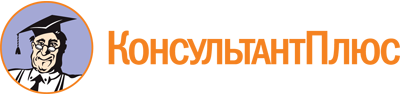 Федеральный закон от 21.07.2005 N 115-ФЗ
(ред. от 29.12.2022)
"О концессионных соглашениях"Документ предоставлен КонсультантПлюс

www.consultant.ru

Дата сохранения: 26.06.2023
 21 июля 2005 годаN 115-ФЗСписок изменяющих документов(в ред. Федеральных законов от 08.11.2007 N 261-ФЗ,от 04.12.2007 N 332-ФЗ, от 30.06.2008 N 108-ФЗ, от 17.07.2009 N 145-ФЗ,от 17.07.2009 N 164-ФЗ, от 02.07.2010 N 152-ФЗ, от 19.07.2011 N 246-ФЗ,от 28.11.2011 N 337-ФЗ, от 07.12.2011 N 417-ФЗ, от 25.04.2012 N 38-ФЗ,от 07.05.2013 N 103-ФЗ, от 28.12.2013 N 438-ФЗ, от 28.06.2014 N 180-ФЗ,от 21.07.2014 N 265-ФЗ (ред. 29.12.2014), от 03.11.2015 N 307-ФЗ,от 28.11.2015 N 358-ФЗ, от 29.12.2015 N 391-ФЗ, от 30.12.2015 N 460-ФЗ,от 03.07.2016 N 275-ФЗ, от 18.07.2017 N 177-ФЗ, от 29.07.2017 N 279-ФЗ,от 31.12.2017 N 503-ФЗ, от 03.04.2018 N 63-ФЗ, от 29.06.2018 N 173-ФЗ,от 29.07.2018 N 261-ФЗ, от 03.08.2018 N 312-ФЗ, от 27.12.2018 N 525-ФЗ,от 08.12.2020 N 401-ФЗ, от 08.12.2020 N 429-ФЗ, от 02.07.2021 N 343-ФЗ,от 02.07.2021 N 351-ФЗ, от 02.07.2021 N 352-ФЗ, от 30.12.2021 N 469-ФЗ,от 01.05.2022 N 126-ФЗ, от 11.06.2022 N 154-ФЗ, от 14.07.2022 N 320-ФЗ,от 14.07.2022 N 333-ФЗ, от 19.12.2022 N 519-ФЗ, от 29.12.2022 N 604-ФЗ)КонсультантПлюс: примечание.Положения ст. 8 (в ред. ФЗ от 03.11.2015 N 307-ФЗ) распространяются на отношения, возникшие из заключенных до дня вступления в силу указанного закона договоров.